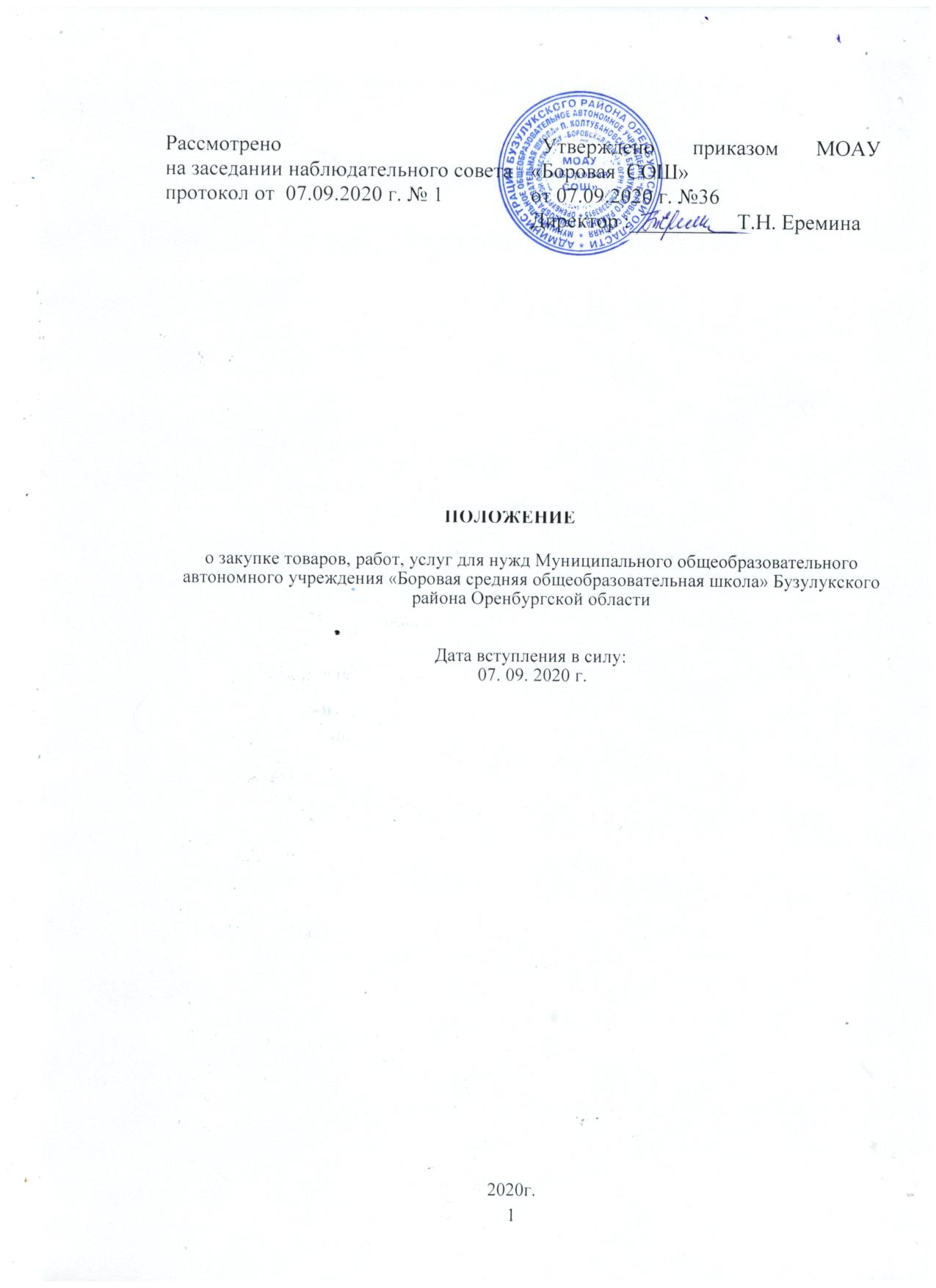 СОДЕРЖАНИЕТЕРМИНЫ И ОПРЕДЕЛЕНИЯЗаказчик - организация, осуществляющая в рамках своих полномочий подготовку и проведение закупки ( МОАУ «Боровая СОШ»), в лице директора учреждения и лиц, уполномоченных директором.Организатор процедуры закупки - Заказчик, осуществляющий в рамках своих полномочий подготовку и проведение закупки.Участник закупки - любое юридическое лицо или несколько юридических лиц, выступающих на стороне одного участника закупки, независимо от организационно-правовой формы, формы собственности, места нахождения и места происхождения капитала либо любое физическое лицо или несколько физических лиц, выступающих на стороне одного участника закупки, в том числе индивидуальный предприниматель или несколько индивидуальных предпринимателей, выступающих на стороне одного участника закупки, которые соответствуют требованиям, установленным Заказчиком в соответствии с настоящим Положением.Закупка (процедура закупки) - процесс определения поставщика (подрядчика, исполнителя), с целью заключения с ним договора для удовлетворения потребностей Заказчика в товарах, работах, услугах с необходимыми показателями цены, качества и надежности и др.Продукция - товары, работы, услуги.Товары - любые предметы (материальные объекты). К товарам, в частности, относятся изделия, оборудование, носители энергии и электрическая энергия. В случае если по условиям процедуры выбора поставщика происходит закупка товара и сопутствующих услуг (транспортировка, монтаж, наладка и т. п.), процедура рассматривается как направленная на закупку товара при условии, что стоимость таких сопутствующих услуг не превышает стоимости самих товаров.Работы - любая деятельность, результаты которой имеют материальное выражение и могут быть реализованы для удовлетворения потребностей Заказчика.Услуги - любая деятельность, результаты которой не имеют материального выражения, включая консультационные и юридические услуги, ремонт и обслуживание компьютерной, офисной и иной техники и оборудования, создание программного обеспечения и передача прав (лицензий) на его использование. В целях проведения процедур закупки к услугам относится любой предмет закупки, помимо товаров и работ.Документация о конкурентные закупки (предложение участника закупки) - комплект документов, утверждаемый Заказчиком и содержащий информацию о предмете закупки, порядке и условиях участия в процедуре закупки, правилах оформления и подачи заявок участниками процедуры закупки, порядке и критериях выбора победителя, об условиях договора, заключаемого по результатам процедуры закупки.Заявка на участие в процедуре закупки (предложение участника закупки) — документы и сведения, содержащее предложения участника процедуры закупки, направленные заказчику по форме и в порядке, установленном документацией о закупке.Победитель процедуры закупки - участник процедуры закупки, признанный таковым в соответствии с требованиями и порядком, установленным в закупочной документации на основании настоящего Положения.Конкурентная закупка – закупка, осуществляемая с соблюдением одновременно следующих условий:Информация о конкурентной закупке сообщается заказчиком одним из следующих способов:а) путем размещения в единой информационной системе извещения об осуществлении конкурентной закупки, доступного неограниченному кругу лиц, с приложением документации о конкурентной закупке;б) посредством направления приглашений принять участие в закрытой конкурентной закупке в случаях, которые предусмотрены статьей 3.5 ФЗ №223-Ф3, с приложением документации о конкурентной закупке не менее чем двум лицам, которые способны осуществить поставки товаров, выполнение работ, оказание услуг, являющихся предметом такой закупки;2) обеспечивается конкуренция между участниками конкурентной закупки за право заключить договор с заказчиком на условиях, предлагаемых в заявках на участие в такой закупке, окончательных предложениях участников такой закупки;3) описание предмета конкурентной закупки осуществляется с соблюдением требований части 6.1 статьи 3 ФЗ №223-ФЗ. Конкурентные закупки могут включать в себя один или несколько этапов.Открытый конкурс – форма торгов, при которой победителем конкурса признается участник конкурентной закупки, заявка на участие в конкурентной закупке, окончательное предложение которого соответствует требованиям, установленным документацией о конкурентной закупке, и заявка, окончательное предложение которого по результатам сопоставления заявок, окончательных предложений на основании указанных в документации о такой закупке критериев оценки содержит лучшие условия исполнения договора.Аукцион - форма торгов, при которой победителем аукциона, с которым заключается договор, признается лицо, заявка которого соответствует требованиям, установленным документацией о закупке, и которое предложило наиболее низкую цену договора путем снижения начальной (максимальной) цены договора, указанной в извещении о проведении аукциона, на установленную в документации о закупке величину (далее - "шаг аукциона"). В случае, если при проведении аукциона цена договора снижена до нуля, аукцион проводится на право заключить договор. В этом случае победителем аукциона признается лицо, заявка которого соответствует требованиям, установленным документацией о закупке, и которое предложило наиболее высокую цену за право заключить договор.Запрос котировок - форма торгов, при которой победителем запроса котировок признается участник закупки, заявка которого соответствует требованиям, установленным извещением о проведении запроса котировок, и содержит наиболее низкую цену договора.Запрос предложений - форма торгов, при которой победителем запроса предложений признается участник конкурентной закупки, заявка на участие, в закупке которого в соответствии с критериями, определенными в документации о закупке, наиболее полно соответствует требованиям документации о закупке и содержит лучшие условия поставки товаров, выполнения работ, оказания услуг.Запрос цен (в письменной форме) - конкурентная закупка, при которой победителем признается участник закупки, заявка которого соответствует требованиям, установленным извещением и документацией проведении запроса цен, и содержит наиболее низкую цену договора.Закупка у единственного поставщика (исполнителя, подрядчика) - неконкурентная закупка, условия осуществления которой не соответствуют условиям, предусмотренным ч.З ст. 3 ФЗ №223-Ф3.Начальная (максимальная) цена договора - предельно допустимая цена договора, определяемая Заказчиком в документации процедуры закупки.Электронная площадка - программно-аппаратный комплекс, предназначенный для проведения процедур закупки в электронной форме, в режиме реального времени на сайте в информационно-телекоммуникационной сети Интернет.Оператор электронной площадки - являющееся коммерческой организацией юридическое лицо, созданное в соответствии с законодательством Российской Федерации в организационно-правовой форме общества с ограниченной ответственностью или непубличного акционерного общества, в уставном капитале которых доля иностранных граждан, лиц без гражданства, иностранных юридических лиц либо количество голосующих акций, которыми владеют указанные граждане и лица, составляет не более чем двадцать пять процентов, владеющее электронной площадкой, в том .числе необходимыми для ее функционирования оборудованием и программно-техническими средствами (далее также - программно-аппаратные средства электронной площадки), и обеспечивающее проведение конкурентных закупок в электронной форме в соответствии с положениями ФЗ №223-Ф3.Электронный документ - информация в электронной форме, подписанная усиленной квалифицированной электронной подписью лица, имеющего право действовать от имени участника конкурентной закупки в электронной форме, заказчика, оператора электронной площадки.Единая информационная система в сфере закупок товаров, работ, услуг для обеспечения государственных и муниципальных нужд (далее - единая информационная система) - совокупность информации, содержащейся в базах данных, информационных технологий и технических средств, обеспечивающих формирование, обработку, хранение такой информации, а также ее предоставление с использованием официального сайта единой информационной системы информационно-телекоммуникационной сети «Интернет».Ответственные лица - сотрудники Учреждения, наделенные Заказчиком соответствующими полномочиями и, отвечающие за подготовку заявок для формирование ежегодного плана закупок в том числе формирование заявок для внесения изменений в такой план, при необходимости, проведение исследований рынка для обоснования начальной (максимальной) цены договора, подготовку закупочной документации (в т.ч. разработку проектов договоров), за размещение закупочной документации и протоколов, составляемых в ходе проведения закупок в единой информационной системе (электронной торговой площадке), размещение плана закупок, отчета о договорах, обеспечение заключения и исполнения договора, в соответствии с процедуры закупки и осуществляющие иные полномочия в соответствии с положением. Распределение указанных функций между ответственными лицами осуществляется в соответствии с приказами директора, должностными инструкциями, доверенностями.Комиссия по осуществлению конкурентной закупки (Комиссия) – коллегиальный орган, создаваемый заказчиком для выбора поставщика, по.1фядчика, исполнителя путем проведения отдельных процедур закупки, предусмотренных настоящим Положением с целью заключения договора. Комиссия может быть постоянной или создаваемой в целях проведения отдельных процедур закупки или отдельных видов процедур закупки.РАЗДЕЛ 1. ОБЩИЕ ПОЛОЖЕНИЯСтатья 1. Предмет и цели регулирования Положения1. Настоящее Положение является Положением о закупках, согласно Закону' Российской Федерации № 223-ФЗ от 18.07.2011г. «О закупках товаров, работ, услуг отдельными видами юридических лиц» (далее - ФЗ №223-Ф3).Настоящее положение определяет порядок организации и проведения закупок с целью договоров на поставки товаров, выполнение работ, оказание услуг для обеспечения Муниципального общеобразовательного автономного учреждения «Боровая средняя общеобразовательная школа» Бузулукского района Оренбургской области (далее — Учреждение) Определенный настоящим положением порядок осуществления закупок может не применяться учреждением в случае, если в соответствии с частью 2 статьи 1 ФЗ №223-Ф3 отсутствует обязанность применения ФЗ №223-ФЗ.	2. Целями регулирования настоящего Положения являются создание условий для своевременного и полного удовлетворения потребностей Учреждения в товарах, работах, услугах, в том числе для целей коммерческого использования, с необходимыми показателями цены, качества и надежности эффективное использование денежных средств, расширение возможностей участия юридических и физических лиц в закупке товаров, работ, услуг для нужд Учреждения (далее также - закупка) и стимулирование такого участия, развитие добросовестной конкуренции, обеспечение гласности и прозрачности закупок, предотвращение коррупции и других злоупотреблений.Статья 2. Нормативно-правовое регулирование и условия участия в закупочных процедурах. 1. Настоящее положение основывается на нормах Конституции Российской Федерации, Гражданского кодекса РФ, Федерального закона от 26 июля 2006 г. № 135-ФЗ "О защите конкуренции". Федерального закона от 18 июля 2011 г. № 223-ФЗ «О закупках товаров, работ, услуг отдельными видами юридических лиц», других федеральных законов и иных нормативно - правовых актов, Устава Учреждения.2. Участник закупочной процедуры несет за свой счет все расходы и риски, связанные с участием в закупочных процедурах, за исключением случаев, прямо предусмотренных законодательством.3. Заказчик вправе принять решение об отмене процедуры закупки в сроки, предусмотренные настоящим положением.Статья 3. Область применения настоящего Положения.1. Настоящее Положение разработано для применения при проведении закупок товаров, работ, услуг для заказчика, за исключением случаев, в которых действующим законодательством РФ и настоящим Положением установлен иной порядок осуществления закупок,2. Настоящее Положение применяется ко всем закупкам продукции для нужд Заказчика, за исключением;1) куплей-продажей ценных бумаг, приобретением долей в уставном (складочном) капитале хозяйственных товариществ, обществ и паев в паевых фондах производственных кооперативов, валютных ценностей, драгоценных металлов, а также заключением договоров, являющихся производными финансовыми инструментами (за исключением договоров, которые заключаются вне сферы биржевой торговли и исполнение обязательств по которым предусматривает поставки товаров);2)  приобретением заказчиком биржевых товаров на товарной бирже в соответствии с законодательством о товарных биржах и биржевой торговле; 3) осуществлением заказчиком закупок товаров, работ, услуг в соответствии с Федеральным законом от 5 апреля 2013 года N 44-ФЗ "О контрактной системе в сфере закупок товаров, работ, услуг для обеспечения государственных и муниципальных нужд";4) закупкой в области военно-технического сотрудничества;5) закупкой товаров, работ, услуг в соответствии с международным договором Российской Федерации, если таким договором предусмотрен иной порядок определения поставщиков (подрядчиков, исполнителей) таких товаров, работ, услуг;6) осуществлением заказчиком отбора аудиторской организации для проведения обязательного аудита бухгалтерской (финансовой) отчетности заказчика в соответствии со статьей 5 Федерального закона от 30 декабря 2008 года N 307-ФЗ «Об аудиторской деятельности»;7) заключением и исполнением договоров в соответствии с законодательством Российской Федерации об электроэнергетике, являющихся обязательными для участников рынка обращения электрической энергии и (или) мощности;8) осуществлением кредитной организацией и государственной корпорации «Банк развития и внешнеэкономической деятельности (Внешэкономбанк)» лизинговых операций и межбанковских операций, в том числе с иностранными банками;9) определением, избранием и деятельностью представителя владельцев облигаций в соответствии с законодательством Российской Федерации о ценных бумагах;10) открытием головным исполнителем поставок продукции по государственному оборонному заказу, исполнителем, участвующим в поставках продукции по государственному оборонному заказу, в уполномоченном банке отдельного счета и заключением ими с уполномоченным банком договоров о банковском сопровождении сопровождаемой сделки в соответствии с Федеральным законом от 29 декабря 2012 года N 275-ФЗ «О государственном оборонном заказе».11) исполнением заказчиком заключенного с иностранным юридическим лицом договора, предметом которого являются поставка товаров, выполнение работ, оказание услуг за пределами Российской Федерации;12) осуществлением заказчиком закупок товаров, работ, услуг у юридических лиц, которые признаются взаимозависимыми с ним лицами в соответствии с Налоговым кодексом Российской	Федерации и перечень которых определен правовыми актами, предусмотренными частью 1 статьи 2 Федерального закона №223-ФЗ и регламентирующими правила закупок. В таких правовых актах указывается обоснование включения в указанный перечень каждого юридического лица в соответствии с положениями Налогового кодекса Российской Федерации;13) закупкой товаров, работ, услуг юридическим лицом, зарегистрированным на территории иностранного государства, в целях осуществления своей деятельности на территории иностранного государства;14) осуществлением заказчиком отбора субъекта оценочной деятельности для проведения в соответствии с законодательством Российской Федерации об оценочной деятельности оценки объектов оценки в целях определения размера платы за публичный сервитут, устанавливаемый в соответствии с земельным законодательством;15) совместной инвестиционной деятельностью, осуществляемой на основании договора инвестиционного товарищества, предусматривающего возврат товарищу стоимости его вклада в общее имущество товарищей (в денежной форме).3. При закупках продукции Заказчик руководствуется следующими принципами:- информационная открытость закупки;- равноправие, справедливость, отсутствие дискриминации и необоснованных ограничений конкуренции по отношению к участникам закупки;- целевое и экономически эффективное расходование денежных средств на приобретение продукции (с учетом при необходимости стоимости жизненного цикла закупаемой продукции) и реализации мер, направленных на сокращение издержек заказчика;- отсутствие ограничения допуска к участию в закупках путем установления неизменяемых требований к участникам закупок.4. При предоставлении в соответствии с Бюджетным кодексом Российской Федерации и иными нормативными правовыми актами, регулирующими бюджетные правоотношения, средств из бюджетов бюджетной системы Российской Федерации автономному учреждению на осуществление капитальных вложений в объекты государственной, муниципальной собственности на такое	юридическое лицо при планировании и осуществлении им закупок за счет указанных средств в соответствии с Законом РФ № 44-ФЗ «О контрактной системе в сфере закупок товаров работ, услуг для обеспечения государственных и муниципальных нужд».РАЗДЕЛ 2. ОРГАНИЗАЦИЯ ЗАКУПОЧНОЙ ДЕЯТЕЛЬНОСТИ.Статья 4. Заказчик.Сведения о закупках продукции  размещаются Заказчиком на основании плана закупок товаров, работ, услуг. Заказчиком является юридическое лицо, для удовлетворения нужд и за счет средств которого осуществляются закупки продукции. По решению Заказчика его функции по подготовке проектов документов при проведении закупки могут быть переданы организации на основании договора, заключаемого в соответствии с настоящим положением.3. При осуществлении закупочной деятельности Заказчик реализует следующие функции:1)	 планирование закупок: формирование, утверждение и ведение плана закупок и изменений к нему, при наличии таковых;2)	 выбор способа закупки, в т.ч. утверждение закупочной документации;3)	 проведение закупочных процедур, в том числе размещение необходимой информации в единой информационной системе (электронной торговой площадке);4)	 заключение и исполнение договоров по итогам закупочных процедур;5)	 формирование и утверждение отчетности о заключенных договорах; ’6)	 внесение информации и документов, установленных Правительством Российской Федерации, в реестр договоров, в т.ч. сведений об изменении и расторжении указанных договоре®, в порядке, установленном действующим законодательством;7)	 контроль исполнения договоров;8)	 обеспечение публичной отчетности и отчетности перед вышестоящей организацией;9)	 оценка эффективности закупок;10) выполнение иных функций, предписанных настоящим Положением.Статья 5. Комиссия по осуществлению конкурентной закупки.1. Органом, непосредственно осуществляющим выбор поставщика (подрядчика, исполнителя) при проведении конкурентных закупок с целью заключения с ним договора, является Комиссия по осуществлению конкурентной закупки (далее - Комиссия), формируемая Заказчиком. Комиссия является коллегиальным органом. Комиссия может быть постоянной (Единая) или создаваемой в целях проведения отдельных процедур закупки или отдельных видов процедур закупки.2 Состав Комиссии утверждается локальным актом (приказом) по Учреждению, в состав Комиссии входит не менее 5 (пяти) человек.3. Членами Комиссии не могут быть лица, лично заинтересованные в результатах проведения закупок. В случае выявления в составе Комиссии указанных лиц, локальным актом (приказом) заказчика производится замена их иными лицами, которые лично не заинтересованы в результатах закупки.Председатель и секретарь Комиссии являются членами Комиссии.4. Комиссия принимает решения, необходимые для осуществления выбора поставщика при проведении процедур закупки, в том числе:-	 о допуске или отказе в допуске к участию в процедуре закупки;-	 о выборе процедуры	закупки;- о признании процедуры закупки	несостоявшейся.5.Права членов Комиссии- выступать по вопросам повестки дня на заседаниях Комиссии;-	излагать свое	особое 	мнение,	которое	прикладывается	к	протоколам,	составленным	в	ходе закупок.6. Обязанности членов Комиссии:- знакомиться со всеми представленными на рассмотрение документами и сведениями, составляющими заявку на участие в закупках;-	 лично присутствовать на заседаниях Комиссии и принимать решения по вопросам, отнесенным к компетенции Комиссии;-	 осуществлять вскрытие конвертов с заявками, рассмотрение и оценку заявок, рассмотрение заявок, подведение итогов процедур закупок;	-	 принимать участие в определении победителя закупок, в том числе п\тем обсуждения и голосования;-	 проверять правильность содержания протоколов, составленных в ходе проведения закупок:-	 подписывать протоколы, составленные в ходе проведения закупок7. Председатель Комиссии обязан осуществлять общее руководство работой Комиссии, обеспечивать выполнение членами Комиссии настоящего Положения, объявлять победителя закупки, исполнять обязанности, закрепленные за ним как за членом Комиссии.9. Секретарь Комиссии обязан осуществлять подготовку заседаний Комиссии, включая информирование членов Комиссии о времени и месте проведения заседаний не менее чем за 2 рабочих дня до их начата, вести протоколы заседаний Комиссии, исполнять обязанности, закрепленные за ним как за членом Комиссии.10. Заседание Комиссии считается правомочным, если на нем присутствует не менее чем 50 (пятьдесят) процентов от общего числа членов Комиссии.11. Решения Комиссии принимаются простым большинством голосов и оформляются протоколами.РАЗДЕЛ 3. ИНФОРМАЦИОННОЕ ОБЕСПЕЧЕНИЕ ЗАКУПОЧНОЙДЕЯТЕЛЬНОСТИ. Статья 4. Источники размещения информации.1. Привлечение поставщиков, исполнителей, подрядчиков к участию в закупочных процедурах осуществляется посредством размещения информации о проводимых закупочных процедурах и потребностях Заказчика в информационно-телекоммуникационной сети «Интернет» и иных средствах массовой информации, а также адресными приглашениями. При этом адресное приглашение не может быть направлено ранее размещения извещения о закупке в общем доступе - в информационно-телекоммуникационной сети «Интернет».2. Официальным источником размещения информации о закупках Заказчика является официальный сайт единой информационной системы (www.zakupki.gov.ru).3. В случае возникновения при ведении единой информационной системы федеральным органом исполнительной власти, уполномоченным на ведение единой информационной системы, технических или иных неполадок, блокирующих доступ к единой информационной системе в течение более чем одного рабочего дня, информация, подлежащая размещению в единой информационной системе в соответствии с настоящим Федеральным законом и положением о закупке, размещается заказчиком на сайте заказчика с последующим размещением ее в единой информационной системе в течение одного рабочего дня со дня устранения технических или иных неполадок, блокирующих доступ к единой информационной системе, и считается размещенной в установленном порядке.Статья 6.1. Реестр договоров1. Федеральный орган исполнительной власти, осуществляющий правоприменительные функции по кассовому обслуживанию исполнения бюджетов бюджетной системы Российской Федерации, обеспечивает ведение в единой информационной системе реестра договоров, заключенных заказчиками по результатам закупки (далее - реестр договоров). Порядок ведения указанного реестра, в том числе включаемые в него информация и документы о закупках, сроки размещения таких информации и документов в указанном реестре, устанавливается Правительством Российской Федерации.2. В течение трех рабочих дней со дня заключения договора, в том числе договора, заключенного заказчиком по результатам закупки у единственного поставщика (исполнителя, подрядчика) товаров, работ, услуг, стоимость которых превышает сто тысяч рублей, заказчик вносит информацию и документы, установленные Правительством Российской Федерации в соответствии с частью 1 настоящей статьи, в реестр договоров. Если в договор были внесены изменения, заказчик вносит в реестр договоров такие информацию и документы, в отношении которых были внесены изменения. Информация о результатах исполнения договора вносится заказчиком в реестр договоров в течение десяти дней со дня исполнения, изменения или расторжения договора.3. В реестр договоров не вносятся сведения и документы, которые в соответствии с Федеральным законом № 223-ФЗ не подлежат размещению в единой информационной системе. Заказчик вправе не размещать в единой информационной системе сведения о закупке товаров, работ, услуг, стоимость которых не превышает сто тысяч рублей.Статья 7. Информация, подлежащая размещению.1. В единой информационной системе размещаются документы и сведения, предусмотренные настоящим Положением, в том числе:1) настоящее Положение, изменения, вносимые в настоящее Положение - не позднее чем в течение пятнадцати дней со дня утверждения;2) план закупки товаров, работ, услуг (на срок не менее чем один год), информацию о внесении изменений в план закупки - в течение 10 календарных дней с даты утверждения плана или внесения в него изменений, но не позднее 31 декабря текущего календарного года;3) план закупки инновационной продукции, высокотехнологичной продукции, лекарственных средств (на период от пяти до семи лет);4) информация о закупках: извещения о закупках (в случае, если это предусмотрено Федеральным законом №223-Ф3), являющиеся неотъемлемой частью закупочных документаций, закупочные документации, проекты договоров, заключаемых по результатам закупочных процедур, являющиеся неотъемлемой частью извещений о закупке и закупочных документаций, изменения, вносимые в извещение о закупке и закупочную документацию, разъяснения документации, протоколы, составляемые в ходе проведения закупочных процедур.5) отчетность о заключенных договорах, не позднее 10-го числа месяца, следующего за отчетным:-	 сведения о количестве и об общей стоимости договоров, заключенных заказчиком по результатам закупки товаров, работ, услуг, в том числе об общей стоимости договоров, информация о которых не внесена в реестр договоров;-	 сведения о количестве и стоимости договоров, заключенных заказчиком по результатам закупки у единственного поставщика (исполнителя, подрядчика);-	 сведения о количестве и стоимости договоров, заключенных заказчиком с единственным поставщиком (исполнителем, подрядчиком) по результатам конкурентной закупки, признанной несостоявшейся.6) иная информация, предусмотренная настоящим Положением и действующим законодательством РФ.2.  При осуществлении закупки, за исключением закупки у единственного поставщика (исполнителя, подрядчика) и конкурентной закупки, осуществляемой закрытым способом, в единой информационной системе размещаются информация о закупке, в том числе извещение об осуществлении конкурентной закупки, документация о конкурентной закупке, за исключением запроса котировок, проект договора, являющийся неотъемлемой частью извещения об осуществлении конкурентной закупки и документации о конкурентной закупке, изменения, внесенные в эти извещение и документацию, разъяснения этой документации, протоколы, составленные в ходе осуществления закупки, итоговый протокол, а также иная информация, размещение которой в единой информационной системе предусмотрено Федеральным законом № 223-ФЗ и положением о закупке, за исключением случаев, предусмотренных Частями 15 и 16 статьи 4 Федерального закона №223-Ф3. В случае, если при заключении и исполнении договора изменяются количество, объем, цена закупаемых товаров, работ, услуг или сроки исполнения договора по сравнению с указанными в итоговом протоколе, не позднее чем в течение десяти дней со дня внесения изменений в договор в единой информационной системе размещается информация об изменении договора с указанием измененных условий. При закупке у единственного поставщика (исполнителя, подрядчика) информация о такой закупке, предусмотренная настоящей частью, может быть размещена заказчиком в единой информационной системе в случае, если это предусмотрено положением- о закупке.3. Изменения, вносимые в извещение об осуществлении конкурентной закупки, документацию о конкурентной закупке, разъяснения положений документации о конкурентной закупке размещаются заказчиком в единой информационной системе не позднее чем в течение трех дней со дня принятия решения о внесении указанных изменений, предоставления указанных разъяснений. В случае внесения изменений в извещение об осуществлении конкурентной закупки, документацию о конкурентной закупке срок подачи заявок на участие в такой закупке должен быть продлен таким образом, чтобы с даты размещения в единой информационной системе Указанных изменений до даты окончания срока подачи заявок на участие в такой закупке оставалось не менее половины срока подачи заявок на участие в такой закупке, установленного положением о закупке для данного способа закупки.4. Протоколы, формируемые в ходе закупки, размещаются не позднее, чем через три дня со дня подписания таких протоколов.5. В случае, если при заключении договора изменяются объем, цена закупаемых товаров, работ, услуг или сроки исполнения договора по сравнению с указанными в итоговом протоколе, составленном по результатам закупки, не позднее, чем в течение 10 (десяти) дней со дня внесения изменений в договор в единой информационной системе размещается информация об изменении договора с указанием измененных условий.6. Документы и сведения, размещенные в единой информационной системе в соответствии с настоящим Положением, доступны для ознакомления без взимания платы.7. Не подлежат размещению в единой информационной системе:сведения об осуществлении закупок товаров, работ, услуг, о заключении договоров, составлявшие государственную тайну;- сведения о закупке, по которым принято решение Правительства РФ о не размещении в единой информационной системе;8. Заказчик вправе не размещать в единой информационной системе следующие сведения:1) о закупке товаров, работ, услуг, стоимость которых не превышает сто тысяч рублей. В случае, если годовая выручка заказчика за отчетный финансовый год составляет более чем пять миллиардов рублей, заказчик вправе не размещать в единой информационной системе сведения о закупке товаров, работ, услуг, стоимость которых не превышает пятьсот тысяч рублей;2) о закупке услуг по привлечению во вклады (включая размещение депозитных вкладов) денежных средств организаций, получению кредитов и займов, доверительному управлению денежными средствами и иным имуществом, выдаче банковских гарантий и поручительств, предусматривающих исполнение обязательств в денежной форме, открытию и ведению счетов, включая аккредитивы, о закупке брокерских услуг, услуг депозитариев;	^3) о закупке, связанной с заключением и исполнением договора купли-продажи, аренды (субаренды), договора доверительного управления государственным или муниципальным имуществом, иного договора, предусматривающего переход прав владения и (или) пользования в отношении недвижимого имущества.9. Все документы и сведения, размещаемые в единой информационной системе, в том числе форма и порядок их размещения осуществляется в соответствии с требованиями, установленными Правительством Российской Федерации.РАЗДЕЛ 4. ПЛАНИРОВАНИЕ И ОТЧЕТНОСТЬ.Статья 8. Планирование закупок.1. Планирование закупочной деятельности осуществляется Заказчиком исходя из потребности в товарах, работах, услугах, объема денежных средств и отражается в плане закупки.2. План закупок формируется в соответствии правилами, установленными Правительством Российской Федерации.3. План закупок формируется и утверждается Заказчиком сроком на один календарный год и размещается в единой информационной системе в сроки, предусмотренные Правительством Российской Федерации (не позднее 31 декабря текущего календарного года) и настоящим положением.4. Корректировка плана закупок может осуществляться, в том числе, в случае:а) изменения потребности в товарах (работах, услугах) в т.ч. сроков их приобретения, способа осуществления закупки и срока исполнения договора:б) изменения более, чем на 10% стоимости планируемых к приобретению товаров, работ, услуг, выявленного в результате подготовки к процедуре проведения конкурентной закупки, вследствие чего невозможно осуществление закупки в соответствии с планируемым объемом денежных средств, предусмотренных планом закупки;в) изменения требований к закупаемым товарам, работам, услугам;г) иных случаях, установленных настоящим Положением о закупке или другими документами Заказчика.6. Внесение изменений в план закупки осуществляется в срок, не позднее размещения в единой информационной системе извещения о закупке, закупочной документации или вносимых в них изменений.7. План закупки инновационной продукции, высокотехнологичной продукции, лекарственных средств составляется и размещается в единой информационной системе на срок, установленный законодательством Российской Федерации.Критерии отнесения товаров, работ, услуг к инновационной продукции и/или высокотехнологичной продукции для целей формирования плана закупки такой продукции устанавливаются федеральными органами исполнительной власти, осуществляющими функции по нормативно-правовому регулированию в установленной сфере деятельности.8. Сроки подготовки плана закупки, а также порядок подготовки проекта плана закупки определяются Мазчиком самостоятельно, с учетом требований, установленных Правительством Российской Федерации и настоящим положением. План закупки продукции утверждается Заказчиком.Статья 9. Особенности участия субъектов малого и среднего предпринимательства в закупке.1. Особенности участия субъектов малого и среднего предпринимательства в закупке, осуществляемой заказчиком, годовой объем закупки, который заказчик обязан осуществить у таких субъектов, порядок расчета указанного объема, а также форма годового отчета о закупке у субъектов малого и среднего предпринимательства и требования к содержанию этого отчета устанавливаются Правительством Российской Федерации.2. Информация о годовом объеме закупки, которую заказчик обязан осуществить у субъектов малого и среднего предпринимательства, размещается в единой информационной системе не позднее 1 февраля года, следующего за прошедшим календарным годом (в случае, если порядок, -определенный Правительством Российской Федерации, устанавливает такую обязанность). Порядок размещения указанной информации установлен Правительством Российской Федерации.РАЗДЕЛ 5. УЧАСТНИКИ ПРОЦЕДУР ЗАКУПОК.Статья 10. Требования, предъявляемые к участникам процедур закупки. Отказ в допуске к участию в процедуре закупки.1. Участником закупки является любое юридическое лицо или несколько юридических лиц, выступающих на стороне одного участника закупки, независимо от организационно-правовой формы, формы собственности, места нахождения и места происхождения капитала либо любое физическое лицо или несколько физических лиц, выступающих на стороне одного участника закупки, в том числе индивидуальный предприниматель или несколько индивидуальных предпринимателей, выступающих на стороне одного участника закупки.2. Участник закупки должен соответствовать следующим требованиям:1) соответствие участников закупки требованиям, устанавливаемым в соответствии с законодательством Российской Федерации к лицам, осуществляющим поставки товаров, выполнение работ, оказание услуг, являющихся предметом закупки (обладать необходимыми в соответствии с действующим законодательством Российской Федерации разрешениями (лицензиями, допусками, свидетельствами, аттестатами, правами и т.п.) для поставки товара выполнения работ или оказания услуг, являющихся предметом заключаемого договора);2) непроведение ликвидации участника закупки - юридического лица в отсутствие решение арбитражного суда о признании участника закупки – юридического лица, индивидуального предпринимателя банкротом и об открытии конкурсного производства;3) неприостановление деятельности участника закупки в порядке, предусмотренном Кодексом Российской Федерации об административных правонарушениях, на день подачи заявки на участие в закупке;4) отсутствие у участника закупки задолженности по начисленным налогам, сборам и иным обязательным платежам в бюджеты любого уровня или государственные внебюджетные фонды (за исключением сумм, на которые предоставлены отсрочка, рассрочка, инвестиционный налоговый кредит в соответствии с законодательством Российской Федерации о налогах и сборах, которые реструктурированы в соответствии с законодательством Российской Федерации, по которым имеется вступившее в законную силу решение суда о признании обязанности заявителя по уплате этих сумм исполненной или которые признаны безнадежными к взысканию в соответствии с законодательством Российской Федерации о налогах и сборах) за прошедший календарный год, размер которой превышает двадцать пять процентов балансовой стоимости активов участника закупки по данным бухгалтерской отчетности за последний завершенный отчетный период. Участник закупки считается соответствующим установленному требованию в случае, если им в установленном порядке подано заявление об обжаловании указанных недоимки, задолженности и решение по такому заявлению на дату рассмотрения заявки на участие в определении поставщика (подрядчика, исполнителя) не принято;5) отсутствие между участником закупки и заказчиком конфликта интересов, под которым понимаются случаи, при которых руководитель заказчика, член комиссии по осуществлению закупок, состоят в браке с физическими лицами, являющимися выгодоприобретателями, единоличным исполнительным органом хозяйственного общества (директором, генеральным директором, управляющим, президентом и другими), членами коллегиального исполнительного органа хозяйственного общества, руководителем (директором, генеральным директором) учреждения или унитарного предприятия либо иными органами управления юридических лиц - участников закупки, с физическими лицами, в том числе зарегистрированными в качестве индивидуального предпринимателя, - участниками закупки либо являются близкими родственниками (родственниками по прямой восходящей и нисходящей линии (родителями и детьми, дедушкой, бабушкой и внуками), полнородными и неполнородными (имеющими общих отца или мать) братьями и сестрами), усыновителями или усыновителями указанных физических лиц. Под выгодоприобретателями для целей настоящей статьи понимаются физические лица, владеющие напрямую или косвенно (через юридическое лицо или через несколько юридических лиц) более чем десятью процентами голосующих акций хозяйственного общества либо долей, превышающей десять процентов в уставном капитале хозяйственного общества;6) отсутствие у участника закупки - физического лица либо у руководителя, членов коллегиального исполнительного органа, лица, исполняющего функции единоличного исполнительного органа, или главного бухгалтера юридического лица - участника закупки судимости за преступления в сфере экономики и (или) преступления, предусмотренные статьями 289, 290, 291, 291.1 Уголовного кодекса Российской Федерации (за исключением лиц, у которых такая судимость погашена или снята), а также неприменение в отношении указанных физических .лиц наказания в виде лишения права занимать определенные должности или заниматься определенной деятельностью, которые связаны с поставкой товара, выполнением работы, оказанием услуги, являющихся объектом осуществляемой закупки и административного наказания в виде дисквалификации;7) участник закупки - юридическое лицо, которое в течение двух лет до момента подачи заявки на участие в закупке не было привлечено к административной ответственности за совершение административного правонарушения, предусмотренного статьей 19,28 Кодекса Российской Федерации об административных правонарушениях;8) обладание участником закупки исключительными правами на результаты интеллектуальной деятельности, если в связи с исполнением договора заказчик приобретает права на такие результаты, за исключением случаев заключения договоров на создание произведений литературы или искусства, исполнения, на финансирование проката или показа национального фильма;9) отсутствие у участника закупки ограничений для участия в закупках, установленных законодательством Российской Федерации.10) иным требованиям, установленным в извещении, закупочной документации. Указанные требования могут касаться наличия:а) финансовых ресурсов для исполнения договора;б) на праве собственности или ином законном основании оборудования и других материальных-ресурсов для исполнения договора;в) опыта работы, связанного с предметом договора, и деловой репутации;г) необходимого количества специалистов и иных работников определенного уровня квалификации для исполнения договора.3. Заказчик вправе установить требование об отсутствии сведений об участнике закупки в реестре недобросовестных поставщиков, предусмотренном статьей 5 Федерального закона № 223-ФЗ от 18.07.2011г. «О закупках товаров, работ, услуг отдельными видами юридических лиц» и (или) в реестре недобросовестных поставщиков, предусмотренном Федеральным законом от 5 апреля 2013 года № 44-ФЗ «О контрактной системе в сфере закупок товаров, работ, услуг для обеспечения государственных и муниципальных нужд».4. Заказчик вправе устанавливать дополнительные требования к участникам закупки, которые указываются в закупочной документации.5. Участник закупки должен обладать профессиональной компетентностью, техническими, кадровыми и финансовыми ресурсами, надежностью, опытом и репутацией, а также людскими ресурсами, необходимыми для исполнения договора, оборудованием и другими материальными возможностями, системами управления и охраны труда, необходимыми для исполнения договора на поставку продукции, если указанные требования содержатся в закупочной документации. При этом в закупочной документации устанавливаются четкие параметры определения и предельные показатели достаточности и необходимости обладания участниками указанными ресурсами и характеристиками для исполнения предполагаемого договора, позволяющие однозначно определить соответствие или несоответствие участника процедуры закупки установленным требованиям.6. Перечень сведений и документов, представляемых участниками закупки в составе заявки (при наличии), если требование об этом содержится в закупочной документации и (или) в извещении о проведении запроса котировок в электронной форме:1) анкета, содержащая фирменное наименование (наименование), сведения об организационно-правовой форме, месте нахождения, почтовый адрес (для юридического лица), фамилию, имя, отчество, паспортные данные, сведения о месте жительства (для физического лица), ИНН, КПП, ОГРН, 01Ш0, номер контактного телефона и другие установленные закупочной документацией сведения;2) документы, подтверждающие полномочия лица на осуществление действий от имениУчастника:- копия решения о назначении или об избрании и (или) приказ о назначении физического лица на должность, в соответствии с которым такое физическое лицо (руководитель) обладает правом действовать от имени Участника без доверенности;- в случае если от имени Участника действует иное лицо, также предоставляется доверенность на осуществление действий от имени Участнику и подписанная руководителем Участника или уполномоченным этим руководителем лицом, либо нотариально заверенная копия такой доверенности. В случае если указанная доверенность подписана лицом, уполномоченным руководителем Участника, заявка должна содержать также документ, подтверждающий полномочия такого лица;3) копии учредительных документов Участника закупки (для юридических лиц);4) выписка из единого государственного реестра юридических лиц или засвидетельствованная в нотариальном порядке копия такой выписки (для юридического лица), выписка из единого государственного реестра индивидуальных предпринимателей или засвидетельствованная в нотариальном порядке копия такой выписки (для индивидуального предпринимателя), которые получены не ранее чем за шесть месяцев до даты размещения в единой информационной системе извещения о продлении конкурентной закупки, копии документов, удостоверяющих личность (для иного физического лица), надлежащим образов заверенный перевод на русский язык документов о государственной регистрации юридического лица или физического лица в качестве индивидуального предпринимателя в соответствии с законодательством соответствующего государства (для иностранного лица);5) копии документов, подтверждающих соответствие участников требованиям, установленным в закупочной документации, в соответствии с ч,2 настоящей статьи (в случае привлечения субпоставщиков, соисполнителей, субподрядчиков в отношении них также предоставляются копии документов, подтверждающих их соответствие пп.1)-9) ч.2 настоящей статьи);6) копии бухгалтерского баланса вместе с отчетом о прибылях и убытках за последний завершенный финансовый год, предшествующий подаче Заявки, или копии налоговых деклараций по налогу, уплачиваемому в связи с применением упрощенной системы налогообложения, с отметкой налогового органа о приеме, за аналогичный период, в случае, если участник применяет упрощенную систему налогообложения, заверенные печатью и подписью уполномоченного лица Участника;7) решение об одобрении или о совершении крупной сделки либо копия такого решения в случае, если требование о необходимости наличия такого решения для совершения крупной сделки установлено законодательством Российской Федерации, учредительными документами юридического лица. В случае, если для данного участника поставка товаров, выполнение работ, оказание услуг, являющиеся предметом договора, или внесение денежных средств в качестве обеспечения заявки на участие в процедуре закупки, обеспечения исполнения договора не являются крупной сделкой, участник процедуры закупки представляет соответствующее письмо;8) документы (копии документов) и сведения, подтверждающие соответствие участников требованиям, установленным в закупочной документации, в соответствии с пунктом 10 части 2, частью 5 настоящей статьи, если такие требования установлены в закупочной документации;9) иные документы, предусмотренные извещением и (или) закупочной документацией, в том числе документ подтверждающий предоставление обеспечения заявки на участие в закупке;7. Заказчик не вправе предъявлять к участникам процедуры закупки, к закупаемой продукции и условиям исполнения договора требования, которые не указаны в закупочной документации, а также не вправе осуществлять оценку и сопоставление заявок участников процедуры закупки по критериям и в порядке, не предусмотренным закупочной документацией.8. Требования, предъявляемые к участникам процедуры закупки, к закупаемой продукции, а также условиям исполнения договора, критерии и порядок оценки и сопоставления заявок участников процедуры закупки, установленные в документации, применяются в равной степени ко всем участникам процедуры закупки, к предлагаемой ими продукции и к условиям исполнения договора.9. Не допускаются к участию в процедуре закупки поставщики (подрядчики, исполнители) в следующих случаях:1) непредставление документов, определенных закупочной документацией, а равно наличие в таких документах недостоверных сведений об участнике закупки (соисполнителях, субподрядчиках, субпоставщиках, если требования к предоставлению документов о соисполнителях (субподрядчиках, субпоставщиках) были установлены в закупочной 	документации) или о товарах, работах услугах на поставку, выполнение, оказание которых проводится закупка;2) несоответствия участника процедуры закупки (соисполнителей субподрядчиков, субпоставщиков, если требования к последним были установлены в закупочной документации), требованиям, установленным в закупочной документации;3) поданная участником закупки заявка не соответствуют требованиям закупочной документации, в том числе наличие в такой заявке предложения о цене 	договора, превышающего начальную (максимальную) цену договора, установленную в закупочной документации, несоответствие предложения о качественных, технических характеристиках товаров, работ, услуг, их безопасности, функциональным характеристикам (потребительским свойствам) товара, размеру, упаковке, отгрузке товара, результатам работ и иным показателям, установленным в закупочной документации;4) невнесение денежных средств, в качестве обеспечения заявки, в случае установления соответствующего требования в закупочной документации, непредставления документа или копии документа, подтверждающего внесение денежных средств в качестве обеспечения заявки;5) наличия сведений об участнике процедуры закупки в реестре недобросовестных поставщиков, если такое требование установлено в закупочной документации.10. При выявлении разночтений в заявке участника закупки действуют следующие правила:1) при наличии разночтений между суммой, указанной словами, и суммой, указанной цифрами, преимущество имеет сумма, указанная словами;2) при наличии разночтений между ценой, указанной в заявке и ценой, получаемой путем суммирования итоговых сумм по каждой строке, преимущество имеет итоговая цена, указанная в заявке;3) при несоответствии результата произведения цены за единицу продукции и количества продукции исправление арифметической ошибки производится исходя из преимущества общей итоговой цены, указанной в заявке.РАЗДЕЛ 6. ОБЩИЕ УСЛОВИЯ ПОДГОТОВКИ И ОСУЩЕСТВЛЕНИЯ ЗАКУПОК.Статья 11. Способы закупок.1. Положение о закупке предусматривает следующие способы закупок:1) конкурентные закупки:а) путем проведения торгов (конкурс (открытый конкурс, конкурс в электронной форме, закрытый конкурс), аукцион (открытый аукцион, аукцион в электронной форме, закрытый аукцион), запрос котировок (запрос котировок в электронной форме, закрытый запрос котировок), запрос предложений (запрос предложений в электронной форме, закрытый запрос предложений);б) запрос цен в письменной форме;2) неконкурентные закупки:а) закупка у единственного поставщика (исполнителя, подрядчика).Определенный настоящей частью перечень закупок является исчерпывающим. Заказчик вправе при соблюдении условий применения способа закупки, осуществлять закупку не в электронной форме, за исключением случаев, установленных законодательством.2. В отношении продукции, включённой Правительством Российской Федерации в перечень продукции, закупка которой осуществляется в электронной форме, Заказчик осуществляет проведение закупки в электронной форме способами, предусмотренными настоящим Положением,3. Закрытый конкурс, закрытый аукцион, закрытый запрос котировок, закрытый запрос предложений или иная конкурентная закупка, осуществляемая закрытым способом, проводится в случае, если сведения о такой закупке составляют государственную тайну, или если координационным органом Правительства Российской Федерации в отношении такой закупки принято решение в соответствии с пунктом 2 или 3 части 8 статьи 3.1 ФЗ №223-ФЗ, или если в отношении такой закупки Правительством Российской Федерации принято решение в соответствии с частью 16 статьи 4ФЗ №223-Ф3 (далее также - закрытая конкурентная закупка).Статья 12. Условия применения способов закупки.1. Любой договор может быть заключен без проведения конкурентных процедур, в соответствии с разделом 15 настоящего Положения. При этом Заказчик вправе не размещать в единой информационной системе сведения о закупке товаров, работ, услуг, стоимость которых не превышает сто тысяч рублей.2. Конкурс, аукцион применяются при закупке любой продукции на сумму, превышающую 3 миллиона рублей, а также могут применяться при закупке на меньшую сумму.3. Запрос котировок может применяться при закупке на сумму, не превышающую 3 миллиона рублей. Запрос котировок применяется, если предметом закупки является поставка товаров, выполнение работ, оказание услуг для которых есть функционирующий рынок (например, серийная продукция) и критерием выбора победителя является наименьшая предложенная цена договора.4. Запрос предложений может применяться при закупке на сумму, не превышающую 3 миллиона рублей. Запрос предложений применяется, если предметом закупки является технически сложная продукция (в т.ч. работы и услуги) и/или несколько критериев имеют значение для принятия решения в выборе поставщика, подрядчика, исполнителя. При этом отнесение продукции к технически сложной, относится к компетенции Заказчика.5. Запрос цен (в письменной форме) может применяться при закупке на сумму, не превышающую 3 миллиона рублей. Запрос цен применяется, если предметом закупки является поставка товаров, выполнение работ, оказание услуг для которых есть функционирующий рынок (например, серийная продукция) и критерием в выборе победителя является наименьшая предложенная цена договора.6. Закупка у единственного поставщика (исполнителя, подрядчика) - неконкурентная закупка, при которой договор заключается напрямую с поставщиком, подрядчиком, исполнителем без использования конкурентных процедур. Закупка у единственного поставщика (исполнителя, подрядчика) может осуществляться в случаях, предусмотренных настоящим Положением.7. При осуществлении закупки путем проведения конкурса, аукциона, запроса котировок, запроса предложений, запроса, цен, могут выделяться лоты, в отношении которых в извещении о проведении открытого конкурса, аукциона, запроса котировок, запроса предложений, в закупочных документациях отдельно указываются объект закупки, начальная (максимальная) цена договора, сроки и иные условия поставки товара, выполнения работы или оказания услуги. Участник закупки подает заявку на участие в конкурсе, аукционе, запросе котировок, запросе предложений, запросе цен в отношении определенного лота. В отношении каждого лота заключается отдельный договор.8. Обоснование начальной (максимальной) цены договора заключается в выполнении расчета указанной цены с приложением справочной информации и документов либо с указанием реквизитов документов, на основании которых выполнен расчет. Использованные Заказчиком источники информации о ценах товаров, работ, услуг, в том числе содержащиеся на соответствующих сайтах в сети "Интернет", предложения, полученные от поставщиков (подрядчиков, исполнителей), или иная информация и документы, на основании или с помощью который производились расчеты начальной (максимальной) цены договора храниться Заказчиком в архиве соответствующей закупки.9. Расчет начальной (максимальной) цены договора производится Заказчиком путем:1) осуществления маркетингового исследования рынка цен на аналогичные товары, работы, услуги;2) применения тарифного метода;3) применения проектно-сметного метода;4) осуществления сметного расчета цены договора;5) применения иных методов расчета цены договора.10. Приоритетным методом является (ж маркетинговое исследование рынка аналогичных товаров, работ, услуг и цен на такие товары, работы, услуги.Источниками информации о ценах товаров, работ, услуг, являющихся предметом закупки, могут быть данные государственной статистической отчетности, ЕИС, информация о ценах производителей, общедоступные результаты изучения рынка, исследования рынка, проведенные по инициативе Заказчика, в том числе по договору, и иные источники информации. Определение источников информации для расчета начальной (максимальной) цены договора относится к компетенции Заказчика.При проведении процедуры маркетингового исследования Заказчик направляет запросы не менее, чем 3-м потенциальным поставщикам (исполнителям, подрядчикам) товаров, работ, услуг с сопоставимыми условиями поставки товаров, выполнения работ, оказания услуг (сроки поставки (выполнения работ, оказания услуг), порядок оплаты, сроки исполнения обязательств, гарантийные сроки и т.д.) и производит расчет начальной (максимальной) цены договора, путем вычисления среднего арифметического, с учетом объема	денежных средств, предусмотренного для конкретной закупки. Результаты оформляются ответственным лицом Заказчика в виде расчета начальной (максимальной) цены договора. В случае, если расчет осуществляется с целью заключения договора с единственным поставщиком (подрядчиком, исполнителем) такой договор заключается по наименьшей предложенной цене.		11. Тарифный метод применяется в случае, если в соответствии с законодательством РФ цены закупаемых товаров, работ, услуг подлежат государственному регулированию или установлены муниципальными правовыми актами. При расчете начальной (максимальной) цены договора с использованием указанного метода применяются соответствующие тарифы на товары, работы, услуги.12. Проектно-сметный метод применяется при определении начальной (максимальной) цены договора на строительство, реконструкцию, капитальный ремонт объектов капитального строительства при цене закупки, превышающей 1 000 000 рублей. Расчет цены договора проектно-сметным методом осуществляется на основе проектной документации, подготовленной в соответствии с требованиями действующего законодательства. При этом осязательным разделом проектной документации должен являться сметный расчет на закупаемые работы.13. Сметный расчет может применяться для обоснования начальной (максимальной) цены договора при закупке подрядных работ по текущему ремонту и капитальному ремонту со стоимостью работ, не превышающей 1 000 000 рублей. Сметный расчет производится в соответствии с требованиями действующего законодательства.14. Применение иных методов расчета допускается при закупке товаров, работ, услуг, в случае, если невозможно применить способы, указанные в ч. 10-13 настоящей статьи.15. Обоснование начальной (максимальной) цены договора может не проводится при закупке товаров работ, услуг со стоимостью до 40 000 рублей, а также при закупке, вызванной срочной потребностью в товаре, работе, услуге для обеспечения нормального функционирования учреждения.16. Перечень документов, предоставляемых поставщиками (подрядчиками, исполнителями) при проведении Заказчиком обоснования начальной (максимальной) цены договора;-	 при применении маркетингового исследования рынка - коммерческие предложения в количестве не менее 3-х. содержащие информацию, в соответствии с запросом Заказчика;-	 при применении тарифного метода - расчет, в соответствии с применяемыми тарифами;-	 при применении проектно-сметного метода - проектно-сметная документация, с перечнем разделов и в объеме, определенном Заказчиком, разработанная в соответствии с требованиями действующего законодательства.-при применении сметного метода - сметную документацию, подготовленную лицомимеющим право на выполнение таких работ (оказание таких услуг), в случае, если такие требования установлены действующим законодательством. При этом, сметная документация должна содержать расчет, с учетом индекса изменения сметной стоимости в строительстве действующим на территории Оренбургской области на период осуществления закупки, применении сметного метода Заказчик дополнительные расчеты не проводит. По решению Заказчика в дополнение к сметному методу может быть применен метод маркетингового исследования рынка (запрос смет, в количестве не менее, чем 3), в случае осуществления закупки на сумму, превышающую 500 000 рублей. - при применении иных способов расчета договора - расчет цены, содержащий информацию, соответствующую требованиям Заказчика, указанным в запросе на предоставление такого расчета. 17. По окончании процедуры закупки Комиссией может быть сформирован архив проведения закупки, включающий:а) решение заказчика о выборе способа закупки;б) извещение о проведении процедуры закупки и документацию о закупке, включая все изменения и разъяснения и проект договора;в) заявки (предложения) участников закупки;	г) протоколы заседаний Комиссии.18. Протоколы, составляемые в ходе осуществления конкурентной закупки, а также по итогам конкурентной закупки, заявки на участие в конкурентной закупке, окончательные предложения участников конкурентной закупки, документации о конкурентной закупке, извещение о проведении запроса котировок, изменения, внесенные в документацию о конкурентной закупке, разъяснения положений документации о конкурентной закупке хранятся заказчиком не менее трех лет.Статья 13. Извещение об осуществлении конкурентной закупки, документация оконкурентной закупке. Протоколы, составляемые в ходе осуществления конкурентной закупки.1. В извещении об осуществлении конкурентной закупки должны быть указаны следующие сведения:1) способ осуществления закупки;2) наименование, место нахождения, почтовый адрес, адрес электронной почты, номер контактного телефона заказчика;3) предмет договора с указанием количества поставляемого товара, объема выполняемой работы, оказываемой услуги, а также краткое описание предмета закупки в соответствии с частью 6.1 статьи ЗФЗ №223-Ф3 (при необходимости);4)  место поставки товара, выполнения работы, оказания услуги;5) сведения о начальной (максимальной) цене договора (цена лота), либо формула цены, устанавливающая правила расчета сумм, подлежащих уплате заказчиком поставщику (исполнителю, подрядчику) в ходе исполнения договора, и максимальное значение цены договора, либо цена единицы товара, работы, услуги и максимальное значение цены договора;6) срок, место и порядок предоставления документации о закупке, размер, порядок и сроки внесения платы, взимаемой заказчиком за предоставление данной документации, если такая плата установлена заказчиком, за исключением случаев предоставления документации о закупке в форме электронного документа;7) порядок, дата начала, дата и время окончания срока подачи заявок на участие в закупке (этапах конкурентной закупки) и порядок подведения итогов конкурентной закупки (этапов конкурентной закупки);8) адрес электронной площадки в информационно-телекоммуникационной сети "Интернет" (при осуществлении конкурентной закупки);9)  иные сведения, определенные положением о закупке.2. Для осуществления конкурентной закупки заказчик разрабатывает и утверждает документацию о закупке (за исключением проведения запроса котировок в электронной форме), которая размещается в единой информационной системе вместе с извещением об осуществлении закупки. 2.1. В документации о конкурентной закупке должны быть указаны:1) требования к безопасности, качеству, техническим характеристикам, функциональным характеристикам (потребительским свойствам) товара, работы, услуги, к размерам, упаковке, отгрузке товара, к результатам работы, установленные заказчиком и предусмотренные техническими регламентами в соответствии с законодательством Российской Федерации о техническом регулировании, документами, разрабатываемыми и применяемыми в национальной системе стандартизации, принятыми в соответствии с законодательством Российской Федерации о стандартизации, иные требования, связанные с определением соответствия поставляемого товара, выполняемой работы, оказываемой услуги потребностям заказчика. Если заказчиком в документации о закупке не J используются установленные в соответствии с законодательством Российской Федерации о техническом регулировании, законодательством Российской Федерации о стандартизации требования к безопасности, качеству, техническим характеристикам, функциональным характеристикам (потребительским свойствам) товара, работы, услуги, к размерам, упаковке, отгрузке товара, к результатам работы, в документации о закупке должно содержаться обоснование необходимости использования иных требований, связанных с определением соответствия поставляемого товара, выполняемой работы, оказываемой услуги потребностям заказчика;2) требования к содержанию, форме, оформлению и составу заявки на участие в закупке;3) требования к описанию з/частниками такой закупки поставляемого товара. который является предметом конкурентной закупки, его функциональных характеристик (потребительских свойств), его количественных и качественных характеристик. требования к описанию участниками такой закупки выполняемой работы, оказываемой услуги, которые являются предметом конкурентной закупки, их количественных н качественных характеристик;4) место, условия и сроки (периоды) поставки товара, выполнения работы, оказания услуги;5) сведения о начальной (максимальной) цене договора (цена лота), либо формула цены, устанавливающая правила расчета сумм, подлежащих уплате заказчиком поставщику (исполнителю, подрядчику) в ходе исполнения договора, и максимальное значение цены договора, либо цена единицы товара, работы, услуги и максимальное значение цены договора;6) форма, сроки и порядок оплаты товара, работы, услуги;7) порядок формирования цены договора (цены лота) с учетом или без учета расходов на перевозку, страхование, уплату таможенных пошлин, налогов и других обязательных платежей;8) порядок, дата начала, дата и время окончания срока подачи заявок на участие в закупке (этапах конкурентной закупки) и порядок подведения итогов такой закупки (этапов такой закупки);9) требования к участникам такой закупки;10) требования к участникам такой закупки и привлекаемым ими субподрядчикам, соисполнителям и (или) изготовителям товара, являющегося предметом закупки, и перечень документов, представляемых участниками такой закупки для подтверждения их соответствия указанным требованиям, в случае закупки работ по проектированию, строительству, модернизации и ремонту особо опасных, технически сложных объектов капитального строительства и закупки товаров, работ, услуг, связанных с использованием атомной энергии;11) формы, порядок, дата и время окончания срока предоставления участникам такой закупки разъяснений положений документации о закупке;12) дата рассмотрения предложений участников такой закупки и подведения итогов такой закупки;13) критерии оценки и сопоставления заявок на участие в такой закупке;14) порядок оценки и сопоставления заявок на участие в такой закупке;15) описание предмета такой закупки в соответствии с частью 6.1 статьи ЗФЗ №223-Ф3;16) иные сведения, определенные положением закупке.3. При описании в документации о конкурентной закупке предмета закупки заказчик должен руководствоваться следующими правилами:1) в описании предмета закупки указываются функциональные характеристики (потребительские свойства), технические и качественные характеристики, а так эксплуатационные характеристики (при необходимости) предмета закупки;2) в описание предмета закупки не должны включаться требования или указания в отношении товарных знаков, знаков обслуживания, фирменных наименований, патентов, полезных моделей, промышленных образцов, наименование страны происхождения товара. требования к товарам, информации, работам, услугам при условии, что такие требования влекут за собой необоснованное ограничение количества участников закупки, за исключением случаев, если не имеется другого способа, обеспечивающей более точное ж четкое описание указанных характеристик предмета закупки;3) в случае использования в описании предмета закупки указания на товарный знак необходимо использовать слова "(или эквивалент)", за исключением случаев:а) несовместимости товаров, на которых размещаются другие товарные знаки, и необходимости обеспечения взаимодействия таких товаров с товарами, используемыми заказчиком;б) закупок запасных частей и расходных материалов к машинам и оборудованию, используемым заказчиком, в соответствии с технической документацией на указанные машины и оборудование;в) закупок товаров, необходимых для исполнения государственного или муниципального контракта;г) закупок с указанием конкретных товарных знаков, знаков обслуживания, патентов, полезных моделей, промышленных образцов, места происхождения товара, изготовителя товара, если это предусмотрено условиями международных договоров Российской Федерации или условиями договоров юридических лиц, указанных в части 2 статья 1ФЗ №223-Ф3, в целях исполнения этими юридическими лицами обязательств по заключенным договорам с юридическими лицами, в том числе иностранными юридическими лицами.4. Протокол, составляемый в ходе осуществления конкурентной закупки (по результатам этапа конкурентной закупки), должен содержать следующие сведения:1) дата подписания протокола;2) количество поданных на участие в закупке (этапе закупки) заявок, а также дата и время регистрации каждой такой заявки;3) результаты рассмотрения заявок на участие в закупке (в случае, если этапом закупки предусмотрена возможность рассмотрения и отклонения таких заявок) с указанием в том числе;а) количества заявок на участие в закупке, которые отклонены;б) оснований отклонения каждой заявки на участие в закупке с указанием положений документации о закупке, извещения о проведении запроса котировок, которым не соответствует такая заявка;4) результаты оценки заявок на участие в закупке с указанием итогового решения комиссии по осуществлению закупок о соответствии таких заявок требованиям документации о закупке, а также о присвоении таким заявкам значения по каждому из предусмотренных критериев оценки таких заявок (в случае, если этапом конкурентной закупки предусмотрена оценка таких заявок);5) причины, по которым конкурентная закупка признана несостоявшейся, в случае еепризнания таковой;6) иные сведения в случае, если необходимость их указания в протоколе предусмотрена положением о закупке.5. Протокол, составленный по итогам конкурентной закупки (далее - итоговый протокол), должен содержать следующие сведения:1) дата подписания протокола;2) количество поданных заявок на участие в закупке, а также дата и время регистрации каждой такой заявки;3) порядковые номера заявок на участие в закупке, окончательных предложений участников закупки в порядке уменьшения степени выгодности содержащихся в них условий исполнения договора, включая информацию о ценовых предложениях и (или) дополнительных ценовых предложениях участников закупки. Заявке на участие в закупке, окончательному предложению, в которых содержатся лучшие условия исполнения договора присваивается первый номер. В случае, если в нескольких заявках на участие в закупке окончательных предложениях содержатся одинаковые условия исполнения договора. меньший порядковый номер присваивается заявке на участие в закупке, окончательному' предложению, которые поступили ранее других заявок на участие в закупке окончательных предложений, содержащих такие же условия;4) результаты рассмотрения заявок на участие в закупке, окончательных предложений (если документацией о закупке, извещением об осуществлении закупки на последнем этапе проведения закупки предусмотрены рассмотрение таких заявок, окончательных предложений и возможность их отклонения) с указанием в том числе:а) количества заявок на участие в закупке, окончательных предложений, которые отклонены;6) оснований отклонения каждой заявки на участие в закупке, каждого окончательного предложения с указанием положений документации о закупке, извещения о проведении запроса котировок, которым не соответствуют такие заявка, окончательное предложение;5) результаты оценки заявок на участие в закупке, окончательных предложений (если документацией о закупке на последнем этапе ее проведения предусмотрена опенка заявок, окончательных предложений) с указанием решения комиссии по осуществлению закупок о присвоении каждой такой заявке, каждому окончательному предложению значения по каждом из предусмотренных критериев оценки таких заявок (в случае, если этапом закупки предусмотрена оценка таких заявок);6) причины, по которым закупка признана несостоявшейся, в случае признания ее таковой;7) иные сведения в случае, если необходимое^ их указания в протоколе предусмотрена положением о закупке.Статья 14. Приоритет товаров российского происхождения, работ, услуг, выполняемых, оказываемых российскими лицами при осуществлении закупок.1. При проведении конкурса, аукциона, запроса котировок, запроса предложении, запроса цен (в письменной форме) Заказчик устанавливает приоритет товаров российского происхождения, работ, услуг, выполняемых, оказываемых российскими лицами, при осуществлении закупок товаров, работ, услуг по отношению к товарам, происходящим из иностранного государства, работам, услугам, выполняемым, оказываемым иностранными лицами в соответствии с решениями Правительства Российской Федерации. С целью реализации соответствующего решения Правительства Российской Федерации, в документации о закупке Заказчик устанавливает необходимые правила для надлежащей реализации приоритета, в том числе:1) требование об указании (декларировании) участником закупки в заявке на участие в закупке (в соответствующей части заявки на участие в закупке, содержащей предложение о поставке товара) наименования страны происхождения поставляемых товаров;2) положение об ответственности участников закупки за представление недостоверных сведений о стране происхождения товара, указанного в заявке на участие в закупке;3) сведения о начальной (максимальной) цене единицы каждого товара, работы, услуги, являющихся предметом закупки;4) условие о том, что отсутствие в заявке на участие в закупке указания (декларирования) страны происхождения поставляемого товара не является основанием для отклонения заявки на участие в закупке и такая заявка рассматривается как содержащая предложение о поставке иностранных товаров;5) условие о том, что для целей установления соотношения цены предлагаемых к поставке товаров российского и иностранного происхождения, цены выполнения работ, оказания услуг российскими и иностранными лицами в случаях, предусмотренных пунктами 3 и 4 части 2 настоящей статьи, цена единицы каждого товара, работы, услуги определяется как произведение начальной (максимальной) цены единицы товара, работы, услуги, указанной в документации о закупке в соответствии с пунктом 3 настоящей части, на коэффициент изменения начальной (максимальной) цены договора по результатам проведения закупки, определяемый как результат деления цены договора, по которой заключается договор, на начальную (максимальную) цену договора;6) условие отнесения участника закупки к российским или иностранным лицам на основании документов участника закупки, содержащих информацию о месте его регистрации (для юридических лиц и индивидуальных предпринимателей), на основании документов, удостоверяющих личность (для физических лиц);7) указание страны происхождения поставляемого товара на основании сведений, содержащихся в заявке на участие в закупке, представленной участником закупки, с которым заключается договор;8) положение о заключении договора с участником закупки, который предложил такие же, как и победитель закупки, условия исполнения договора или предложение которого содержит лучшие условия исполнения договора, следующие после условий, предложенных победителем закупки, который признан уклонившемся от заключения договора;9) условие о том, что при исполнении договора, заключенного с участником закупки, которому предоставлен приоритет в соответствии с настоящим постановлением, не допускается замена страны происхождения товаров, за исключением случая, когда в результате такой замены вместо иностранных товаров поставляются российские товары, при этом качество, технические и функциональные характеристики (потребительские свойства) таких товаров не должны уступать качеству и соответствующим техническим и функциональным характеристикам товаров, указанных в договоре.2. Приоритет в соответствии с частью 1 настоящей статьи не предоставляется в случаях, если;1) закупка признана несостоявшейся и договор заключается с единственным участником закупки;2) в заявке на участие в закупке не содержится предложений о поставке товаров российского происхождения, выполнении работ, оказании услуг российскими лицами;3) в заявке на участие в закупке не содержится предложений о поставке товаров иностранного происхождения, выполнении работ, оказании услуг иностранными лицами:4) в заявке участие в закупке, представленной участником конкурса или иного способа закупки при котором победитель закупки определяется на основе критериев опенки и сопоставления заявок на участие в закупке, указанных в документации о закупке, или победителем которой признается лицо, предложившее наиболее низкую цену договора, содержится предложение о поставке товаров российского и иностранного происхождения, выполнении работ, оказании услуг российскими и иностранными лицами, при этом стоимость товаров российского происхождения, стоимость работ, услуг, выполняемых, оказываемых российскими лицами, составляет менее 50 процентов стоимости всех предложенных таким участником товаров, работ, уедут;5) в заявке на участие в закупке, представленной участником аукциона или иного способа закупки при котором определение победителя проводится путем снижения начальной (максимальной) цены договора, указанной в извещении о закупке, на "шаг", установленный в документации о закупке, содержится предложение о поставке товаров российского и иностранного происхождения, выполнении работ, оказании услуг российскими и иностранными лицами, при этом стоимость	товаров российского происхождения, стоимость работ, услуг, выполняемых, оказываемых российскими лицами, составляет более 50 процентов стоимости всех предложенных таким участником товаров, работ, услуг.Статья 15. Предоставление обеспечения заявок на участие в закупке и исполнения договоров.1. Заказчик вправе предусмотреть требование обеспечения заявок на участие в конкурентных закупках, в том числе порядок, срок и случаи возврата такого обеспечения. При этом в извещении об осуществлении закупки, документации о закупке должны быть указаны размер такого обеспечения и иные требования к такому обеспечению, в том числе условия банковской гарантии. Обеспечение заявки на участие в конкурентной закупке может предоставляться участником конкурентной закупки путем внесения денежных средств, предоставления банковской гарантии или иным способом, предусмотренным Гражданским кодексом Российской Федерации, за исключением проведения закупки в соответствии со статьей 3.4 ФЗ №223-Ф3. Возможные иные способы обеспечения заявки, условия и порядок их предоставления указываются в документации б конкурентной закупке, извещении о проведении запроса котировок в электронной форме. Выбор способа обеспечения заявки на участие в конкурентной закупке из числа предусмотренных заказчиком в извещении об осуществлении закупки, документации о закупке осуществляется участником закупки.2. Возврат участнику конкурентной закупки обеспечения заявки на участие в закупке не производится в следующих случаях:1) уклонение	или	отказ	участника закупки от заключения договора;2) непредоставление или предоставление с нарушением условий, установленных ФЗ №223- ФЗ, до заключения договора заказчику обеспечения исполнения договора в случае, если в извещении об осуществлении закупки, документации о закупке установлены требования обеспечения исполнения договора и срок его предоставления до заключения договора).3. Заказчик	не устанавливает	в	документации о конкурентной закупке требование обеспечения заявок на участие в закупке, если начальная (максимальная) цена договора не превышает пять миллионов рублей. В случае, если начальная (максимальная) цена договора превышает пять миллионов рублей, заказчик вправе установить в документации о закупке требование к обеспечению заявок на участие в закупке в размере не более пяти процентов начальной. (максимальной) цены договора.В случае, если закупка проводится по нескольким лотам, обеспечение заявки представляется отдельно в отношении каждого лота.4. Заказчик в закупочной документации вправе установить требование об обеспечении исполнения договора, заключаемого по результатам проведения процедуры закупки, размер которого не может быть менее размера уплачиваемого аванса, а в случае, когда выплата аванса не предусмотрена закупочной документацией и проектом договора - не более 30% начальной (максимальной) цены договора. Срок обеспечения исполнения договора должен составлять срок, превышающий действия договора на 60 дней.5. Заказчик в закупочной документации (проекте договора, содержащегося в документации) вправе также установить требование об обеспечении исполнения гарантийных обязательств, предусмотренных договором.6. Размер обеспечения, сроки, порядок внесения денежных средств в качестве обеспечения реквизиты счета для перечисления денежных средств устанавливаются в закупочной документации.		7. Обеспечение исполнения договора должно быть предоставлено участником процедуры закупки до заключения договора.Срок предоставления победителем процедуры закупки или иным участником, с которым заключается договор, в соответствии с условиями настоящего Положения, обеспечения исполнения договора должен быть установлен в закупочной документации. В случае если закупочной документацией установлено требование о предоставлении обеспечения исполнена договора до заключения договора и в срок, установленный закупочной документацией, победитель процедуры закупки или иной участник, с которым заключается договор, не предоставил обеспечение исполнения договора, такой участник (победитель) может быть признан уклонившимся от заключения договора. В указанном случае Заказчик вправе заключить договор с участником закупки, предложившим такие же условия, как и победитель, либо, при отсутствии такого участника, с участником закупки предложившим лучшие условия, следующие за предложенными победителем закупки.8. Обеспечение исполнения гарантийных обязательств, если это предусмотрено условиями договора, содержащимися в закупочной документации, может предоставляться после подписания сторонами по договору документа, подтверждающего выполнение поставщиком (подрядчиком, исполнителем) основных обязательств по договору (акта приема-передачи продукции).В случае установления требования о предоставлении обеспечения гарантийных обязательств закупочная документация должна содержать: размер обеспечения гарантийных обязательств; срок предоставления участником обеспечения гарантийных обязательств, минимальный срок гарантийных обязательств. При этом проектом договора и договором, заключаемым по итогам процедуры закупки, должен быть предусмотрен порядок (перечень), дата начала и окончания гарантийных обязательств контрагента, обязанность контрагента предоставить обеспечение гарантийных обязательств, срок его предоставления, и ответственность контрагента за непредставление (несвоевременное предоставление) такого обеспечения.9. В случае если установлено требование обеспечения заявки на участие в процедуре закупки. Заказчик возвращает денежные средства, внесенные в качестве обеспечения заявок на участие в процедуре закупки, в течение пяти рабочих дней со дня:1) принятия Заказчиком решения об отказе от проведения процедуры закупкиучастникам, подавшим заявки на участие в процедуре закупки;2) поступления Заказчику уведомления об отзыве заявки на участие в	процедурезакупки участнику, подавшему заявку на участие в процедуре закупки,3) получения заявок, поданных после дня окончания срока их приема;4) подписания протокола подведения итогов процедуры участникам, подавшим заявки на участие и не допущенным к участию в процедуре закупки;5) подписания протокола подведения итогов процедуры участникам процедур закупки, которые участвовали, но не стали победителями процедуры закупки, кроме участника, заявке на участие, которого присвоен второй номер;6) со для заключения договора - победителю процедуры закупки;7) со дня заключения договора - участнику процедуры закупки, заявке на участие, которого присвоен второй номер.10. В случае уклонения победителя процедуры закупки от заключения договора денежные средства, внесенные в качестве обеспечения заявки на участие в процедуре закупки, не возвращаются удерживаются в пользу Заказчика.	^11. Обеспечение исполнения договора и обеспечение исполнения гарантийных обязательств может быть представлено путем внесения денежных средств, предоставления банковской гарантии или иным способом, предусмотренным Гражданским кодексом Российской Федерации. Возможные иные способы обеспечения исполнения договора, условия и порядок их предоставления указываются в документации о конкурентной закупке, извещении о проведении запроса котировок в электронной форме. Банковская гарантия должна соответствовать требования ГК РФ, закупочной документации и покрывать все случаи неисполнения либо ненадлежащего исполнения обязательств по договору и/или гарантийных обязательств.Статья 16. Антидемпинговые меры при проведении закупок.1. Если при проведении конкурентной закупки участником закупки, с которым заключается договор, предложена цена договора, которая на двадцать пять и более процентов ниже начальной (максимальной) цены договора, договор заключается только после предоставления таким участником обеспечения исполнения договора в размере, превышающем в полтора раза размер обеспечения исполнения договора, указанный в закупочной документации.2. Если при проведении конкурентной закупки обеспечение исполнения договора не было установлено, а участником, с которым заключается договор предложена цена договора, которая на двадцать пять и более процентов ниже начальной (максимальной) цены договора, договор заключается только после предоставления таким участником обеспечения исполнения договора в размере 25% начальной (максимальной) цены договора, но не менее чем в размере аванса (если договором предусмотрена выплата аванса),3. Обеспечение, установленное ч.1 или ч.2 настоящей статьи, предоставляется победителем закупки или участником, с которым в соответствии с настоящим Положением заключается договор до заключения договора.4. В случае непредставления обеспечения, предусмотренного ч.1 или ч.2 настоящего Положения победитель закупки или участник, с которым в соответствии с настоящим Положением заключается договор признается уклонившимся от заключения договора.5. В случае признания победителя закупки уклонившимся от заключения договора на участника закупки, с которым в соответствии с настоящим Положением заключается договор, распространяются требования настоящей статьи в полном объеме.Статья 17. Критерии оценки заявок на участие в процедурах закупок.1. Для определения лучших условий исполнения договора, предложенных в заявках на участие в процедуре закупки. Комиссия должна оценивать и сопоставлять такие заявки по критериям, указанным в закупочной документации.2. При этом критериями оценки заявок могут быть:1) цена договора, цена единицы продукции;2) срок поставки товара, выполнения работ, оказания услуг;3) условия оплаты товаров, работ, услуг;4) функциональные характеристики (потребительские свойства) или	качественныехарактеристики товара;5) квалификация участника процедуры закупки, в том числе:а) обеспеченность материально-техническими ресурсами;б) обеспеченность кадровыми ресурсами;	в) опыт и репутация участника процедуры закупки;	6) срок представляемых гарантий качества товара, работ, услуг;7) объем предоставления гарантий качества услуг.3. При	установлении в закупочной документации возможности	подачи альтернативного предложения по какому-либо аспекту требований или условия договора,	в закупочной документации должен быть предусмотрен соответствующий критерий оценки. Не допускается использование иных, за исключением предусмотренных частью 1 настоящей статьи, критериев оценки заявок на участие в процедуре закупки.4. В закупочной документации должен быть установлен порядок оценки значений, предложенных участниками по каждому из критериев и коэффициенты их весомости (значимости). Совокупная значимость критериев должна составлять сто процентов.5. Комиссия не вправе осуществлять оценку и сопоставление заявок участников закупки по критериям и в порядке, не предусмотренным закупочной документацией.6. Критерии и порядок оценки и сопоставления заявок участников процедуры закупки, установленные в документации, применяются в равной степени ко всем участникам закупки. к предлагаемой ими продукции и к условиям исполнения договораСтатья 18. Отмена закупки.1. Заказчик вправе отменить конкурентную закупку по одному и более предмету закупки (лоту) до наступления даты и времени окончания срока подачи заявок на участие в конкурентной закупке.2. Решение об отмене конкурентной закупки размещается в единой информационной системе в день принятия этого решения.3. По истечении срока отмены конкурентной закупки в соответствии с частью 1 настоящей статьи и до заключения договора заказчик вправе отменить определение поставщика (исполнителя, подрядчика) только в случае возникновения обстоятельств непреодолимой силы в соответствии с гражданским законодательством.Статья 19. Внесение изменений в извещение, документацию о закупке.1. Заказчик вправе принять решение о внесении изменений в извещение об осуществлении конкурентной закупки, документацию о конкурентной закупке не позднее даты окончания срока подачи заявок.2. В случае внесения изменений в извещение об осуществлении конкурентной закупки, документацию о конкурентной закупке срок подачи заявок на участие в такой закупке должен быть продлен таким образом, чтобы с даты размещения в единой информационной системе указанных изменений до даты окончания срока подачи заявок на участие в такой закупке оставалось не менее половины срока подачи заявок на участие в такой закупке, установленного настоящим положением для данного способа закупки.3. Изменения, вносимые в извещение об осуществлении конкурентной закупки, документацию о конкурентной закупке, размещаются заказчиком в единой информационной системе не позднее чем в течение трех дней со дня принятия решения о внесении указанных изменений.Статья 20. Разъяснение положений извещения и (или) документации о закупке.1. Любой участник конкурентной закупки вправе направить заказчику запрос о даче разъяснений положений извещения об осуществлении закупки и (или) документации о закупке. При проведении закупок в письменной форме запрос направляется в письменной форме по адресу заказчика, указанному в документации о закупке. При проведении закупок в электронной форме запрос направляется в форме электронного документа в адрес оператора электронной площадки, указанный в документации о закупке.2. В течение трех рабочих дней с даты поступления запроса, указанного в части 1 настоящей статьи, заказчик осуществляет разъяснение положений документации о конкурентной закупке и размещает их в единой информационной системе с указанием предмета запроса, но без указания участника такой закупки, от которого поступил указанный запрос. При этом заказчик вправе не осуществлять такое разъяснение в случае, если указанный запрос поступил позднее чем за три рабочих дня до даты окончания срока подачи заявок на участие в такой закупке.3. Разъяснения положений документации о конкурентной закупке, размещаются заказчиком в единой информационной системе не позднее чем в течение трех дней со дня предоставления указанных разъяснений.4. Разъяснения положений документации о конкурентной закупке не должны изменять предмет закупки и существенные условия проекта договора.РАЗДЕЛ 7. ЗАКУПКА ПУТЕМ ПРОВЕДЕНИЯ ОТКРЫТОГО КОНКУРСА.Статья 21. Общие положения о проведении открытого конкурса. 1. Настоящий раздел регламентирует проведение открытого конкурса (далее, также - конкурс) в письменной форме и применяется при проведении конкурса в электронной форме с учетом положений статьи 27 настоящего Положения, а также при проведении закрытого конкурса с учетом положений статьи 53 настоящего Положения.2. Информация о проведении конкурса отражается заказчиком в плане закупок, а также, при необходимости, в плане закупок инновационной продукции, высокотехнологичной продукции, лекарственных средств.3. Заказчик размешает в единой информационной системе извещение о проведении конкурса и документацию о закупке не менее чем за пятнадцать дней до даты окончания срока подачи заявок на участие в конкурсе.Статья 22. Подача заявок.1. Для участия в конкурсе участник процедуры закупки подает заявку на участие в конкурсе в срок и согласно требованиям к содержанию, оформлению и составу заявки на участие в закупке, указанным в конкурсной документации.2. Участник процедуры закупки подает заявку на участие в конкурсе в письменной форме в запечатанном конверте. При этом на таком конверте указывается наименование конкурса, на участие в котором подается данная заявка. Заявка в письменной форме может быть подана участником процедуры закупки непосредственно, либо через уполномоченного представителя, а также посредством почты или курьерской службы.3. Заявка на участие в конкурсе должна содержать:1) документы, предусмотренные ч. 6 ст. 10 настоящего Положения;2) предложение о функциональных характеристиках (потребительских свойствах) и качественных характеристиках товара, о качестве работ, услуг и иные предложения об условиях исполнения договора, В случаях, предусмотренных конкурсной документацией, также копии документов, подтверждающих соответствие товара, работ, услуг требованиям, установленным в соответствии с законодательством Российской Федерации, если в соответствии с законодательством Российской Федерации установлены требования к таким товарам, работам, услугам.3) предложение о цене договора с указанием сведений предусмотренных конкурсной документацией;4) документы, подтверждающие предоставление участником конкурса обеспечения заявки, в случае, если в конкурсной документации содержится указание на требование обеспечения такой заявки (платежное поручение, банковская гарантия или иной документ, установленный конкурсной документацией);5) иные документы, предусмотренные извещением и (или) документацией о закупке, в т.ч. сведения о соисполнителях (субподрядчиках, субпоставщиках), привлекаемых к исполнению договора4. Заявка на участие в конкурсе может содержать эскиз, рисунок, чертеж, фотографию, иное изображение товара, образец (пробу) товара, на поставку которого проводится закупка.5. Все листы	на участие в конкурсе, все листы тома заявки на участие в конкурсе должны быть прошиты и пронумерованы. Заявка на участие в конкурсе и том заявки на участие в конкурсе должны содержать опись, входящих в их состав документов, быть скреплены печатью участника закупки (для юридических лиц) и подписаны участником процедуры закупки или лицом, уполномоченным таким участником процедуры закупки. Не допускается устанавливать требования к оформлению заявки на участие в конкурсе, за исключением предусмотренных настоящей частью требований к оформлению заявки на участие в конкурсе.6. Участник процедуры закупки вправе подать только одну заявку на участие в конкурсе в отношении каждого предмета конкурса (лота). В случае проведения конкурса по нескольким лотам заявки на участие в конкурсе подается в отношении каждого лота отдельно.7. Прием заявок на участие в конкурсе прекращается в день вскрытия конвертов с такими заявками.8. Участники процедуры закупки, подавшие заявки на участие в конкурсе, Заказчик, обязаны обеспечить целостность конвертов с заявками и конфиденциальность сведений, содержавшихся в таких заявках до вскрытия конвертов с заявками на участие в конкурсе.9. Участник конкурса вправе подать только одну заявку на участие в конкурсе в отношении каждого предмета закупки (лота) в любое время с момента размещения извещения о проведении конкурса до предусмотренных конкурсной документацией даты и времени окончания сроков подачи заявок на участие в конкурсе. Участник конкурса вправе изменить или отозвать свою заявку до истечения срока подачи заявок. Заявка на участие в конкурсе является измененной или отозванной, если изменение осуществлено или уведомление об отзыве заявки получено заказчиком до истечения срока подачи заявок на участие в конкурсе. В случае, если было установлено требование обеспечения заявки на участие в конкурсе. Заказчик обязан вернуть внесенные в качестве обеспечения заявки денежные средства участнику конкурса, отозвавшему заявку, в течение 5 (пяти) рабочих дней со дня поступления уведомления об отзыве заявки если иной срок не установлен Правительством Российской Федерации.10. Каждый конверт с заявкой на участие в конкурсе, поступивший в срок, указанный в конкурсной документации, регистрируется заказчиком. По требованию участника процедуры закупки, подавшего конверт с заявкой на участие в конкурсе, заказчик вьдает расписку в получении конверта с такой заявкой с указанием даты и времени его получения.11. В случае, если по окончании срока подачи заявок на участие в конкурсе подана только одна заявка на участие в конкурсе или не подано ни одной заявки на участие в конкурсе, конкурс признается несостоявшимся. В случае если конкурсной документацией предусмотрено два и более лота, конкурс признается несостоявшимся только в отношении того лота, относительно которого подана только одна заявка на участие в конкурсе или не подано ни одной заявки на участие в конкурсе.Статья 23. Порядок вскрытия конвертов с заявками.1.  В день, во время и в месте, указанные в конкурсной документации, Комиссией вскрываются конверты с заявками на участие в конкурсе.2.	 В день вскрытия конвертов с заявками на участие в конкурсе непосредственно перед вскрытием конвертов с заявками на участие в конкурсе, но не раньше времени, указанного в извещении о проведении конкурса и конкурсной документации, председатель Комиссии обязан объявить присутствующим при вскрытии таких конвертов участникам процедуры закупки о возможности подать заявки на участие в конкурсе, изменить или отозвать поданные заявки на участие в конкурсе до вскрытия конвертов с заявками на участие в конкурсе.3. Комиссией вскрываются конверты с заявками на участие в конкурсе в порядке их поступления.4. В случае установления факта подачи одним участником процедуры закупки двух и более заявок на участие в конкурсе при условии, что поданные ранее заявки таким участником не отозваны в отношении одного предмета конкурса (лота), все заявки на участие в конкурсе такого участника процедуры закупки не рассматриваются и возвращаются такому участнику.5. Участники процедуры закупки, подавшие заявки на участие в конкурсе, или их представители вправе присутствовать при вскрытии конвертов с заявками на участие в конкурсе.6. При вскрытии конвертов с заявками на участие в конкурсе объявляются и заносятся в протокол вскрытия конвертов с заявками на участие в конкурсе сведения, предусмотренные ч.4 ст. 13 настоящего Положения.7. Протокол вскрытия конвертов также должен содержать дату подписания протокола и количество поданных заявок, а также дату и время регистрации каждой такой заявки.8. Протокол вскрытия конвертов с заявками на участие в конкурсе ведется Комиссией и подписывается всеми присутствующими членами Комиссии непосредственно после вскрытия конвертов с заявками на участие в конкурсе. Протокол вскрытия конвертов размещается Заказчиком в единой информационной системе в срок не позднее трех дней со дня его подписания.9. В случае если по окончании срока подачи заявок на участие в конкурсе подана только одна заявка на участие в конкурсе или не подано ни одной заявки на участие в конкурсе, в указанный протокол вносится информация о признании конкурса несостоявшимся. В случае если конкурсной документацией предусмотрено два и более лота, конкурс признается не состоявшимся только в отношении того лота, относительно которого подана только одна заявка на участие в конкурсе или не подано ни одной заявки на участие в конкуре.10. Полученные после окончания приема конвертов с заявками на участие в конкурсе конверты с заявками на участие в конкурсе вскрываются (в случае, если на конверте не указаны почтовый адрес (для юридического лица) или сведения о месте жительства (для физического лица) участника процедуры закупки), и в течение трех дней такие конверты с заявками возвращаются участникам процедуры закупки.Статья 24. Рассмотрение и оценка заявок.1. Комиссия рассматривает заявки на участие в конкурсе на соответствие требованиям, установленным конкурсной документацией, и осуществляет проверку соответствия участников процедуры закупки, а также соисполнителей (субподрядчиков, субпоставщиков), указанных в заявке участника требованиям, установленным настоящим Положением и конкурсной документацией, если требования к соисполнителям (субподрядчикам, субпоставщикам) были установлены в конкурсной документации.2. Срок рассмотрения и оценки заявок на участие в конкурсе не может превышать двадцать дней со дня вскрытия конвертов с заявками на участие в конкурсе.	^3. На основании результатов рассмотрения заявок на участие в конкурсе Комиссией принимается решение о допуске к участию в конкурсе участника процедуры закупки и о признании участника процедуры закупки, подавшего заявку на участие в конкурсе, участником конкурса или об отказе в допуске такого участника процедуры закупки к участию в конкурсе.4. Комиссия отклоняет заявку на участие в конкурсе в случае, если участник конкурса, подавший ее, не соответствует требованиям к участнику конкурса, указанным в конкурсной документации, или такая заявка признана не соответствующей требованиям, указанным в конкурсной документации, в том числе участник конкурса признан не предоставившим обеспечение такой заявки, а также в случае, наличия недостоверных сведений в составе заявки. Результаты рассмотрения заявок на участие в конкурсе фиксируются в протоколе рассмотрения и оценки заявок на участие в конкурсе.5. В случае, если по результатам рассмотрения заявок на участие в конкурсе Комиссия отклонила все такие заявки или только одна такая заявка соответствует требованиям, указанным в конкурсной документации, конкурс признается несостоявшимся.6. Комиссия осуществляет оценку заявок на участие в конкурсе (при наличии двух соответствующих заявок), которые не были отклонены, для выявления победителя конкурса на основе критериев, указанных в конкурсной документации.7. На основании результатов оценки заявок на участие в конкурсе Комиссия присваивает каждой заявке на участие в конкурсе порядковый номер в порядке уменьшения степени выгодности содержащихся в них условий исполнения договора. Заявке на участие всодержатся лучшие условия исполнения договора, присваивается первый номер. В случае, если в нескольких заявках на участие в конкурсе содержатся одинаковые условия исполнении договора меньший порядковый номер присваивается заявке на участие в конкурсе, которая поступила ранее других заявок на участие в конкурсе, содержащих такие же условия.8. Победителем конкурса признается участник конкурса, который предложил лучшие условия исполнения договора на основе критериев, указанных в конкурсной документации, и заявке на участие, в конкурсе которого присвоен первый номер.9. Результаты рассмотрения и оценки заявок на участие в конкурсе (итоговый протокол), в котором должны содержаться сведения, предусмотренные ч.5 ст. 13 настоящего Положения.	10. Протокол подведения итогов конкурса, размещается в единой информационной системе Заказчиком, в срок не позднее трех дней со дня его подписания. Статья 25. Заключение договора по результатам конкурса.1. Победитель обязан подписать и передать Заказчику- проект договора в течение пяти дней со дня его получения, если иное не предусмотрено конкурсной документацией.2. В случае, если победитель конкурса или участник конкурса, заявке на участие, в конкурсе которого присвоен второй номер, в срок, предусмотренный конкурсной документацией, не представил Заказчику подписанный договор, а также обеспечение исполнения договора в случае, если Заказчиком было установлено требование обеспечения исполнения договора, победитель конкурса или участник конкурса, заявке на участие, в конкурсе которого присвоен второй номер признается уклонившимся от заключения договора.3. Договор может быть заключен не ранее чем через 10 дней и не позднее, чем через 20 дней со дня размещения в единой информационной системе протокола подведения итогов конкурса.4. В случае если победитель конкурса признан уклонившемся от заключения договора. Заказчик вправе обратиться в суд с требованием о понуждении победителя конкурса заключить договор, а также о возмещении убытков, причиненных уклонением от заключения договора, а также заключить договор с участником конкурса, заявке на участие, в конкурсе которого присвоен второй номер.5. В случае уклонения участника конкурса, заявке на участие, в конкурсе которого присвоен второй номер, от заключения договора Заказчик вправе обратиться в суд с требованием о понуждении такого участника заключить договор, а также о возмещении убытков, причиненных уклонением от заключения договора.6. Договор заключается на условиях, указанных в поданной участником конкурса, с которым заключается договор, заявке на участие в конкурсе и в конкурсной документации. При заключении договора цена такого договора не может превышать начальную (максимальную) цену договора, указанную в извещении о проведении конкурса. Также Заказчик вправе провести с таким участником переговоры по снижению цены, представленной в конкурсной заявке, и заключить договор по цене, согласованной в процессе проведения преддоговорных переговоров.7. В случае если Заказчиком было установлено требование обеспечения исполнения договора, договор заключайся только после предоставления участником конкурса, с которым заключается договор, обеспечения исполнения договора, в размере, указанном в конкурсной документации. Способы обеспечения исполнения договора из перечисленных в настоящем Положении способов определяются в конкурсной документации.Статья 26. Последствия признания конкурса несостоявшимся.1. В случае, если конкурс признан несостоявшимся и договор не заключен, Заказчик вправе объявить о проведении повторного конкурса, либо заключить договор с единственным поставщиком (исполнителем, подрядчиком) на условиях, предусмотренных конкурсной документацией. При этом цена заключенного договора не должна превышать начальную (максимальную) цену договора (цену лота), указанную в извещении о проведении конкурса. Также Заказчик вправе провести с таким участником переговоры по снижению цены, без изменения иных условий договора и заключить договор по цене, согласованной в процессе проведения преддоговорных переговоров.2. В случае объявления о проведении повторного конкурса Заказчик вправе изменить условия конкурса.РАЗДЕЛ 8. ЗАКУПКА ПУТЕМ ПРОВЕДЕНИЯ КОНКУРСА В ЭЛЕКТРОННОЙ ФОРМЕ. Статья 27. Особенности проведения конкурса в электронной форме.1. При проведении конкурса в электронной форме направление участниками такого конкурса запросов о даче разъяснений положений извещения об осуществлении конкура  и конкурсной документации, размещение в единой информационной системе таких разъяснений, подача участниками конкурса в электронной форме заявок на участие в конкурсе в электронной форме, предоставление Комиссии по осуществлению конкурентных закупок доступа к указанным заявкам, сопоставление ценовых предложений, дополнительных ценовых предложений участников конкурса в электронной форме, формирование проектов протоколов, составляемых в соответствии с настоящим Положением о закупке, обеспечиваются оператором электронной площадки на электронной площадке.2. При проведении конкурса в электронной форме, предусмотренный разделом 7 порядок оформления заявки на участие в конкурсе не применяется, процедура вскрытия конвертов с заявками на участие в конкурсе не проводится и протокол вскрытия конвертов с такими заявками не формируется. Подача ценовых предложений участниками конкурса осуществляется с учетом порядка функционирования электронной площадки, в том числе с целью дальнейшего сопоставления таких ценовых предложений на электронной площадки ее оператором.3. Участнику конкурса в электронной форме для участия в конкурсе в электронной форме необходимо получить аккредитацию на электронной площадке в порядке, установленном оператором электронной площадки.4. Обмен между участником конкурса в электронной форме, заказчиком и оператором электронной площадки информацией, связанной с получением аккредитации на электронной площадке, осуществлением конкурса в электронной форме, осуществляется на электронной площадке в форме электронных документов.5. Электронные документы участника конкурса в электронной форме, заказчика, оператора электронной площадки должны быть подписаны усиленной квалифицированной электронной подписью (далее - электронная подпись) лица, имеющего право действовать от имени соответственно участника конкурса в электронной форме, заказчика, оператора электронной площадки.6. Информация, связанная с осуществлением конкурса в электронной форме, подлежит размещению в порядке, установленном ФЗ №223-Ф3 и настоящим положением. В течение одного часа с момента размещения такая информация должна быть размещена в единой информационной системе и на электронной площадке. Такая информация должна быть доступна для ознакомления без взимания платы.7. В течение одного часа с момента размещения в единой информационной системе извещения об отказе от осуществления конкурса в электронной форме, изменений, внесенных в извещение об осуществлении конкурса в электронной форме, документацию о конкурсе, разъяснений положений документации о конкурсе, запросов заказчика о разъяснении положений заявки на участие в конкурсе в электронной форме оператор электронной площадки размещает указанную информацию на электронной площадке, направляет уведомление об указанных изменениях, разъяснениях всем участникам конкурса в электронной форме, подавшим заявки на участие в конкурсе, уведомление об указанных разъяснениях также лицу, направившему запрос о даче разъяснений положений документации о конкурсе, уведомление об указанных запросах о разъяснении положений заявки участника конкурса заказчику по адресам электронной почты, указанным этими участниками при аккредитации на электронной площадке или этим лицом при направлении запроса.8. При направлении оператором электронной площадки заказчику электронных документов, полученных от участника конкурса в электронной форме, до подведения результатов конкурса в электронной форме оператор электронной площадки обязан обеспечить конфиденциальность информации об этом участнике, за исключением случаев, предусмотренных ФЗ №223-Ф3.9. При осуществлении конкурса в электронной форме проведение переговоров заказчика с оператором электронной площадки и оператора электронной площадки с участником конкурса в электронной форме не допускается в случае, если в результате этих переговоров создаются преимущественные условия для участия в конкурсе в электронной форме и (или) условия для разглашения конфиденциальной информации.10. Оператором электронной площадки обеспечивается конфиденциальность информации:1) о содержании заявок на участие в конкурсе в электронной форме до момента открытия к ним доступа заказчику в сроки, установленные извещением об осуществлении конкурса в электронной форме, документацией о конкурсе в электронной форме;2) о содержании ценовых предложений участников конкурса в электронной форме до формирования итогового протокола. Сопоставление ценовых предложений осуществляется с использованием программно-аппаратных средств электронной площадки при формировании итогового протокола.11. Участник конкурсе в электронной форме, подавший заявку на участие в таком конкурсе, вправе отозвать данною заявку либо ввести в нее изменения не позднее даты окончания срока подачи заявок на участие в таком конкурсе, направив об этом уведомление оператору электронной площадки.12. Оператор электронной площадки обязан обеспечить непрерывность осуществления конкурса в электронной форме, неизменность подписанных электронной подписью электронных документов, надежность функционирования программных и технических средств, используемых для осуществления конкурса в электронной форме, равный доступ участников конкурса в электронной форме к участию в нем. За нарушение указанных требований оператор электронной площадки несет ответственность в соответствии с законодательством Российской Федерации.РАЗДЕЛ 9. ЗАКУПКА ПУТЕМ ПРОВЕДЕНИЯ ОТКРЫТОГО АУКЦИОНА.Статья 28. Общие положения о проведении открытого аукциона.1. Настоящий раздел регламентирует проведение открытого аукциона (далее, также аукцион) в письменной форме и применяется при проведении закрытого аукциона с учетом положений статьи 35 настоящего Положения.2. Информация о проведении аукциона отражается заказчиком в плане закупок, а также, при необходимости, в плане закупок инновационной продукции, высокотехнологичной продукции лекарственных средств.3. Заказчик размещает в единой информационной системе извещение о проведении аукциона и документацию об аукционе не менее чем за пятнадцать дней до даты окончания срока подачи заявок на участие в аукционе.Статья 29.1. Порядок подачи заявок на участие в открытом аукционе.1.	 Заявка на участие в аукционе подается в срок и по форме, которые установлены документацией об аукционе.2. Заявка на участие в аукционе должна содержать;1) документы, предусмотренные ч. 6 ст. 10 настоящего Положения;2) предложение о функциональных характеристиках (потребительских свойствах) и качественных характеристиках товара, о качестве работ, услуг и иные предложения об условиях исполнения договора, В случаях, предусмотренных документацией об аукционе, также копии документов, подтверждающих соответствие товара, работ, услуг требованиям, установленным в соответствии с законодательством Российской Федерации, если в соответствии с законодательством Российской Федерации установлены требования к таким товарам, работам, услугам.3) документы, подтверждающие предоставление участником аукциона обеспечения заявки, в случае, если в конкурсной документации содержится указание на требование обеспечения такой заявки (платежное поручение, банковская гарантия или иной документ, установленный конкурсной документацией);	.4) иные документы, предусмотренные извещением и (или) документацией о закупке, в т.ч. сведения о соисполнителях (субподрядчиках, субпоставщиках), привлекаемых к исполнению договора.3. Заявитель вправе подать только одну заявку в отношении каждого предмета аукциона (лота).4. Прием заявок на участие в аукционе прекращается в указанный в извещении о проведении аукциона день рассмотрения заявок на участие в аукционе.5. Каждая заявка	на	участие в аукционе, поступившая в срок, указанный в извещении о проведении аукциона, регистрируется заказчиком. По требованию участника закупки заказчик выдает расписку в получении такой заявки с указанием даты и времени ее получения.6. Полученные после	окончания	установленного срока приема заявок на участие в аукционе заявки не рассматриваются и в тот же день возвращаются соответствующим участникам закупки.	7. Участник закупки вправе изменить или отозвать свою заявку до истечения срока подачи заявок. Заявка на участие в аукционе является измененной или отозванной, если изменение осуществлено или уведомление об отзыве заявки получено заказчиком до истечения срока подачи заявок на участие в аукционе. В случае, если было установлено требование обеспечения заявки на участие в аукционе, Заказчик обязан вернуть внесенные в качестве обеспечения заявки денежные средства участнику аукциона, отозвавшему заявку, в течение 5 (пяти) рабочих дней со дня поступления уведомления об отзыве заявки, если иной срок не установлен Правительством Российской Федерации.8. В случае если по окончании срока подачи заявок на участие в аукционе подана только одна заявка или не подано ни одной заявки, аукцион признается несостоявшимся. В случае, если документацией об аукционе предусмотрено два и более лота, аукцион признается несостоявшимся только в отношении тех лотов, в отношении которых подана только одна заявка или не подано ни одной заявки.Статья 29. Порядок рассмотрения заявок на участие в открытом аукционе.1. Комиссия рассматривает заявки на участие в аукционе на соответствие требованиям, установленным аукционной документацией, и осуществляет проверку соответствия участников процедуры закупки, а также соисполнителей (субподрядчиков, субпоставщиков) указанных в заявке участника требованиям, установленным настоящим Положением и аукционной документацией, если требования к соисполнителям (субподрядчикам, субпоставщикам) были установлены в аукционной документации.2. Срок рассмотрения заявок на участие в аукционе не может превышать десяти дней с даты окончания срока подачи заявок.3. В случае установления факта подачи одним участником закупки двух и более заявок на участие в аукционе в отношении одного и того же лота при условии, что поданные ранее заявки таким участником не отозваны, все заявки на участие в аукционе такого участника, поданные в отношении данного лота, не рассматриваются.4. На основании результатов рассмотрения заявок на участие в аукционе Комиссией принимается решение о допуске к участию в аукционе и о признании участника закупки участником аукциона или об отказе в допуске такого участника к участию в аукционе. Участнику закупки отказывается в допуске к участию в аукционе в случае, если участник закупки не соответствует требованиям к участникам аукциона, указанным в аукционной документации, или заявка такого участника признана не соответствующей требованиям, указанным в аукционной документации, в том числе участник аукциона признан не предоставившим обеспечение такой заявки, а также в случае, наличия недостоверных сведений в составе заявки.5. Решение Комиссии по рассмотрению заявок на участие в аукционе оформляется протоколом рассмотрения заявок на участие в аукционе. Протокол ведется Комиссией и подписывается всеми присутствующими на заседании членами Комиссии в день окончания рассмотрения заявок. В протоколе рассмотрения заявок указываются следующие сведения, предусмотренные ч.4 ст. 13 настоящего Положения.6. В случае если по окончании срока подачи заявок на участие в аукционе подана только одна заявка или не подано ни одной заявки, в указанный протокол вносится информация о признании аукциона несостоявшимся.7. Обеспечение заявки возвращается участнику, не допущенному к участию в аукционе, в течение пяти рабочих дней с даты подписания протокола рассмотрения заявок.8. В случае, если принято решение об отказе в допуске к участию в аукционе всех участников закупки или о признании только одного участника закупки участником аукциона, аукцион признается несостоявшимся. В случае если документацией об аукционе предусмотрено два и более лота, аукцион признается несостоявшимся только в отношении того лота, решение об отказе в допуске к участию в котором принято относительно всех участников, или решение о допуске к участию в котором и признании участником аукциона принято относительно только одного участника закупки.Статья 30. Порядок проведения аукциона.	1. В аукционе могут участвовать только участники, признанные участниками аукциона. Заказчик обязан обеспечить участникам аукциона возможность принять участие в аукционе непосредственно или через своих представителей.2. Аукцион проводится Заказчиком в присутствии членов Комиссии и участников аукциона (их представителей).3. Аукцион проводится путем снижения начальной (максимальной) цены договора (цены лота), указанной в извещении о проведении аукциона, на "шаг аукциона".4. "Шаг аукциона" устанавливается в размере пяти процентов начальной (максимальной) цены договора (цены лота), указанной в извещении о проведении аукциона. В случае если после троекратного объявления последнего предложения о цене договора ни один из участников аукциона не заявил о своем намерении предложить более низкую цену договора, аукционист обязан снизить "шаг аукциона" на 0,5 процента начальной (максимальной) цены договора (цены лота), но не ниже 0,5 процента начальной (максимальной) цены договора (цены лота).5. Аукционист выбирается из числа членов Комиссии путем открытого голосования членов Комиссии большинством голосов.6. Аукцион проводится в следующем порядке:1) комиссия непосредственно перед началом проведения аукциона регистрирует явившихся на аукцион участников аукциона (их представителей). В случае проведения аукциона по нескольким лотам Комиссия перед началом каждого лота регистрирует явившихся на аукцион участников аукциона, подавших заявки в отношении такого лота (их представителей). При регистрации участникам аукциона (их представителям) выдаются пронумерованные карточки (далее - карточки);2) аукцион начинается с объявления аукционистом начала проведения аукциона (лота), номера лота (в случае проведения аукциона по нескольким лотам), предмета договора, начальной (максимальной) цены договора (лота), "шага аукциона", после чего аукционист предлагает участникам аукциона заявлять свои предложения о цене договора;3) участник аукциона после объявления аукционистом начальной (максимальной) цены договора (цены лота) и цены договора, уменьшенной в соответствии с "шагом аукциона" в порядке, установленном частью 4 настоящей статьи, поднимает карточку в случае если он согласен заключить договор по объявленной цене;4) аукционист объявляет номер карточки участника аукциона, который первым поднял карточку после объявления аукционистом начальной (максимальной) цены договора (цены лота) и цены договора, уменьшенной в соответствии с "шагом аукциона", а также новую цену договора, уменьшенную в соответствии с "шагом аукциона" в порядке, установленном частью 4 настоящей статьи, и "шаг аукциона", в соответствии с которым понижается цена;5) аукцион считается оконченным, если после троекратного объявления аукционистом последнего предложения о цене договора ни один участник аукциона не поднял карточку. В этом случае аукционист объявляет об окончании проведения аукциона (лота), последнее и предпоследнее предложения о цене договора, номер карточки и наименование победителя аукциона и участника аукциона, сделавшего предпоследнее предложение о цене договора.7. При проведении аукциона Заказчик вправе осуществлять аудио- или видеозапись аукциона,8. Результаты проведения аукциона оформляются протоколом подведения итогов (итоговый протокол) в котором должны содержаться сведения, предусмотренные ч.5 ст. 13 настоящего Положения.Протокол составляется в двух экземплярах, подписывается всеми присутствующими на заседании членами Комиссии и Заказчиком. Один экземпляр протокол остается у Заказчика, а другой в течение трех рабочих дней с даты подписания итогового протокола Заказчик передает победителю аукциона вместе с проектом договора, который составляется путем включения цены договора (при необходимости с указанием цен за единицу предлагаемой продукции), информации о товарах, работах, услугах, предложенной победителем аукциона, в проект договора, прилагаемый к документации об аукционе.9. Протокол подведения итогов аукциона размещается Заказчиком в единой информационной системе в течение трех дней с даты подписания,10. Любой участник аукциона вправе осуществлять аудио- и/или видеозапись аукциона.Статья 31. Заключение договора по результатам аукциона.l. Победитель обязан подписать и передать Заказчику проект договора в течение пяти дней со дня его получения, если иное не предусмотрено аукционной документацией.2. В случае, если победитель аукциона или участник аукциона, предложение которого следует за Предложением победителя, в срок, предусмотренный аукционной документацией, не представил Заказчику подписанный договор, а также обеспечение исполнения договора в случае, если Заказчиком было установлено требование обеспечения исполнения договора, победитель аукциона или участник аукциона, предложение которого следует за предложением победителя, признается уклонившимся от заключения договора,3. Договор может быть заключен не ранее чем через 10 дней и не позднее, чем через 20 дней со дня размещения в единой информационной системе протокола подведения итогов аукциона.4. В случае, если победитель аукциона признан уклонившимся от заключения договора. Заказчик вправе обратиться в суд с требованием о понуждении победителя аукциона заключить договор, а также о возмещении убытков, причиненных уклонением от заключения договора, а также заключить договор с участником аукциона, предложение которого следует за предложением победителя.5. В случае уклонения участника аукциона, предложение которого следует за предложением победителя, от заключения договора Заказчик вправе обратиться в суд с требованием о понуждении такого участника заключить договор, а также о возмещении убытков, причиненных уклонением от заключения договора.6. Договор заключается на условиях, указанных в поданной участником аукциона, с которым заключается договор, заявке на участие в аукционе и в аукционной документации.7. В случае, если Заказчиком было установлено требование обеспечения исполнения договора, договор заключается только после предоставления участником аукциона, с которым заключается договор, обеспечения исполнения договора, в размере, указанном в аукционной документации. Способы обеспечения исполнения договора из перечисленных в настоящем Положении способов определяются в аукционной документации.Статья 32. Последствия признания аукциона несостоявшимся.1. В случае, если аукцион признан несостоявшимся и договор не заключен. Заказчик вправе объявить о проведении повторного аукциона, либо заключить договор с единственным поставщиком (исполнителем, подрядчиком) на условиях, предусмотренных аукционной документацией. При этом цена заключенного договора не должна превышать начальную (максимальную) цену договора (цену лота), указанную в извещении о проведении аукциона. Также Заказчик вправе провести с таким участником переговоры по снижению цены, без изменения иных условий договора и заключить договор по цене, согласованной в процессе проведения преддоговорных переговоров.2. В случае объявления о проведении повторного аукциона Заказчик вправе изменить условия аукциона.РАЗДЕЛ 10. ЗАКУПКА ПУТЕМ ПРОВЕДЕНИЯ АУКЦИОНА В ЭЛЕКТРОННОЙ ФОРМЕ.Статья 33. Общие положения об аукционе в электронной форме.1. Информация о проведении аукциона в электронной форме отражается заказчиком в плане закупок, а также, при необходимости, в плане закупок инновационной продукции, высокотехнологичной продукции, лекарственных средств.2. Заказчик размещает в единой информационной системе м на электронной площадке извещение о проведении аукциона в электронной форме и документацию о закупке не менее чем за пятнадцать дней до даты окончания срока подачи заявок на участие в аукционе электронной форме.Статья 34. Подача заявок. 1. Заявка на участие в аукционе в электронной форме подается участником закупки, прошедшим соответствующую процедуру аккредитации на электронной площадке в порядке, установленном оператором электронной площадки. 2. Заявка подается оператору электронной площадки в форме электронного документа в срок и по форме, установленной аукционной документацией, в соответствии с регламентом электронной площадки.3. Заявка на участие в аукционе в электронной форме должна содержать документы и сведения, установленные в аукционной документации.4.Заявка на участие в аукционе в электронной форме должна содержать:1) документы, предусмотренные ч.6 ст. 10 настоящего Положения;2) сведения о функциональных характеристиках (потребительских свойствах) и качественных характеристиках товара, о качестве работ, услуг. В случаях, предусмотренных аукционной документацией, также копии документов, подтверждающих соответствие товара, работ, услуг требованиям, установленным в соответствии с законодательством Российской Федерации, если в соответствии с законодательством Российской Федерации установлены требования к такому товару, работам, услугам;3) документы, подтверждающие внесение денежных средств в качестве обеспечения заявки на участие в аукционе в электронной форме, в случае, если в аукционной документации содержится указание на требование обеспечения такой заявки (копия платежного поручения, подтверждающая перечисление денежных средств в качестве обеспечения заявки на участие в аукционе в электронной форме или иной документ предусмотренный аукционной документацией для соответствующего способа обеспечения заявки);4) объем, цена закупаемых товаров, работ, услуг и сроки исполнения договора;5) иные документы, предусмотренные извещением и (или) аукционной документацией, в т.ч. сведения о соисполнителях (субподрядчиках, субпоставщиках), привлекаемых к исполнению договора;5. Заявка на участие в аукционе в электронной форме может содержать эскиз, рисунок, чертеж, фотографию, иное изображение товара, образец (пробу) товара, на поставку которого проводится закупка,6. Участник процедуры закупки вправе подать только одну заявку на участие в аукционе в электронной форме в отношении каждого предмета аукциона (лота). В случае проведения аукциона в электронной форме по нескольким лотам, заявка на участие в аукционе в электронной форме подается в отношении каждого лота отдельно.7. Участник закупки вправе отозвать заявку на участие в аукционе в любое время до момента окончания срока подачи заявок, Изменение заявок допускается путем отзыва предыдущей заявки и подачи новой заявки.	8. В случае, если по окончании срока подачи заявок на участие в аукционе в электронной форме подана только одна заявка на участие в аукционе или не подана ни одна заявка на участие в аукционе в электронной форме, аукцион признается несостоявшимся. В случае если аукционной документацией предусмотрено два и более лота, аукцион признается не состоявшимся только в отношении того лота, относительно которого подана только одна заявка на участие в аукционе в электронной форме или не подано ни одной заявки на участие в аукционе в электронной форме.Статья 35. Рассмотрение заявок.	1. Комиссия рассматривает все поступившие заявки на участие в аукционе в электронной форме, на предмет их соответствия требованиям аукционной документации и осуществляет проверку соответствия участников процедуры закупки, а также соисполнителей (субподрядчиков, субпоставщиков), указанных в заявке участника, требованиям, установленным настоящим Положением и аукционной документацией, если требования к соисполнителям (субподрядчикам, субпоставщикам) были установлены в аукционной документации.	2. Срок рассмотрения заявок на участие в аукционе в электронной форме не может превышать 5 (пяти) дней со дня окончания срока подачи заявок на участие в аукционе в электронной форме, если иной срок не установлен в аукционной документации.	3. На основании результатов рассмотрения заявок на участие в аукционе в электронной форме Комиссией принимается решение о допуске к участию в аукционе участника процедуры закупки и о признании участника процедуры закупки, подавшего заявку на участие в аукционе, участником аукциона или об отказе в допуске такого участника процедуры закупки к участию в аукцион, а также оформляется протокол рассмотрения заявок на участие в аукционе, который ведется Комиссией и подписывается всеми присутствующими на заседании членами Комиссии и Заказчиком в день окончания рассмотрения заявок на участие в аукционе.4. Протокол должен содержать сведения, предусмотренные ч.4 ст. 13 настоящего Положения.5. Протокол размещается Заказчиком не позднее 3 (трех) дней со дня его подписания в единой информационной системе и на электронной площадке, в соответствии с регламентом электронной площадки.	6. Решение об отказе в допуске принимается Комиссией в соответствии с ч. 9 ст. 10 настоящего Положения. Отказ в допуске к участию в аукционе по иным основаниям не допускается.7. В случае, если на основании результатов рассмотрения заявок на участие в аукционе в электронной форме принято решение об отказе в допуске к участию в аукционе всех участников процедуры закупки, подавших заявки на участие в аукционе в электронной форме, или о допуске к участию в аукционе в электронной форме и признании участником аукциона в электронной форме только одного участника процедуры закупки, подавшего заявку на участие в аукционе, аукцион в электронной форме признается несостоявшимся.8. В случае если аукционной документацией предусмотрено два и более лота, аукцион признается несостоявшимся только в отношении того лота, решение об отказе в допуске к участию в котором принято относительно всех участников процедуры закупки, подавших заявки на участие в аукционе в отношении этого лота, или решение о допуске к участию в котором и признании участником аукциона принято относительно только одного участника процедуры закупки, подавшего заявку на участие в аукционе в отношении этого лота.Статья 36. Порядок проведения аукциона в электронной форме.1. В аукционе в электронной форме могут участвовать только участники процедуры закупки, признанные участниками аукциона.2. Аукцион проводится на электронной площадке в день, указанный в извещении и аукционной документации. Время начала проведения аукциона устанавливается, в соответствии с регламентом электронной площадки.3. В аукционе имеют право участвовать только закупки, допущенные Заказчиком к участию в аукционе в электронной форме. С момента начала аукциона участники имеют возможность делать ценовые предложения, предусматривающие понижение текущего ценового предложения на величину, равною шагу понижения. Шаг снижения цены определяется Заказчиком в аукционной документации.4. При проведении аукциона в электронной форме устанавливается время приема предложений участников аукциона о цене договора, согласно регламента работы электронной площадки, на которой проводится аукцион в электронной форме.5. Победителем аукциона признается лицо, предложившее наиболее низкую цену договора или, если при проведении аукциона цена договора снижена до нуля и аукцион проводится на право заключить договор, наиболее высокую цену договора. Подача ценовых предложений участниками аукциона в электронной форме осуществляется с учетом порядка функционирования электронной площадки, в том числе с целью дальнейшего сопоставления таких ценовых предложений на электронной площадки ее оператором,6. По итогам аукциона в день окончания аукциона формируется протокол аукциона (итоговый протокол) с учетом регламента электронной площадки, определяющего ее функционирование. Указанный протокол подписывается членами Комиссии и размещается в единой информационной системе и на электронной площадке в соответствии с регламентом электронной площадки, но не позднее 3-х дней со дня подписания указанного протокола7. Протокол аукциона в электронной форме должен содержать сведения, предусмотренные ч.5 ст.13 настоящего Положения.8. Аукцион признается несостоявшимся в случае, если в аукционе не принял участие ни один участник или принял участие один участник аукциона В случае признания аукциона несостоявшимся в протокол, указанный в настоящей статье вносятся соответствующие сведения. В случае признания аукциона несостоявшимся Заказчик может принять решение о заключении договора с единственным участником аукциона о проведении повторного аукциона, либо решение о выборе иного способа закупки.9. В соответствии с регламентом площадки Заказчиком может также разместить протокол подведения итогов аукциона, который подписывается всеми членами Комиссии в течение дня, следующего за днем проведения аукциона, и размещается в единой информационной системе и на электронной площадке (при необходимости) в соответствии с регламентом электронной площадки, но не позднее 3-х дней со дня подписания указанного протокола.Статья 37. Заключение договора по результатам аукциона.1. По итогам аукциона заключается договор на условиях, указанных в извещении к аукционной документации по цене, предложенной победителем аукциона.2. Победитель обязан подписать и передать Заказчику проект договора в течении пяти дней со дня его получения, если иное не предусмотрено документацией об аукционе.3. Договор может быть заключен не ранее чем через 10 (десять) дней и не позднее чем через 20 (двадцать) дней со дня размещения в единой информационной системе протокола аукциона (протокола подведения итогов аукциона) (протокола рассмотрения аукциона несостоявшимся).4. В случае, если на участие в аукционе поступила одна	или	только один участник был допущен к участию в аукционе, аукцион признается несостоявшимся.5. В случае, если победитель аукциона или участник аукциона, заявке на участие, а аукционе которого присвоен второй номер, в срок, предусмотренный аукционной документацией, не представил Заказчику подписанный договор, а также обеспечение исполнения договора в случае, если Заказчиком было установлено требование обеспечения исполнения договора, победитель аукциона или участник аукциона, заявке на участие, в аукционе которого присвоен второй номер. признается уклонившимся от заключения договора.6. В случае, если победитель аукциона признан уклонившимся от заключения договора. Заказчик вправе обратиться в суд с иском о требовании о понуждении победителя аукциона заключить договор, а также о возмещении убытков, причиненных уклонением от заключения договора, либо заключить договор с участником аукциона, заявке на участие, в аукционе которого присвоен второй номер.7. В случае уклонения участника аукциона, занявшего следующее место в итоговом ранжировании после победителя аукциона, от заключения договора Заказчик вправе обратиться в суд с требованием о понуждении такого участника заключить договор, а также о возмещении убытков, причиненных уклонением от заключения договора.8. В случае признания аукциона несостоявшимся в соответствии с частью 9 статьи 34, частью 9 статьи 35 договор заключается на условиях, предусмотренных аукционной документацией и по цене, не превышающей начальную (максимальную) цену договора, указанную в извещении о проведении аукциона. Также Заказчик вправе провести с таким участником переговоры по снижению цены, и заключить договор по цене, согласованной в процессе проведения преддоговорных переговоров.9. В случае если Заказчиком было установлено требование обеспечения исполнения договора, договор заключается только после предоставления участником аукциона, с которым заключается договор, обеспечения исполнения договора, в размере, указанном в аукционной документации. Способ обеспечения исполнения договора из перечисленных в настоящем Положении способов определяется в аукционной документации.Статья 38. Последствия признания аукциона несостоявшимся.1. В случае, если аукцион в электронной форме признан несостоявшимся и договор не заключен. Заказчик вправе объявить о проведении повторного аукциона либо заключить договор с единственным поставщиком (исполнителем, подрядчиком) на условиях, предусмотренных документацией об аукционе, при этом цена заключенного договора не должна превышать начальную (максимальную) цену договора (цену лота), указанную в извещении о проведении аукциона в электронной форме. Также Заказчик вправе провести с таким участником переговоры по снижению цены без изменения иных условий договора и заключить договор по цене, согласованной в процессе проведения преддоговорных переговоров.2. В случае, объявления о проведении повторного аукциона Заказчик вправе изменить условия аукциона.РАЗДЕЛ 11. ЗАПРОС КОТИРОВОК В ЭЛЕКТРОННОЙ ФОРМЕСтатья 39. Общие положения о запросе котировок в электронной форме.1. Запрос котировок в электронной форме - форма торгов, при которой победителем запроса котировок признается участник закупки, заявка которого соответствует требованиям, установленным извещением о проведении запроса котировок, и содержит наиболее низкую цену договора.2. Заказчик обязан разместить в единой информационной системе извещение о проведении запроса котировок в электронной форме не менее чем за пять рабочих дней до дня истечения срока подачи заявок на участие в запросе котировок в электронной форме.3. В извещении о проведении запроса котировок в электронной форме должны быть указаны:1) сведения, предусмотренные ч. 1 ст. 13 настоящего Положения;2) требования, предъявляемые к участникам запроса котировок в электронной форме, и исчерпывающий перечень информации и электронных документов, которые должны быть представлены участниками такого запроса в соответствии ч. 2 ст. 10 настоящего Положения.4. К извещению о проведении запроса котировок в электронной форме должен быть приложен проект договора, заключаемого по результатам проведения такого запроса. Документация о запросе котировок в электронной форме не разрабатывается. При этом все предусмотренные в настоящем положении сведения могут быть указаны в извещении о проведении запроса котировок в электронной форме.Статья 40. Порядок подачи заявки на участие в запросе котировок в электронной форме.1. Подача заявок на участие в запросе котировок в электронной форме осуществляется только лицами, аккредитованными на соответствующей электронной площадке.2. Форма заявки на участие в запросе котировок в электронной форме устанавливается в извещении о проведении запроса котировок в соответствии с настоящим положением. Заявка на участие в запросе котировок в электронной форме состоит из предложений участника запроса котировок в электронной форме о предлагаемых товаре, работе, услуге, а также о цене договора. Такая заявка направляется участником запроса котировок в электронной форме оператору электронной площадки.3. Участник запроса котировок в электронной форме вправе подать заявку на участие в таком запросе в любое время с момента размещения извещения о его проведении до предусмотренных извещением о запросе котировок в электронной форме даты и времени окончания срока подачи заявок на участие в таком запросе,4. Участник запроса котировок в электронной форме вправе подать только одну заявку на участие в таком запросе.5. В течение одного часа с момента получения заявки на участие в запросе котировок в электронной форме оператор электронной площадки обязан присвоить ей порядковый номер и подтвердить в форме электронного документа, направляемого участнику такого запроса, подавшему указанную заявку, ее получение с указанием присвоенного ей порядкового номера.6. Заявка на участие в запросе котировок в электронной форме должна содержать документы и информацию, указанные в части 6 статьи 10 настоящего Положения. Заявка подается по правилам, установленным в извещении с учетом порядка функционирования электронной площадки для целей обеспечения сопоставления ценовых предложений участников на электронной площадке ее оператором и обеспечения конфиденциальности содержания ценовых предложений участников запрос котировок в электронной форме до формирования итогового протокола.7. В течение одного часа с даты и времени окончания срока подачи заявок на участие в запросе котировок в электронной форме оператор электронной площадки обеспечивает заказчику всех заявок, поданных на участие в таком запросе.8. В случае, если по окончании срока подачи заявок на участие в запросе котировок в форме подана только одна заявка на участие в таком запросе или не подано ни одной такой заявки, запрос котировок в электронной форме признается несостоявшимся.Статья 41. Рассмотрение и оценка заявки на участие в запросе котировок в электронной форме.1. В течение одного рабочего дня, следующего после даты окончания срока подачи заявок на участие в запросе котировок в электронной форме, котировочная комиссия рассматривает заявки на участие в таком запросе.2. По результатам рассмотрения заявок на участие в запросе котировок в электронной форме Комиссия принимает решение о признании заявки на участие в запросе котировок в электронной форме и участника такого запроса, подавшего данную заявку, соответствующими требованиями, установленным в извещении о проведении запроса котировок, либо решение о несоответствии заявки и (или) участника требованиям, установленным в извещении о проведении запроса котировок, и об отклонении заявки в случаях, которые предусмотрены частью 9 статьи 10 настоящего положения.3. Отклонение заявки на участие в запросе котировок в электронной форме по основаниям, ж предусмотренным частью 9 статьи 10 настоящего положения, не допускается.4. Результаты рассмотрения заявок на участие в запросе котировок в электронной форме фиксируются в протоколе рассмотрения заявок на участие в запросе котировок в электронной форме, подписываемом всеми присутствующими членами котировочной комиссии не поздно даты окончания срока рассмотрения данных заявок. Указанный протокол должен содержать сведения, предусмотренные ч.5 ст. 13 настоящего Положения.5. Указанный в части 4 настоящей статьи протокол не позднее чем через три дня со дня его подписания направляется заказчиком оператору электронной площадки. Оператор электронной площадки присваивает каждой заявке на участие в запросе котировок в электронной форме, которая не была отклонена заказчиком, порядковый номер по мере увеличения предложенной в таких заявках даны договора. Заявке на участие в запросе котировок в электронной форме, содержащей предложение о наиболее низкой цене договора, присваивается первый номер. В случае, если в нескольких заявках на участие в запросе котировок в электронной форме содержатся одинаковые предложения о цене договора, меньший порядковый номер присваивается заявке на участие в запросе котировок в электронной форме, которая поступила ранее других заявок на участие в таком запросе, в которых предложена такая же цена договора.6. Победителем запроса котировок в электронной форме признается участник запроса котировок в электронной форме, подавший заявку на участие в таком запросе котировок, которая соответствует всем требованиям, установленным в извещении о проведении запроса котировок в электронной форме, в которой указана наиболее низкая цена товара, работы или услуги и которой в протоколе присвоен первый порядковый номер. При предложении наиболее низкой цены товара, работы или услуги несколькими участниками запроса котировок в электронной форме победителем такого запроса признается участник, заявка на участие в запросе котировок в электронной форме которого поступила ранее других заявок на участие в запросе котировок в электронной форме, в которых предложена такая же цена.7. Оператор электронной площадки включает в протокол, указанный в части 4 настоящей статьи, информацию, предусмотренную частью 5 настоящей статьи, в том числе информацию о победителе запроса котировок в электронной форме, об участнике запроса котировок в электронной форме, предложившем в заявке на участие в запросе котировок в электронной форме цену договора такую же, как и победитель запроса котировок в электронной форме, или об участнике запроса котировок в электронной форме, предложение о цене договора которого содержит лучшие условия по цене договора, следующие после предложенных победителем запроса котировок в электронной форме условий, формирует протокол рассмотрения и оценки заявок на участие в запросе котировок в электронной форме и размещает его в единой информационной системе и на электронной площадке в течение одного часа с момента получения от заказчика протокола, указанного в части 4 настоящей статьи.	8. В случае, если по результатам рассмотрения заявок на участие в запросе котировок в электронной форме котировочная комиссия отклонила все поданные заявки на участие в запросе котировок в электронной форме или только одна такая заявка признана соответствующей всем требованиям в извещении о проведении запроса котировок в электронной форме, запрос котировок в электронной форме признается несостоявшимся. Протокол, указанный в части 4 настоящей статьи, должен содержать информацию о признании запроса котировок в электронной форме несостоявшимся.9. В случае, если запрос котировок признан несостоявшимся и договор не заключен, Заказчик вправе объявить о проведении повторного запроса котировок либо заключить договор с единственным поставщиком (исполнителем, подрядчиком) на условиях, предусмотренных о проведении запроса котировок в электронной форме, при этом цена заключенного договора не должна превышать начальную (максимальную) цену договора (цену лота), указанную в извещении о проведении запроса котировок в электронной форме. Также Заказчик вправе провести с таким участником переговоры по снижению цены, без изменения иных условий договора и заключить договор по цене, согласованной в процессе проведения преддоговорных переговоров.10. В случае объявления о проведении повторного запроса котировок Заказчик вправе изменить условия запроса котировок.Стати 42. Заключение договора по результатам запроса котировок в электронной форме.1. По итогам запроса котировок в электронной форме заключается договор на условиях, указанных в извещении по цене, предложенной победителем запроса котировок.2. Победитель обязан подписать и передать Заказчику проект договора в течение пяти дней со дня его получения, если иное не предусмотрено извещением о проведении запроса котировок.3. Договор может быть заключен не ранее чем через 10 дней и не позднее чем через 20 (двадцать)дней со дня размещения в единой информационной системе протокола рассмотрения заявок на участие в запросе котировок в электронной форме.4. В случае, если на участие в запросе котировок поступила одна заявка, соответствующая требованиям извещения, или заявка только одного участника признана соответствующей требованиям извещения, запрос котировок признается несостоявшимся.5. В случае, если победитель запроса котировок или участник запроса котировок, заявке которого присвоен второй номер, в срок, предусмотренный извещением, не представил Заказчику подписанный договор, а также обеспечение исполнения договора в случае, если Заказчиком было установлено требование обеспечения исполнения договора, победитель запроса котировок или участник запроса котировок, заявке которого присвоен второй номер, признается уклонившимся от заключения договора.6. В случае, если победитель запроса котировок признан уклонившимся от заключения договора, Заказчик вправе обратиться в суд с требованием о понуждении победителя запроса котировок заключить договор, а также о возмещении убытков, причиненных уклонением от заключения договора, либо заключить договор с участником запроса котировок, заявке на участие, которого присвоен второй номер.7. В случае уклонения участника запроса котировок, занявшего следующее место в итоговом ранжировании после победителя запроса котировок, от заключения договора Заказчик вправе обратиться в суд с требованием о понуждении такого участника заключить договор, а также о возмещении убытков, причиненных уклонением от заключения договора.8. В случае если Заказчиком было установлено требование обеспечения исполнения договора, договор заключается только после предоставления участником аукциона, с которым заключается договор, обеспечения исполнения договора, в размере, указанном в извещении. Способ обеспечения исполнения договора из перечисленных в настоящем Положении способов определяется в извещении о проведении запроса котировок.РАЗДЕЛ 12. ЗАКУПКА ПУТЕМ ЗАПРОСА ПРЕДЛОЖЕНИЙ В ЭЛЕКТРОННОЙ ФОРМЕ.Статья 43. Общие положения о запросе предложений в электронной форме.1. Запрос предложений в электронной форме – конкурсная закупка. Победитель запроса предложений признается участник, заявка которого в соответствии с критериями, определенными в документации о закупке, наиболее полна соответствует требованиям документации о закупке и содержит лучшие условия поставки товаров, выполнения работ, оказания услуг.2. Заказчик обязан разместить в единой информационной системе извещение и документацию о проведении запроса предложений в электронной форме не менее чем за семь рабочих дней до дня проведения такого запроса.3. В извещении о проведении запроса предложений в электронной форме должны быть указаны сведения, предусмотренные ч. 1 ст. 13 настоящего Положения.4. В документации о проведении запроса предложений в электронной форме должны быть указаны сведения, предусмотренные 4.2.1 ст. 13 настоящего Положения.5. К извещению и документации о проведении запроса предложений в электронной форме должен быть приложен проект договора, заключаемого по результатам проведения такого запроса. Документация о проведении запроса предложений в электронной форме должна быть доступна для ознакомления в единой информационной системе без взимания платы.6. Заказчик вправе	принять решение о внесении изменений в извещение и (или) документацию о проведении запроса предложений в электронной форме не позднее чем за три дня до даты окончания срока подачи заявок на участие в таком запросе. Изменение объекта закупки не допускается. Изменения, вносимые в извещение и (или) документацию о проведении запроса предложений в электронной форме, размещаются заказчиком в единой информационной системе не позднее чем в течение трех дней со дня принятия решения о внесении указанных изменений. В случае внесения изменений в извещение и (или) документацию о проведении запроса предложений в электронной форме, срок подачи заявок на участие в такой закупке должен быть продлен таким образом, чтобы с даты размещения в единой информационной системе указанных изменений до даты окончания срока подачи заявок на участие в запросе предложений в электронной форме оставалось не менее половины срока подачи заявок на участие в запросе предложений в электронной форме, установленного в части 2 настоящей статьи.Статья 44. Порядок подачи заявки на участие в запросе предложений в электронной форме.1. Подача заявок на участие в запросе предложений в электронной форме осуществляется только лицами, аккредитованными на электронной площадке.2. Участник запроса предложений в электронной форме вправе подать только одну заявку на участие в таком запросе в любое время с момента размещения извещения и документации о его проведении до предусмотренных извещением и документацией о запросе предложений в электронной форме даты и времени окончания срока подачи заявок на участие в таком запросе. Такая заявка направляется участником запроса предложений в электронной форме оператору электронной площадки.3. Заявка должна содержать:1) документы, предусмотренные ч.6 ст. 10 настоящего Положения;2) сведения о функциональных характеристиках (потребительских свойствах) и качественных характеристиках товара, о качестве работ, услуг. В случаях, предусмотренных документацией о проведении запроса предложений, также копии документов, подтверждающих соответствие товара, работ, услуг требованиям, установленным в соответствии с законодательством Российской Федерации, если в соответствии с законодательством Российской Федерации установлены требования к такому товару, работам, услугам;3) документы, подтверждающие внесение денежных средств в качестве обеспечения заявки, в случае, если документации содержится указание на требование обеспечения такой заявки (копия платежного поручения, подтверждающая перечисление денежных средств в качестве обеспечения заявки на участие в запросе предложений в электронной форме или иной документ предусмотренный документацией для соответствующего способа обеспечения заявки;4) объем, цена закупаемых товаров, работ, услуг и сроки исполнения договора;5) иные документы и сведения, предусмотренные извещением и (или) документацией, в т.ч. сведения о соисполнителях (субподрядчиках, субпоставщиках), привлекаемых к исполнению договора. 4. Если на участие в запросе предложений в электронной форме подана только одна заявка на участие в таком запросе или не подано ни одной указанной заявки, запрос предложений в электронной форме признается несостоявшимся.	6. Заявка на участие в запросе предложений в электронной форме направляется участником закупки оператору электронной площадки. Заявка подается по правилам, установленным в извещении, с учетом порядка функционирования электронной площадки для целей обеспечение сопоставления ценовых предложений участников закупки на электронной площадке ее оператором и обеспечения конфиденциальности содержания ценовых предложений участников запрос котировок в электронной форме до формирования итогового протокола.7. В течение одного часа с момента получения заявки на участие в запросе предложений в электронной форме оператор электронной площадки обязан присвоить ей идентификационный номер и подтвердить в форме электронного документа, направляемого участнику такого запроса, подавшему данную заявку, ее получение с указанием присвоенного идентификационного номера.Статья 45. Проведение запроса предложений.1. Не позднее рабочего дня, следующего за датой окончания срока подачи заявок на участие в запросе предложений в электронной форме, оператор электронной площадки направляет заказчику заявки на участие в таком запросе.	2. Участники запроса предложений в электронной форме, подавшие заявки, не соответствующие требованиям, установленным извещением о проведении запроса предложений в электронной форме и (или) документацией	о проведении запроса предложений в электронной форме, или предоставившие недостоверную информацию, отстраняются комиссией и их заявки не оцениваются. Основания, по которым участник запроса предложений	в электронной	форме был отстранен, фиксируется в протоколе проведения запроса предложений в электронной форме.3. Заявки участников запроса предложений, которые соответствуют требованиям извещения и документации оцениваются комиссией по рассмотрению заявок на участие в запросе предложений в электронной форме. В протокол проведения запроса предложений (итоговый протокол) включается информация о заявке, признанной лучшей, или условия, содержащиеся единственной заявке на участие в запросе предложений в электронной форме, а также информация, предусмотренная частью 14 статьи 3.2 Ф3№223-Ф3.	4. Победителем запроса является участник подавший заявку, которая в соответствии с критериями, указанными в документации о проведении запроса предложений в электронной форме, наилучшим образом соответствует	установленным	заказчиком	требованиям	к	товарам, работам, услугам. В случае, если в нескольких заявках содержатся одинаковые условия исполнения договора, лучшим признается предложение участника, заявка которого была подана раньше.5. Кроме сведений, предусмотренных настоящим Положением в протоколе проведения запроса предложений в электронной форме (итоговый протокол) должны содержаться	сведения, предусмотренные ч.5 ст. 13 настоящего Положения.Статья 46. Заключение	договора	по результатам запроса предложений в электронной форме.1. По результатам запроса предложений в электронной форме договор заключается с победителем такого запроса в порядке, установленном статьей 42 настоящего Положения. При этом в проект договора включаются условия исполнения договора, предложенные участником, с которым заключается договор, в проект договора прилагаемого к документации о проведении запроса предложений электронной форме.2. В случае, если запрос предложений в электронной форме признается несостоявшимся в связи с тем, что подана только одна заявка на участие в запросе предложений в электронной форме, которая признана соответствующей требованиям, указанным в извещении о проведении запроса предложений в электронной форме и документации о проведении запроса предложений в электронной форме, или по результатам рассмотрения заявок на участие в запросе предложений в электронной форме комиссией только одна заявка признана соответствующей требованиям, указанным в этих извещении и документации, заказчик вправе осуществить закупку у единственного поставщика (подрядчика, исполнителя) в соответствии с настоящим положением о закупках. 3. В случае, если запрос предложений в электронной форме признан не состоявшимся в связи с тем, что не подано ни одной заявки на участие в запросе предложений в электронной форме, или в случае, если комиссия отклонила все такие заявки заказчик вправе осуществить новую закупку.РАЗДЕЛ 13. ЗАКУПКА ПУТЕМ ПРОВЕДЕНИЯ ЗАПРОСА ЦЕН (В ПИСЬМЕННОЙ ФОРМЕ).Статья 47. Общие положения о запросе цен (в письменной форме).1. Запрос цен (в письменной форме)- конкурентная закупка. Победителем в проведении запроса цен (в письменной форме) признается Участник, предложивший наиболее низкую цену договора. Запрос цен (в письменной форме) может применяться при закупке на сумму, не превышающую 100 миллионов рублей. Закупка путем запроса цен (в письменной форме) применяется, если предметом закупки является поставка товаров, выполнение работ, оказание услуг для которых есть функционирующий рынок (серийная продукция) и критерием в выборе победителя является наименьшая предложенная цена договора.2. В запросе цен (в письменной форме) может принять участие любое лицо, своевременно подавшее надлежащим образом оформленную заявку по предмету запроса цен (в письменной форме) и документы согласно размещенным в единой информационной системе извещению и документации о проведении запроса цен (в письменной форме).3. При проведении запроса цен (в письменной форме) переговоры Заказчика или Комиссии с участником процедуры закупки не допускаются.Статья 48. Извещение о проведении запроса цен (в письменной форме) и документация о проведении запроса цен (в письменной форме).1. Извещение о проведении запроса цен (в письменной форме), является неотъемлемой частью документации о проведении запроса цен (в письменной форме) и размещается в единой информационной системе не менее чем за пять рабочих дней до даты окончания приема заявок.2. В извещении о проведении запроса цен (в письменной форме) должны быть указаны сведения, предусмотренные ч. 1 ст. 13 настоящего Положения.3. Документация о проведении запроса цен (в письменной форме) размещается одновременно с извещением и должна содержать сведения, предусмотренные ч. 2.1 ст. 13 настоящего Положения.4. К документации о проведении цен (в письменной форме) должен быть приложен проект договора (в случае проведения запроса цен (в письменной форме) по нескольким лотам - проект договора в отношении каждого лота), который является неотъемлемой частью документации о проведении запроса цен (в письменной форме).6. Сведения, содержащиеся в извещении о проведении запроса цен (в письменной форме), должны соответствовать сведениям, содержащимся в документации о проведении запроса цен (в письменной форме).7. Извещение о проведении запроса цен (в письменной форме) и документация о проведении запроса цен (в письменной форме) должны быть доступными для ознакомления в течение всего срока подачи заявок без взимания платы.	8. Любое лицо, после размещения в единой информационной системе извещения о проведении запроса цен (в письменной форме) вправе направить Заказчик) запрос о разъяснении положений извещения и документации о проведении запроса цен (в письменной форме). Запрос направляется в письменной форме-или форме электронного документа по реквизитам, указанным в документации о проведении запроса цен (в письменной форме). В течение трех рабочих дней с даты поступления запроса, заказчик осуществляет разъяснение положений документации о проведении запроса цен (в письменной форме) и размещает их в единой информационной системе с указанием предмета запроса, но без указания участника такой закупки, от которого поступил указанный запрос. При этом заказчик вправе не осуществлять такое разъяснение в случае, если указанный запрос поступил позднее чем за три рабочих дня до даты окончания срока подачи заявок на участие в закупке.Разъяснения должны быть размещены Заказчиком в единой информационной системе не позднее 3-х дней со дня принятия решения о предоставлении таких разъяснений. Разъяснения положений документации о проведении цен (в письменной форме) не должны изменить предмет закупки и существенные условия проекта договора.9. Заказчик по собственной инициативе или в соответствии с запросом участника процедуры закупки вправе принять решение о внесении изменений в извещение или документацию о проведении запроса цен (в письменной форме) в порядке, установленном в такой документации, не позднее, чем за 1 (один) рабочий день до даты окончания срока подачи заявок на участие в запросе цен (в письменной форме), при этом изменение предмета запроса цен (в письменной форме) не допускается. Извещение о внесении изменений размещается Заказчиком в единой информационной системе в день принятия такого решения. При этом срок подачи заявок на участие в запросе цен (в письменной форме) должен быть продлён так, чтобы со дня размещения в единой информационной системе внесённых изменений в извещение и/или документацию до даты окончания срока подачи заявок на участие в запросе цен (в письменной форме) такой срок составлял не менее половины срока подачи заявок на участие в закупке, установленного в ч. 1 настоящей статьи.10. Заказчик вправе отменить проведение запроса цен (в письменной форме) в любое время вплоть до наступления даты и времени окончания срока подачи заявок на участие в запросе цен (в письменной форме). Решение об отмене запроса цен (в письменной форме) размещается в единой информационной системе в день принятия этого решения. По истечении срока отмены запроса цен (в письменной форме) и до заключения договора заказчик вправе отменить определении поставщика (исполнителя, подрядчика) только в случае возникновения обстоятельств непреодолимой силы в соответствии с гражданским законодательством.Статья 49. Подача заявок.1. Любой участник процедуры закупки вправе подать только одну заявку в отношении предмета запроса цен (в письменной форме) (лота).2. Для участия в запросе цен (в письменной форме) участник процедуры закупки подаёт заявку в срок и по форме, согласно документации о проведении запроса цен (в письменной форме). Заявка на участие в запросе цен (в письменной форме) подаётся в письменной форме в запечатанном конверте, оформленном в соответствии с требованиями, установленными в документации о проведении запроса цен (в письменной форме). Заявка в письменной форме может быть подана лично представителем участника процедуры закупки, а также посредством почты или курьерской службы.3. Участник запроса цен (в письменной форме) должен подготовить заявку по форме и в соответствии с требованиями документации о проведении запроса цен (в письменной форме), в состав которой входят также документы, подтверждающие соответствие участника требованиям документации о проведении запроса цен (в письменной форме).4. Прием заявок на участие в запросе цен (в письменной форме) прекращается в день и время, указанные в документации о проведении запроса цен (в письменной форме).5. Участник процедуры	закупки, подавший заявку на участие в запросе цен (в письменной форме), в любое время до даты и времени окончания приёма заявок вправе изменить заявку путём её отзыва и подачи заявки. При этом датой и временем подачи заявки на участие в запросе цен ( в письменной форме) считается дата и время последней заявки из числа подённых участником процедуры закупки  заявок на участие в запросе цен (в письменной форме). Участник процедуры закупки в праве отозвать заявку на участие в запросе цен (в письменной форме) в любое время до даты и времени окончания приёма заявок.6. В случае установления факта подачи одним участником процедуры закупки двух и более заявок за участие в запросе цен (в письменной форме), заявки такого участника отклоняются, как несоответствующие требованиям извещения и документации о проведении запроса цен (в письменной форме).7. Проведение переговоров между Заказчиком и участником процедуры закупки в отношении, поданной им заявки не допускается.	8. Заявки, поданные после дня и времени окончания срока подачи заявок, указанного в документации о проведении запроса цен (в письменной форме), не рассматриваются и в течение трёх дней со дня их поступления возвращаются участникам процедуры закупки, подавшим также заявки.9. Заявка должна содержать следующие сведения и документы:1) документы, предусмотренные ч. 6 ст. 10 настоящего Положения;2) предложение о функциональных характеристиках (потребительских свойствах) и качественных характеристиках товара, о качестве работ, услуг. В случаях, предусмотренных документацией о проведении запроса цен (в письменной форме), также копии документов, подтверждающих соответствие товара, работ, услуг требованиям, установленным в соответствии с законодательством Российской Федерации, если в соответствии с законодательством Российской Федерации установлены требования к таким товарам, работам, услугам.3) предложение о цене договора, с указанием сведений о включенных или не включенных в нее расходах (расходы на перевозку, страхование, уплату таможенных пошлин, налогов, сборов и другие обязательные платежи);4) иные документы и сведения, предусмотренные извещением и (или) документацией о проведении запроса цен (в письменной форме), в т.ч. сведения о соисполнителях (субподрядчиках, субпоставщиках), привлекаемых к исполнению договора;10. Поданная в установленный срок заявка регистрируется секретарем Комиссии. По требованию участника закупки секретарь Комиссии выдает расписку лицу, доставившему конверт с заявкой, о его получении с указанием даты и времени получения.11. Все листы заявки, подаваемой в письменной форме, все листы тома Заявки должны быть прошиты и пронумерованы. Заявка и том заявки должны быть скреплены печатью Участника (для юридических лиц) и подписаны Участником или лицом, уполномоченным таким Участником. Подчистки и исправления не допускаются. Заявка должна содержать опись документов.12. В случае, если до дня и времени окончания подачи заявок подана только одна заявка или не подано ни одной заявки Заказчик вправе продлить срок подачи заявок на срок не менее, чем 3 (три) рабочих дня или признать запрос цен несостоявшимся. В случае признания запроса цен (в письменной форме) несостоявшимся в протокол, указанный в ст. 50 настоящего Положения вносится информация о признании запроса цен (в письменной форме) несостоявшимся.13. В случае признания запроса цен (в письменной форме) несостоявшимся, а также, в случае, если после дня окончания срока подачи заявок, указанного в извещении о продлении срока подачи заявок, не подана дополнительно ни одна заявка, единственная заявка рассматривается в порядке, предусмотренном ст. 50 настоящего Положения на соответствие требованиям, установленным в извещении и документации о проведении запроса цен (в письменной форме). В случае, если единственная поданная заявка соответствует требованиям, установленным извещением о проведении запроса цен (в письменной форме) и документацией о проведении запроса цен (в письменной форме), и содержит предложение о цене договора, не превышающее начальную (максимальную) цену, указанную в извещении о проведении запроса цен (в письменной форме). Заказчик вправе:1) заключить договор с участником процедуры закупки, подавшем такую заявку, на условиях, предусмотренных извещением о проведении запроса цен (в письменной форме) и документацией о проведении запроса цен (в письменной форме), и по цене, предложенной указанным участником процедуры закупки в заявке. Также Заказчик вправе провести с таким участником переговоры по снижению цены, представленной в заявке, и заключить договор по цене, согласованной в процессе проведения преддоговорных переговоров. Заказчик в течение трех рабочих дней со дня подписания итогового протокола вправе передать такому участнику запроса цен (в письменной форме) проект договора;2) отказаться от заключения договора с единственным участником закупки;3) принять решение о проведении повторной процедуры закупки путем запроса цен (вписьменной форме), при необходимости с изменением условий проводимого запроса цен (в письменной форме).	14. В случае, если при закупке путем запроса цен (в письменной форме) не подана ни одна заявка Заказчик вправе осуществить очередную закупку путем запроса цен (в письменной форме) или принять решение о прекращении процедуры закупки без выбора победителя или о закупке v единственного поставщика (исполнителя, подрядчику).Статья 50. Рассмотрение и подведение итогов запроса оса (в письменной форме).1. Комиссия проводит рассмотрение поступивших заявок и подводит итоги запроса цен (в письменной форме) по адресу, указанному в извещении о проведении запроса цен (в письменной форме).2. Комиссия рассматривает заявки на участие в запросе цен (в письменной форме) насоответствие требованиям, установленным документации о проведении запрос цен (в письменной форме) и осуществляет проверку соответствия участников процедуры закупки, а также соисполнителей (субподрядчиков, субпоставщиков), указанных в заявке участника требованиям, установленным настоящим Положением и документацией о проведении запроса (в письменной форме), если требования к соисполнителям (субподрядчикам, субпоставщикам) были установлены в документации.3. Срок рассмотрения заявок и подведения итогов на участие в запросе цен (в письменной форме) не может превышать трех дней со дня окончания срока подачи заявок на участие в запросе цен (в письменной форме), если иной срок не установлен в документации о проведении запроса цент (в письменной форме)4. Комиссия отклоняет заявки, если они не соответствуют требованиям, установленным в документации о проведении запроса цен (в письменной форме) или предложенная в заявках цена товаров, работ, услуг превышает начальную (максимальную) цену, указанную в извещении о проведении запроса (в письменной форме). Решение об отклонении принимается Комиссией в соответствии с ч. 9 ст. 10 настоящего Положения. Отклонение заявки по иным основаниям не допускается5. Победителем в проведении запроса цен (в письменной форме )признается участник процедуры закупки, подавший заявку, которая соответствует всем требованиям, установленным в извещена о доведении запроса цен (в письменной форме) и документации о проведении запроса цен (в письменной форме), и, в которой указана наиболее низкая цена товаров, работ, услуг При предложении наиболее низкой цены товаров, работ, услуг несколькими участниками процедуры закупки	победителем	в	проведении запроса цен (в письменной форме) признается участник, заявка которого поступила ранее заявок других участников процедуры закупки.6. Результаты рассмотрения заявок оформляются Итоговым протоколом. Итоговый протокол пописывается членами Комиссии в день подведения итогов запроса цен (в письменной форме) и размещается Заказчиком в единой информационной системе в течение 3 (трёх) календарных дней со дня подписания такого протокола.	7. Итоговый протокол должен	содержать	сведения, предусмотренные ч.5 ст. 13 настоящего положения.8. Уведомление о признании участника запроса цен (в письменной форме) победителем и проект договора победителю или его полномочному представителю, не позднее трех рабочих дней с даты подписания итогового протокола.9. В случае, если по результатам рассмотрения заявок отклонены все поданные заявки либо только одна заявка признана соответствующей требованиям документации о проведении запроса цен (в письменной форме), запрос цен (в письменной форме) признается несостоявшимся и в протокол указный в ч.7 настоящей статьи вносится соответствующая информация.10. В случае, если запрос цен (в письменной форме) признан несостоявшимся, в соответствии с ч. 9 настоящей статьи Заказчик вправе:1) заключить договор с единственным участником процедуры закупки, на условиях, предусмотренных извещением о проведении запроса цен (в письменной форме), и по цене, предложенной указанным участником процедуры закупки в заявке. Также Заказчик вправе провести с таким участником переговоры по снижению цены, представленной в заявке, и заключить договор по цене, согласованной в процессе проведения преддоговорных переговоров. Заказчик в течение трех рабочих дней со дня подписания итогового протокола вправе передать такому участнику запроса цен (в письменной форме) проект договора;2) отказаться от заключения договора с единственным участником закупки;3) принять решение о проведении повторной процедуры закупки путем запроса цен (в письменной форме), при необходимости с изменением условий проводимого запроса цен (в письменной форме).11. В случае, если при закупке путем запроса цен (в письменной форме) отклонены все заявки Заказчик вправе осуществить очередную закупку путем запроса цен (в письменной форме) или принять решение о прекращении процедуры закупки без выбора победителя или о закупке у единственного поставщика (исполнителя, подрядчика).Статья 51. Подписание договора по результатам запроса цен (в письменной форме).1. Победитель обязан подписать и передать Заказчику договор в течение пяти дней со дня его получения, если иное не предусмотрено документацией о проведении запроса цен (в письменной форме).2. В случае, если победитель запроса цен (в письменной форме) или участник запроса цен (в письменной форме), заявке на участие, которого присвоен второй номер, в срок, предусмотренный документацией о проведении запроса цен (в письменной форме), не представил Заказчику подписанный договор, а также обеспечение исполнения договора в случае, если Заказчиком было установлено требование обеспечения исполнения договора, победитель запроса цен (в письменной форме) или участник, заявке на участие в запросе цен (в письменной форме) которого присвоен второй номер, признается уклонившимся от заключения договора.3. Договор может быть заключен не ранее чем через 10 дней и не позднее чем через 20 (двадцать)дней с даты размещения в ЕИС итогового протокола.4. В случае, если победитель запроса цен (в письменной форме) признан уклонившимся от заключения договора, Заказчик вправе обратиться в суд с иском о требовании о понуждении победителя запроса цен (в письменной форме) заключить договор, а также о возмещении убытков, причиненных уклонением от заключения договора, либо заключить договор с участником запроса цен (в письменной форме), заявке на участие, в которого присвоен второй номер.5. В случае уклонения участника, занявшего следующее место в итоговом ранжировании после победителя запроса цен (в письменной форме), от заключения договора Заказчик вправе обратиться в суд с иском о требовании о понуждении такого участника заключить договор, а также о возмещении убытков, причиненных уклонением от заключения договора.6. Договор заключается на условиях, предусмотренных извещением о проведении запроса цен (в письменной форме), документацией о проведении запроса цен (в письменной форме), по цене, предложенной в заявке победителя в проведении запроса цен (в письменной форме) или в заявке участника процедуры закупки, с которым заключается договор в случае уклонения победителя в проведении запроса цен (в письменной форме) от заключения договора. Также Заказчик вправе провести с победителем или участником, с которым заключается договор в случае уклонения победителя в проведении запроса цен (в письменной форме) от заключения договора, переговоры по снижению цены, представленной в заявке, и заключить договор по цене, согласованной в процессе проведения преддоговорных переговоров.7. В случае, если Заказчиком было установлено требование обеспечения исполнения договора, договор заключается только после предоставления участником запроса цен (в письменной форме), с которым заключается договор, обеспечения исполнения договора, в размере, указанном в документации о проведении запроса цен (в письменной форме). Способ обеспечения исполнения договора из перечисленных в настоящем Положении способов определяется в документации о проведении запроса цен (в письменной форме).Статья 52. Последствия признания запроса цен (в письменной форме) несостоявшимся.1. В случае, если запрос цен (в письменной форме) признан несостоявшимся и договор не заключен. Заказчик вправе объявить о проведении повторного запроса цен (в письменной форме) либо заключить договор с единственным поставщиком (исполнителем, подрядчиком) на условиях, предусмотренных документацией о проведении запроса цен (в письменной форме), цена заключенного договора не должна превышать начальную (максимальную) цену договора (цену лота), указанного в извещении о проведении запроса цен (в письменной форме). Также вправе провести с таким участником переговоры по занижению цены, без изменений условий договора и заключить договор по цене, согласованной в процессе проведения преддоговорных переговоров.2. В случае объявления о проведении повторного запроса цен (в письменной ферме) вправе изменить условия запроса цен (в письменной форме).РАЗДЕЛ 14. ЗАКРЫТЫЕ КОНКУРЕНТНЫЕ ЗАКУПКИ.Статья ЗЗ. Требования к закрытым конкурентным закупкам. Порядок их проведения1. Закрытый конкурс, закрытый аукцион, закрытый запрос котировок, закрытый запрос предложений или иная конкурентная закупка, осуществляемая закрытым способом, проводится в случае, если сведения о такой закупке составляют государственную тайну, или если координационным органом Правительства Российской Федерации в отношении такой закупки принято решение в соответствии с пунктом 2 или 3 части 8 статьи 3.1ФЗ №223-Ф3, или если в отношении такой закупки Правительством Российской Федерации принято решение в соответствии с частью 16 статьи 4ФЗ №223-ФЗ (далее также - закрытая конкурентная закупка).2. Закрытая конкурентная закупка осуществляется в порядке, установленном настоящим Положением с учетом следующих особенностей.3. Информация о закрытой конкурентной закупке не подлежит размещению в единой информационной системе. При этом в сроки, установленные для размещения в единой информационной системе извещения об осуществлении конкурентной закупки, документации о конкурентной закупке, заказчик направляет приглашения принять участие в закрытой конкурентной закупке с приложением документации о закупке не менее чем двум лицам, которые способны осуществить поставки товаров, выполнение работ, оказание услуг, являющихся предметом закрытой конкурентной закупки. Иная информация о закрытой конкурентной закупке и документы, составляемые в ходе осуществления закрытой конкурентной закупки, направляются участникам закрытой конкурентной закупки в письменной форме или в форме электронных документов с учетом части 4 настоящей статьи, в сроки, установленные ФЗ №223-Ф3 и настоящим положении. Участник закрытой конкурентной закупки представляет заявку на участие в закрытой конкурентной закупке в запечатанном конверте, не позволяющем просматривать ее содержание до вскрытия конверта.4. Правительство Российской Федерации определяет особенности документооборота при осуществлении закрытых конкурентных закупок в электронной форме, а также перечень операторов электронных площадок для осуществления закрытых конкурентных закупок и порядок аккредитации на таких электронных площадках.РАЗДЕЛ 15. ЗАКУПКИ У ЕДИНСТВЕННОГО ПОСТАВЩИКА (ИСПОЛНИТЕЛЯ, ПОДРЯДЧИКА).Статья 54. Общие положения о закупке у единственного поставщика (исполнителя, подрядчиках).1. Под закупкой у единственного поставщика (исполнителя, подрядчика) понимается способ закупок, при котором Заказчик предлагает заключить договор только одному поставщику (исполнителю, подрядчику).2. При осуществлении закупки у единственного поставщика (исполнителя, подрядчика) Заказчик не размешает в единой информационной системе извещение, документацию о закупке и проект договора.3. Закупка у единственного поставщика (исполнителя, подрядчика) осуществляется в следующем порядке с учетом гражданского законодательства:1) предложение о заключении договора направляется заказчиком поставщику (исполнителю, подрядчику) либо поставщиком (исполнителем, подрядчиком) заказчику;2) согласие о заключении договора должно быть полным и безоговорочным;3) договор считается заключенным с момента получения согласия лицом, направившем предложение о заключении договора.4. При осуществлении закупки у единственного поставщика (исполнителя, подрядчика) договор может быть заключен путем составления одного документа, подписанного сторонами.5. При осуществлении Заказчиком закупки у единственного поставщика (исполнителя, подрядчика) на сумму свыше 100 тысяч рублей Заказчик вносит изменения в план закупки, предусмотренный статьей 8 настоящего Положения.6. При осуществлении Заказчиком закупки у единственного поставщика (исполнителя, подрядчика) на сумму до 100 тысяч рублей не требуется издание специального распорядительного документа о проведении закупки.Статья 55. Случаи закупки у единственного поставщика (исполнителя, подрядчика).1. Закупки у единственного поставщика (исполнителя, подрядчика) могут осуществляться в любом из следующих случаев:1) осуществляется закупка товаров, работ, услуг для нужд Заказчика в размере, непревышающем 100 000 рублей по одной сделке;2) осуществляется закупка товаров, работ, услуг для нужд Заказчика в размере, непревышающем 600 000 рублей, с учетом требований, установленных в статье 54 настоящее Положения;3) возникает срочная потребность в закупаемых товарах (работах, услугах), в связи с чем, применение других видов процедур закупки невозможно по причине отсутствия времени, необходимого для их проведения;4) исключительные права в отношении закупаемых товаров (работ, услуг) принадлежат определенному поставщику (исполнителю, подрядчику), при условии, что на функционирующем рынке не существует равнозначной замены закупаемых товаров, работ и услуг;5) осуществление закупки товара, работы или услуги, которые относятся к сфере деятельности субъектов естественных монополий в соответствии с Федеральным законом от 17 августа 1995 года 147-ФЗ "О естественных монополиях";6) при приобретении дополнительных работ или услуг, не предусмотренных в рамках ранее заключенного договора, но функционально связанных с таким договором и необходимых ввиду непредвиденных обстоятельств;7) при закупках товаров (иных активов), работ, услуг по существенно сниженным ценам (значительно меньшим, чем обычные рыночные), когда такая возможность существует в течение очень короткого промежутка времени (распродажи, приобретение у поставщика, ликвидирующего свою хозяйственную деятельность; у конкурсных управляющих при банкротстве; по соглашению с кредиторами или согласно аналогичной процедуре; у поставщика, в силу каких-либо обстоятельств, дающего значительные кратковременные скидки и т.д.);8) процедура закупки была признана несостоявшейся и настоящим положением предусмотрена возможность заключения договора с единственным участником процедуры закупки или с единственным поставщиком (исполнителем, подрядчиком);9) оказание услуг по водоснабжению, водоотведению, теплоснабжению, «обращению с твердыми коммунальными отходами, газоснабжению (за исключением услуг по реализации сжиженного газа), по подключению (присоединению) к сетям инженерно- технического обеспечения;10) возникла потребность в работах или услугах, выполнение или оказание которых может осуществляться исключительно органами исполнительной власти в соответствии с их полномочиями или подведомственными им государственными учреждениями, государственными унитарными предприятиями, соответствующие полномочия которых устанавливаются нормативными правовыми актами Российской Федерации, нормативными правовыми актами субъекта Российской Федерации;11) осуществляется закупка на оказание услуг по авторскому контролю за разработкой проектной и конструкторской документации объектов капитального строительства, авторскому надзору за строительством, реконструкцией, капитальным ремонтом объектов капитального строительства;12) возникла потребность в закупке услуг, связанных с направлением работника в служебную командировку (проезд к месту служебной командировки и обратно, гостиничное обслуживание или наем жилого помещения, транспортное обслуживание, обеспечение питания, услуги связи и прочие сопутствующие расходы);13) при реализации мероприятий, направленных на повышение квалификации, участие в семинарах, конференциях, форумах, выставках, ярмарках;14) осуществляется проведение закупки на оказание услуг связи (в том числе городская телефонная, междугородняя и международная связь, услуги Интернет, радиовещание);15) учреждение, само являющееся исполнителем по договору, привлекает в ходе исполнения договора иных лиц для выполнения данных работ;16) осуществляется закупка рекламных услуг при необходимости размещения рекламной информации в конкретном СМИ, рекламном издании, бегущей строке и т.п. у такого СМИ, организации, издающей соответствующие рекламные издания и т.п.;17) закупка произведений литературы и искусства определенных авторов (за исключением случаев приобретения кинопроектов в целях проката), исполнений конкретных исполнителей, фонограмм конкретных изготовителей для нужд Заказчика в случае, если единственному лицу принадлежат исключительные права или исключительные лицензии на такие произведения, исполнения, фонограммы;18) заключение договора на оказание услуг по участию в мероприятии, проводимом для нужд нескольких заказчиков, с поставщиком (подрядчиком, исполнителем), который определен заказчиком, являющимся организатором такого мероприятия, в порядке, установленном Федеральным законом от 05.04.2013 №44-ФЗ «О контрактной системе в сфере закупок товаров, работ, услуг для обеспечения государственных и муниципальных нужд»;19) закупка печатных изданий или электронных изданий определенных авторов у издателей таких изданий в случае, если указанным издателям принадлежат исключительные права или исключительные лицензии на использование таких изданий, а также оказание услуг по предоставлению доступа к электронным изданиям;20) заключение договора на посещение зоопарка, театра, кинотеатра, концерта, цирка, музея, выставки или спортивного мероприятия;21) осуществляется приобретение товара за наличный расчет и получение денежных средств под отчет на оплату хозяйственных расходов в соответствии с Указанием ЦБ РФ от 20.06.2007 года № 1843-У «О предельном размере расчетов наличными деньгами и расходовании наличных денег, поступивших в кассу юридического лица или кассу индивидуального предпринимателя».РАЗДЕЛ 16. ОСОБЕННОСТИ ОСУЩЕСТВЛЕНИЯ КОНКУРЕНТНОЙ ЗАКУПКИ В ЭЛЕКТРОННОЙ ФОРМЕ И ФУНКЦИОНИРОВАНИЯ ЭЛЕКТРОННОЙ ПЛОЩАДКИ ДЛЯ ЦЕЛЕЙ ОСУЩЕСТВЛЕНИЯ КОНКУРЕНТНОЙ ЗАКУПКИ, УЧАСТНИКАМИ КОТОРОЙ МОГУТ БЫТЬ ТОЛЬКО СУБЪЕКТЫ МАЛОГО И СРЕДНЕГО ПРЕДПРИНИМАТЕЛЬСТВАСтатья 56. Основные положения.1. Конкурентная закупка в электронной форме, участниками которой с учетом особенностей, установленных Правительством Российской Федерации в соответствии с пунктом 2 части 8 статьи 3 ФЗ №223-ФЗ, могут быть только субъекты малого и среднего предпринимательства (далее также - конкурентная закупка с участием субъектов малого и среднего предпринимательства), осуществляется в соответствии с правилами осуществления конкурентной закупки, определенными настоящим Положением.2. Конкурентная закупка с участием субъектов малого и среднего предпринимательства осуществляется путем проведения конкурса в электронной форме, аукциона в электронной форме, запроса котировок в электронной форме или запроса предложений в электронной форме.3. Заказчик при осуществлении конкурентной закупки с участием субъектов малого и среднего предпринимательства размещает в единой информационной системе извещение о проведении:1) конкурса в электронной форме в следующие сроки:а) не менее чем за семь дней до даты окончания срока подачи заявок на участие в таком конкурсе в случае, если начальная (максимальная) цена договора не превышает тридцать миллионов рублей;б) не менее чем за пятнадцать дней до даты окончания срока подачи заявок на участие в таком конкурсе в случае, если начальная (максимальная) цена договора превышает тридцать миллионов рублей;2) аукциона в электронной форме в следующие сроки:а) не менее чем за семь дней до даты окончания срока подачи заявок на участие в таком аукционе в случае, если начальная (максимальная) цена договора не превышает тридцать миллионов рублей;б) не менее чем за пятнадцать дней до даты окончания срока подачи заявок на участие в таком аукционе в случае, если начальная (максимальная) цена договора превышает тридцать миллионов рублей;3) запроса предложений в электронной форме не менее чем за пять рабочих дней до дня проведения такого запроса предложений. При этом начальная (максимальная) цена договора не должна превышает пятнадцать миллионов рублей;4) запроса котировок в электронной форме не менее чем за четыре рабочих дня до дня истечения срока подачи заявок на участие в таком запросе котировок. При этом начальная (максимальная) цена договора не должна превышать семь миллионов рублей.4. Конкурс в электронной форме, участниками которого могут быть только субъекты малого и среднего предпринимательства (далее в целях настоящей статьи - конкурс в электронной форме) состоит из одного этапа:1) рассмотрение и оценка заказчиком поданных участниками конкурса в электронной форме заявок на участие в таком конкурсе, содержащих окончательные предложения о функциональных характеристиках (потребительских свойствах) товаров, качестве работ, услуг и об иных условиях исполнения договора;5. В извещении о проведении конкурса в электронной форме должны быть установлены сроки проведения каждого этапа такого конкурса. По окончании рассмотрения и оценки, поданных участниками конкурса в электронной форме заявок на участие в таком конкурсе и сопоставления оператором электронной площадки ценовых предложений, сделанных его участниками определяется победитель и составляется итоговый протокол;6.	 При проведении аукциона в электронной форме с участием субъектов малого и среднего предпринимательства в закупочной документации определяется порядок подачи его участниками предложений о цене договора с учетом следующих требований:1) "шаг аукциона" составляет от 0,5 процента до пяти процентов начальной (максимальной) цены договора;2) снижение текущего минимального предложения о цене договора осуществляется на величину в пределах "шага аукциона";3) участник аукциона электронной форме не вправе подать предложение о цене договора, равное ранее поданному этим участником предложению о цене договора или большее чем оно, а также предложение о цене договора, равное нулю;4) участник аукциона в электронной форме не вправе подать предложение о цене договора, которое ниже, чем текущее минимальное предложение о цене договора, сниженное в пределах "шага аукциона";5) участник аукциона в электронной форме не вправе подать предложение о цене договора, которое ниже, чем текущее минимальное предложение о цене договора, в случае, если оно подано этим участником аукциона в электронной форме.7. Заявка на участие в запросе котировок в электронной форме, участниками которого могут быть только субъекты малого и среднего предпринимательства (далее в целях настоящей статьи - запрос котировок в электронной форме), должна содержать:1) предложение участника запроса котировок в электронной форме о цене договора;2) предусмотренное одним из следующих пунктов согласие участника запроса котировок в электронной форме;а) на выполнение работ или оказание услуг, указанных в извещении о проведении запроса котировок в электронной форме, на условиях, предусмотренных проектом договора (в случае, если осуществляется закупка работ или услуг);б) на поставку товара, который указан в извещении о проведении запроса котировок в электронной форме и в отношении, которого в таком извещении в соответствии с требованиями пункта 3 части 6.1 статьи 3 настоящего Федерального закона содержится указание на товарный знак, на условиях, предусмотренных проектом договора и не подлежащих изменению по результатам проведения запроса котировок в электронной форме;в) на поставку товара, который указан в извещении о проведении запроса котировок в электронной форме и конкретные показатели которого соответствуют значениям эквивалентности, установленным данным извещением (в случае, если участник запроса котировок в электронной форме предлагает поставку товара, который является эквивалентным товару, указанному в таком извещении), на условиях, предусмотренных проектом договора;3) иную информацию и документы, предусмотренные документацией о конкурентной закупке, извещением о проведении запроса котировок в электронной форме.8. Проведение конкурентной закупки с участием субъектов малого и среднего предпринимательства осуществляется заказчиком на электронной площадке, функционирующей в соответствии с едиными требованиями, предусмотренными Федеральным законом от 5 апреля 2013 года N 44-ФЗ "О контрактной системе в сфере закупок товаров, работ, услуг для обеспечения государственных и муниципальных нужд", и дополнительными требованиями, установленными Правительством Российской Федерации и предусматривающими в том числе:1) требования к проведению такой конкурентной закупки в соответствии с ФЗ №223-Ф3;2) порядок и случаи блокирования денежных средств, внесенных участниками такой конкурентной закупки в целях обеспечения заявок на участие в такой конкурентной закупке, и прекращения данного блокирования (если требование об обеспечении заявок на участие в такой закупке установлено заказчиком в извещении об осуществлении такой закупки, документации о конкурентной закупке);3) требования к обеспечению сохранности денежных средств, внесенных участниками такой конкурентной закупки в целях обеспечения заявок на участие в такой закупке;4) порядок использования государственной информационной системы, осуществляющей фиксацию юридически значимых действий, бездействия в единой информационной системе, на электронной площадке при проведении такой закупки;5) порядок утраты юридическим лицом статуса оператора электронной площадки для целей ФЗ №223-Ф3.9. Правительство Российской Федерации утверждает перечень операторов электронных площадок, которые соответствует требованиям, установленным на основании части 10 статьи 3.4 ФЗ №223- ФЗ. Оператор электронной площадки в порядке, предусмотренном пунктом 5 части 10 статьи 3.4 ФЗ №223-Ф3, подлежит исключению из этого перечня в случае несоответствия одному или нескольким требованиям, у установленным на основании части 10 статьи 3,4 ФЗ №223-Ф3, а также в случае его обращения исключении из этого перечня,10. При осуществлении конкурентной закупки с участием субъектов малого и среднего обеспечение заявок на участие в такой конкурентной закупке (если требование об обеспечении заявок установлено в извещении об осуществлении такой закупки, документации о конкурентной закупке) может предоставляться участниками такой закупки путем внесения денежных средств в соответствии с настоящей статьей или предоставления банковской гарантии. Выбор способа обеспечения заявки на участие в такой закупке осуществляется участниками такой закупки.11. При осуществлении 	конкурентной закупки с участием субъектов малого и среднего предпринимательства денежные средства, предназначенные для обеспечения заявки на участие в такой закупке, вносятся участником такой закупки на специальный счет, открытый им в банке, включенном в перечень, определенный Правительством Российской Федерации в соответствии с Федеральным законом от 5 апреля 2013 года N 44-ФЗ "О контрактной системе в сфере закупок товаров, работ, услуг для обеспечения государственных и муниципальных нужд (далее специальный банковский счет).12. Требования к финансовой устойчивости банков (в том числе в части собственных средств (капитала), активов, доходности, ликвидности, структуры собственности), в которых участники конкурентных закупок с участием субъектов малого и среднего предпринимательства открывают в соответствии с частью 11 настоящей статьи специальные банковские счета, утверждаются Правительством Российской Федерации.13. В течение одного часа с момента окончания срока подачи заявок на участие в конкурентной закупке с участием субъектов малого и среднего предпринимательства оператор электронной направляет в банк информацию об участнике закупки и размере денежных средств, необходимом для обеспечения заявки. Банк в течение одного часа с момента получения указанной информации осуществляет блокирование при наличии на специальном банковском счете участника закупки незаблокированных денежных средств в размере обеспечения указанной заявки и информирует оператора. Блокирование денежных средств не осуществляется в случае отсутствия на специальном банковском счете участника такой закупки денежных средств в размере для обеспечения указанной заявки либо в случае приостановления операции по такому счету в соответствии с законодательством Российской Федерации, о чем оператор электронной площадки информируется в течение одного часа. В случае, если блокирование денежных средств не может быть осуществлено по основаниям, предусмотренным настоящей частью, оператор электронной площадки обязан вернуть указанную заявку подавшему ее участнику в течение одного часа с момента окончания срока подачи заявок, указанного в извещении об осуществлении конкурентной закупки.14. Участник конкурентной закупки с участием субъектов малого и среднего предпринимательства вправе распоряжаться денежными средствами, которые находятся на специальном банковском счете и в отношении которых не осуществлено блокирование в соответствии с частью 13 настоящей статьи.15. Денежные средства,- внесенные на специальный банковский счет в качестве обеспечения заявок на участие в конкурентной закупке с участием субъектов малого и среднего предпринимательства, перечисляются на счет заказчика, указанный в извещении об осуществлении такой закупки, документации о конкурентной закупке, в случае уклонения, в том числе непредоставления или предоставления с нарушением условий, установленных извещением об осуществлении такой закупки, документацией о конкурентной закупке, до заключения договора заказчику обеспечения исполнения договора (если в извещении об осуществлении такой закупки, документации о конкурентной закупке установлено требование об обеспечении исполнения договора), или отказа участника такой закупки заключить договор.16. Субъекты малого и среднего предпринимательства получают аккредитацию на электронной площадке в порядке, установленном Федеральным законом от 5 апреля 2013 года N 44-ФЗ О контрактной системе в сфере закупок товаров, работ, услуг для обеспечения государственных и муниципальных нужд".	17. Заявка на участие в конкурсе в электронной форме, аукционе в электронной форме, запросе предложений в электронной форме состоит из двух частей и ценового предложения. Заявка на участие в запросе котировок в электронной форме состоит из одной части и ценового предложения. Первая часть заявки на участие в конкурсе в электронной форме, аукционе в электронной форме, запросе предложений в электронной форме должна содержать описание поставляемого товара, выполняемой работы, оказываемой услуги, которые являются предметом закупки в соответствии с требованиями документаций о закупке. При этом не допускается указание в первой части заявки на участье в конкурентной закупке сведений; об участнике конкурса, аукциона или запроса предложений и о его соответствии единым квалификационным требованиям, установленным в документации о конкурентной закупке. Вторая часть заявки на участие в конкурсе в электронной форме, аукционе в электронной форме, запросе предложении в электронной форме должна содержать, сведения о данном участнике таких конкурса, аукциона или запроса предложений, информацию о его соответствии единым квалификационным требованиям (если они установлены в документации о конкурентной закупке), об окончательном предложении участника таких конкурса, аукциона или запроса предложений о функциональных характеристиках (потребительских свойствах) товара, качестве работы, услуги и об иных условиях исполнения договора.18. В случае содержания в первой части заявки на участие в конкурсе в электронной форме, аукционе в электронной форме, запросе предложений в электронной форме сведений об участнике такого конкурса, аукциона или запроса предложений и (или) о ценовом предложении, либо содержания во второй части данной заявки сведений о ценовом предложении заявка подлежит отклонению.19. По окончании рассмотрения первых частей заявок на участие в конкурсе в электронной форме, аукционе в электронной форме, запросе предложений в электронной форме, заявки на участие в запросе котировок в электронной форме формируется протокол рассмотрения первых дастся заявок.20. Оператор электронной площадки в следующем порядке направляет заказчику:1) первые части заявок на участие в конкурсе в электронной форме, аукционе в электронной форме, запросе предложений в электронной форме, заявки на участие в запросе котировок в электронной форме - не позднее дня, следующего за днем окончания срока подачи заявок ка участие в конкурентной закупке с участием только субъектов малого и среднего предпринимательства, установленного в извещении об осуществлении конкурентной закупки, документации о конкурентной закупке;2) первые части окончательных предложений участников конкурса в электронной форме - не позднее дня, следующего за днем окончания срока подачи заявок на участие в таком конкурсе, установленного уточненным извещением об осуществлении конкурентной закупки, уточненной документацией о конкурентной закупке;3) вторые части заявок на участие в конкурсе, аукционе, запросе предложений - в сроки, установленные извещением о проведении таких конкурса, аукциона, запроса предложений, документацией о конкурентной закупке либо уточненным извещением о проведении таких конкурса, аукциона, запроса предложений, уточненной документацией о конкурентной закупке. Указанные сроки не могут быть ранее сроков:а) размещения заказчиком в единой информационной системе протокола, составляемого в ходе проведения таких конкурса, аукциона, запроса предложений по результатам рассмотрения первых частей заявок;б) при проведении аукциона в электронной форме - проведения процедуры подачи участниками такого аукциона предложений о цене договора с учетом требований части 6 настоящей статьи.21. В случае, если заказчиком принято решение об отмене конкурентной закупки с участием субъектов малого и среднего предпринимательства, оператор электронной площадки не вправе направлять заказчику заявки участников такой конкурентной закупки.22. По итогам рассмотрения первых частей заявок на участие в конкурсе в электронной форме, аукционе в электронной форме, запросе предложений в электронной форме, а также заявок на участие в запросе котировок в электронной форме заказчик направляет оператору электронной площадки протокол, указанный в части 13 статьи 3.2 ФЗ №223-Ф3. В течение часа с момента получения указанного протокола оператор электронной площадки размещает его в единой информационной системе.23. Оператор электронной площадки в течение часа после размещения в единой информационной системе протокола сопоставления ценовых предложений, дополнительных ценовых предложений направляет заказчику результаты осуществленного оператором электронной площадки сопоставления ценовых предложений, дополнительных ценовых предложений, а также информацию о ценовых предложениях, дополнительных ценовых предложениях каждого участника конкурса в электронной форме, аукциона в электронной форме, запроса предложений в электронной форме.24. В течение одного рабочего дня после направления оператором электронной площадки информации, указанной в части 23 настоящей статьи, и вторых частей заявок участников закупки комиссия по осуществлению закупок на основании результатов оценки заявок на участие в такой закупке присваивает каждой такой заявке порядковый номер в порядке уменьшения степени выгодности содержащихся в них условий исполнения договора. Заявке на участие в конкурсе в электронной форме, в которой содержатся лучшие условия исполнения договора, а в случае проведения аукциона в электронной форме или запроса котировок в электронной форме - наименьшее ценовое предложение, присваивается первый номер. В случае, если в нескольких таких заявках содержатся одинаковые по степени выгодности условия исполнения договора или одинаковые ценовые предложения, меньший порядковый номер присваивается заявке, которая поступила ранее других таких заявок.25. Заказчик составляет итоговый протокол в соответствии с требованиями части 14 статьи 3.2 ФЗ №223-ФЗ и размещает его на электронной площадке и в единой информационной системе.26. Договор по результатам конкурентной закупки с участием субъектов малого и среднего предпринимательства заключается с использованием программно-аппаратных средств электронной площадки и должен быть подписан электронной подписью лица, имеющего право действовать от имени соответственно участника такой конкурентной закупки, заказчика. В случае наличия разногласий по проекту договора, направленному заказчиком, участник такой закупки составляет протокол разногласий с указанием замечаний к положениям проекта договора не соответствующим извещению, документации о конкурентной закупке и своей заявке, с указанием соответствующих положений данных документов. Протокол разногласий направляется заказчику с использованием программно-аппаратных средств электронной площадки. Заказчик рассматривает протокол разногласий и направляет участнику такой закупки, доработанный проект договора либо повторно направляет проект договора с указанием в отдельном документе причин отказа учесть полностью или частично содержащиеся в протоколе разногласий замечания.27. Договор по результатам конкурентной закупки с участием субъектов малого и среднего предпринимательства заключается на условиях, которые предусмотрены проектом договора, документацией о конкурентной закупке, извещением об осуществлении конкурентной закупки или приглашением принять участие в такой закупке и заявкой участника такой закупки, с которым заключается договор.28. Документы и информация, связанные с осуществлением закупки с участием только субъектов малого и среднего предпринимательства и полученные или направленные оператором электронной площадки заказчику, участнику закупки в форме электронного документа в соответствии с настоящим Федеральным законом, хранятся оператором электронной площадки не менее трех лет.РАЗДЕЛ 17. ПОРЯДОК ИСПОЛНЕНИЯ ДОГОВОРОВ.Статья 57. Исполнение договоров.1. При исполнении договора стороны руководствуются гражданским законодательством. Решения об изменении, расторжении договоров, заключенных в порядке, предусмотренном настоящим Положением, принимаются Заказчиком, по основаниям, предусмотренным Гражданским Кодексом РФ с учетом положений заключенных договоров.2. В случае, если при исполнении договора изменяются объем, цена закупаемых товаров, работ, услуг или сроки исполнения договора по сравнению с указанными в протоколе, составленном по результатам закупки, не позднее чем в течение десяти дней со дня внесения изменений в договор в единой информационной системе размещается информация об изменении договора с указанием измененных условий.Статья 58. Расторжение договора в связи с односторонним отказом стороны договора от исполнения договора.Заказчик вправе принять решение об одностороннем отказе от исполнения договора в соответствии с гражданским законодательством при условии, что это было предусмотрено закупочной документацией или проектом договора, а при закупке у единственного поставщика (исполнителя, подрядчика) - условиями договора.РАЗДЕЛ 18. ОСОБЕННОСТИ ЗАКЛЮЧЕНИЯ И ИСПОЛНЕНИЯ ДОГОВОРА, ПРЕДМЕТОМ КОТОРОГО ЯВЛЯЕТСЯ ВЫПОЛНЕНИЕ ПРОЕКТНЫХ И (ИЛИ) ИЗЫСКАТЕЛЬСКИХ РАБОТ.Статья 59. Особенности заключения и исполнения договора, предметом которого является выполнение проектных и (или) изыскательских работ.1. Договор, предметом которого является выполнение проектных и (иди) изыскательских работ, должен содержать условие, согласно которому с даты приемки результатов выполнения проектных и (или) изыскательских работ исключительные права на результаты выполненных проектных и (или) изыскательских работ принадлежат указанным в части 2 статьи 1 ФЗ №223-ФЗ юридическим лицам, от имени которых заключен договор.2. Результатом выполненной работы по договору, предметом которого в соответствии с Гражданским кодексом Российской Федерации является выполнение проектных и (или) изыскательских работ, являются проектная документация и (или) документ, содержащий результаты инженерных изысканий. В случае, если в соответствии с Градостроительным кодексом Российской Федерации проведение экспертизы проектной документации и (или) результатов инженерных изысканий является обязательным, проектная документация и (или) документ, содержащий результаты инженерных изысканий, признаются результатом выполненных проектных и (или) изыскательских работ по такому договору при наличии положительного заключения экспертизы проектной документации и (или) результатов инженерных изысканий.РАЗДЕЛ 19. ЗАКЛЮЧИТЕЛЬНЫЕ ПОЛОЖЕНИЯ. Статья 60. Контроль за соблюдением требовании Федерального закона от 18 июля 2011г. № 223-ФЗ и настоящего Положения.1. Контроль за соблюдением требований Федерального закона от 18 июля 2011г. № 223-ФЗ и настоящего Положения Заказчиком осуществляется в порядке, установленном законодательством Российской Федерации.2. Федеральные органы исполнительной власти, органы государственной власти субъектов Российской Федерации, муниципальные органы, осуществляющие функции и полномочия учредителя в отношении соответственно федеральных государственных учреждений, государственных учреждений субъекта Российской Федерации, муниципальных учреждений, права собственника имущества соответственно федеральных государственных унитарных предприятий, государственных унитарных предприятий субъекта Российской Федерации, муниципальных унитарных предприятий, уполномоченные органы исполнительной власти субъектов Российской Федерации осуществляют ведомственный контроль за соблюдением требований ФЗ №223-ФЗ и иных принятых в соответствии с ним нормативных правовых актов Российской Федерации в порядке, установленном соответственно Правительством Российской Федерации, высшими исполнительными органами государственной власти субъектов Российской Федерации, местными администрациями.Статья 61. Обжалование действий (бездействия) Заказчика, комиссии по осуществлению закупок, оператора электронной площадки при закупке.1. Участник закупки вправе обжаловать в судебном порядке действия (бездействие) заказчика при закупке товаров, работ, услуг. Корпорация развития малого и среднего предпринимательства в случаях, предусмотренных пунктами 1,4-6 части 10 статьи 3 ФЗ №223-Ф3, вправе обжаловать в судебном порядке действия (бездействие) заказчиков, в отношении которых корпорация развития малого и среднего предпринимательства проводит мониторинг соответствия или оценку соответствия, пред)-смотренные статьей 5.1 ФЗ №223-ФЗ. Органы исполнительной власти субъектов Российской Федерации или созданные ими организации в случаях, предусмотренных пунктами 1,4-6 части 10 статьи 3 ФЗ №223-ФЗ, вправе обжаловать в судебной прядке действия (бездействие) заказчиков, в отношении которых органы исполнительной власти субъектов Российской Федерации или созданные ими организации проводят мониторинг соответствия или оценку соответствия, предусмотренные статьей 5.1 ФЗ №223-ФЗ.2. Любой участник, закупки вправе обжаловать в антимонопольном органе в порядке, установленном статьей 18.1 Федерального закона от 26 июля 2006 года N 135-ФЗ "О защите конкуренции", с учетом особенностей, установленных настоящей статьей, действия (бездействие) заказчика, комиссии по осуществлению закупок, оператора электронной площадки при закупке товаров, работ, услуг, если такие действия (бездействие) нарушают права и законные интересы участника закупки. Обжалование осуществляется в следующих случаях:1) осуществление заказчиком закупки с нарушением требований, ФЗ №223-Ф3 и (или) порядка подготовки и (или) осуществления закупки, содержащегося в утвержденном и размещенном  в единой информационной системе положении о закупке;2) нарушение оператором электронной площадки при осуществлении закупки товаров, работ, услуг требований, установленных ФЗ №223-ФЗ;3) неразмещение в единой информационной системе положения о закупке, изменений, внесенных в указанное положение, информации о закупке, информации и документов о договорах, заключенных заказчиками по результатам закупки, а также иной информации, подлежащей в соответствии с ФЗ №223-Ф3 размещению в единой информационной системе, или нарушение сроков такого размещения;4) предъявление к участникам закупки требований, не предусмотренных документацией о конкурентной закупке;5) осуществление заказчиками закупки товаров, работ, услуг в отсутствии утвержденного и размещенного в единой информационной системе положения о закупке и без применения положений Федерального закона от 5 апреля 2013 года N 44-ФЗ "О контрактной системе в сфере закупок товаров, работ, услуг для обеспечения государственных и муниципальных нужд", предусмотренных частью 8,1 статьи 3, частью 5 статьи 8 ФЗ №223-Ф3, включая нарушение порядка применения указанных положений;6) неразмещенне в единой информационной системе информации или размещение недостоверной информации о годовом объеме закупки, которую заказчики обязаны осуществить у субъектов малого и среднего предпринимательства.3. В случае, если обжалуемые действия (бездействие) совершены заказчиком, комиссией по осуществлению заулок, оператором электронной площадки после окончания установленного в документации о конкурентной закупке срока подачи заявок на участие в закупке, обжалование таких действий (бездействия) может осуществляться только участником закупки, подавшим заявку на участие в закупке.Статья 62. Ответственность за нарушение требований Федерального закона от 18 июля 2011г. № 223-ФЗ и настоящего Положения.За нарушение требований Федерального закона от 18 июля 2011г. № 223-ФЗ «О закупках товаров, работ, услуг отдельными видами юридических лиц», настоящего Положения виновные лица несут ответственность в соответствии с законодательством Российской Федерации.Приложение №1 к Положениюо закупке товаров, работ, услуг для нуждМуниципального общеобразовательногоавтономного учреждения  «Боровая средняя общеобразовательная школа» Бузулукского района Оренбургской областиПорядок оценки заявок на участие в конкурсе и запросе предложенийНастоящий Порядок определяет правила оценки заявок при проведении конкурсов и запросов предложений, в целях выявления лучших из предложенных условий исполнения договора при проведении закупки, а также предельные величины значимости каждого критерия оценки заявок.В настоящем Порядке применяются следующие термины:		"оценка" - процесс выявления в соответствии с условиями определения поставщиков (подрядчиков, исполнителей) по критериям оценки и в порядке, установленном в закупочной документации лучших условий исполнения договора, указанных в заявках участников закупки, которые не были отклонены;"значимость критерия оценки" - вес критерия оценки в совокупности критериев оценки, установленных в закупочной документации, выраженный в процентах;"коэффициент значимости критерия оценки" - вес критерия оценки в совокупности критериев оценки, установленных в закупочной документации, деленный на 100;"рейтинг заявки по критерию оценки" - оценка в баллах, получаемая участником закупки по результатам оценки по критерию оценки с учетом коэффициента значимости критерия оценки. Дробное значение рейтинга округляется до двух десятичных знаков после запятой по математическим правилам округления.Оценка заявок осуществляется закупочной комиссией, с привлечением при необходимости экспертов в соответствующей области закупки.В закупочной документации указываются критерии оценки, предмет оценки по каждому критерию и содержание, а также величины значимости критериев оценки. При этом количество используемых критериев оценки при осуществлении закупки должно быть не менее двух, одним из которых должен быть критерий оценки «цена договора» / «цена единицы продукции».В закупочной документации в отношении критериев оценки могут быть предусмотрены показатели, раскрывающие содержание критериев оценки и учитывающие особенности оценки закупаемых товаров, работ, услуг по критериям.Для оценки заявок по каждому критерию оценки используется 100-балльная шкала оценки.Для оценки заявок по критерию каждой заявке выставляется значение от О до 100 баллов. Если в отношении критерия оценки в закупочной документации предусматриваются показатели, то для каждого показателя указывается предмет оценки и содержание, в соответствии с которыми будет производиться оценка. В случае, если показатели указанного критерия установлены, сумма максимальных значений всех показателей этого критерия, установленных документации, должна составлять 100 баллов.Для определения рейтинга заявки в закупочной документации устанавливаются:а) предмет оценки, его содержание, и исчерпывающий перечень показателей (при необходимости),по данному критерию;б) порядок расчета количества баллов, присуждаемых по критерию и таким показателям (в случае применения нескольких показателей).в) максимальное значение в баллах для каждого критерия и для каждого показателя указанного критерия - в случае применения нескольких показателей, а также основания признания того или иного предложения по критерию или показателю критерия лучшим. Максимальное количество баллов должно присваиваться предложениям наилучшим образом соответствующим требованиям заказчика, указанным в закупочной документации.Для применяемых при оценке численных отборочных критериев должны быть установлены пороговые значения. Пороговые значения устанавливаются в виде пределов — «не более такого-то», «не менее такого-то», «равно такому-то», «от такого-то до такого-то» и т.п.Для получения оценки (значения в баллах) по критерию (показателю) для каждой заявки вычисляется среднее арифметическое оценок в баллах, присвоенных всеми членами комиссии по критерию (показателю). Рейтинг, присуждаемый заявке по критерию (показателю), определится как среднее арифметическое оценок в баллах всех членов комиссии, присуждаемых этой заявке по указанному критерию, с учетом коэффициента значимости критерия оценки. Рейтинг, присуждаемый заявке по критерию (показателю), представляет собой произведение средней арифметической оценки в баллах по критерию (показателю) и коэффициента весомости критерия. При установлении показателей по критерию рейтинг по критерию в целом определяется как сумма рейтингов по всем показателям такого критерия. Дробное значение рейтинга округляется до двух десятичных знаков после запятой по математическим правилам округления.Итоговый рейтинг заявки вычисляется как сумма рейтингов по каждому критерию оценки заявки. Победителем признается участник закупки, заявке которого присвоен самый высокий итоговый рейтинг. Заявке такого участника закупки присваивается первый порядковый номер.Термины и определения5РАЗДЕЛ 1. ОБЩИЕ ПОЛОЖЕНИЯ8Статья 1 Предмет и цели регулирования Положения8Статья 2 Нормативно-правовое регулирование и условия участия в закупочных процедурах8Статья 3 Область применения настоящего Положения8РАЗДЕЛ 2. ОРГАНИЗАЦИЯ ЗАКУПОЧНОЙ ДЕЯТЕЛЬНОСТИ10Статья 4. Заказчик10Статья 5. Комиссия по осуществлению конкурентной закупки10РАЗДЕЛ 3. ИНФОРМАЦИОННОЕ ОБЕСПЕЧЕНИЕ ЗАКУПОЧНОЙ ДЕЯТЕЛЬНОСТИ11Статья 6. Источники размещения информации11Статья 6.1. Реестр договоров12Статья 7. Информация, подлежащая размещению12РАЗДЕЛ 4. ПЛАНИРОВАНИЕ И ОТЧЕТНОСТЬ14Статья 8. Планирование закупок14Статья 9. Особенности участия субъектов малого и среднего предпринимательства в закупке15РАЗДЕЛ 5. УЧАСТНИКИ ПРОЦЕДУР ЗАКУПОК15Статья 10. Требования, предъявляемые к участникам процедур закупки. Отказ в допуске к участию в процедуре закупки15РАЗДЕЛ 6. ОБЩИЕ УСЛОВИЯ ПОДГОТОВКИ И ОСУЩЕСТВЛЕНИЯ ЗАКУПОК19Статья 11. Способы закупок19Статья 12. Условия использования способов закупки20Статья 13. Извещение об осуществлении конкурентной закупки, документация о конкурентной закупке. Протоколы, составляемые в ходе осуществления конкурентной закупки22Статья 14. Приоритет товаров российского происхождения, работ, услуг, выполняемых, оказываемых российскими лицами при осуществлении закупок26Статья 15. Представление обеспечения заявок на участие в закупке и исполнения договоров27Статья 16. Антидемпинговые меры при проведении закупок29Статья 17. Критерии оценки заявок на участие в процедурах закупок30Статья 18. Отмена закупки30Статья 19. Внесение изменений в извещение, документацию о закупке30Статья 20. Разъяснение положений извещения и (или) документации о закупке31РАЗДЕЛ 7. ЗАКУПКА ПУТЕМ ПРОВЕДЕНИЯ ОТКРЫТОГО КОНКУРСА31Статья 21. Общие положения о проведении открытого конкурса31Статья 22. Подача заявок31Статья 23. Порядок вскрытия конвертов с заявками33Статья 24. Рассмотрение и оценка заявок34Статья 25. Заключение договора по результатам конкурса35Статья 26. Последствия признания конкурса несостоявшимся35РАЗДЕЛ 8. ЗАКУПКА ПУТЕМ ПРОВЕДЕНИЯ КОНКУРСА В ЭЛЕКТРОННОЙ ФОРМЕ36Статья 27. Особенности проведения конкурса в электронной форме36РАЗДЕЛ 9. ЗАКУПКА ПУТЕМ ПРОВЕДЕНИЯ ОТКРЫТОГО АУКЦИОНА 37Статья 28. Общие положения о проведении открытого аукциона37Статья 29.1 Порядок подачи заявок на участие в открытом аукционе37Статья 29. Порядок рассмотрения заявок на участие в открытом аукционе38Статья 30. Порядок проведения аукциона39Статья 31. Заключение договора по результатам аукциона40Статья 32. Последствия признания аукциона несостоявшимся41РАЗДЕЛ 10. ЗАКУПКА ПУТЕМ ПРОВЕДЕНИЯ АУКЦИОНА В ЭЛЕКТРОННОЙ ФОРМЕ41Статья 33. Общие положения об аукционе в электронной форме41Статья 34. Подача заявок41Статья 35. Рассмотрение заявок42Статья 36. Порядок проведения аукциона в электронной форме43Статья 37. Заключение договора по результатам аукциона44Статья 38. Последствия признания аукциона несостоявшимся45РАЗДЕЛ 11. ЗАПРОС КОТИРОВОК В ЭЛЕКТРОННОЙ ФОРМЕ45Статья 39. Общие положения о запросе котировок в электронной форме45Статья 40. Порядок подачи заявки на участие в запросе котировок в электронной форме46Статья 41. Рассмотрение и оценка заявки на участие в запросе котировок в электронной форме46Статья 42. Заключение договора по результатам запроса котировок в электронной форме48РАЗДЕЛ 12. ЗАКУПКА ПУТЕМ ЗАПРОСА ПРЕДЛОЖЕНИЙ В ЭЛЕКТРОННОЙ ФОРМЕ48Статья 43 Общие положения о запросе предложений в электронной форме48Статья 44. Порядок подачи заявки на участие в запросе предложений в электронной форме49Статья 45. Проведение запроса предложений50Статья 46. Заключение договора по результатам запроса предложений в электронной форме51РАЗДЕЛ 13. ЗАКУПКА ПУТЕМ ПРОВЕДЕНИЯ ЗАПРОСА ЦЕН (В ПИСЬМЕННОЙ ФОРМЕ)51Статья 47. Общие положения о запросе цен (в письменной форме)51Статья 48. Извещение о проведении запроса цен )в письменной форме) и документация о проведении запроса цен (в письменной форме)51Статья 49. Подача заявок53Статья 50. Рассмотрение и подведение итогов запроса цен (в письменной форме)54Статья 51. Подписание договора по результатам запроса цен ( в письменной форме)56Статья 52. Последствия признания запроса цен (в письменной форме) несостоявшимся56РАЗДЕЛ 14. ЗАКРЫТЫЕ КОНКУРЕНТНЫЕ ЗАКУПКИ57Статья 53. Требования к закрытым конкурентным закупкам. Порядок их проведения57РАЗДЕЛ 15. ЗАКУПКИ У ЕДИНСТВЕННОГО ПОСТАВЩИКА (ИСПОЛНИТЕЛЯ, ПОДРЯДЧИКА)57Статья 54. Общие положения о закупке у единственного поставщика (исполнителя, подрядчика)57Статья 55. Случаи закупки у единственного поставщика (исполнителя, подрядчика)58РАЗДЕЛ 16. ОСОБЕННОСТИ ОСУЩЕСТВЛЕНИЯ КОНКУРЕНТНОЙ ЗАКУПКИ В ЭЛЕКТРОННОЙ ФОРМЕ И ФУНКЦИОНИРОВАНИЯ ЭЛЕКТРОННОЙ ПЛОЩАДКИ ДЛЯ ЦЕЛЕЙ ОСУЩЕСТВЛЕНИЯ КОНКУРЕНТНОЙ ЗАКУПКИ, КЧАСТНИКАМИ КОТОРОЙ МОГУТ БЫТЬ ТОЛЬКО СУБЪЕКТЫ МАЛОГО И СРЕДНЕГО ПРЕДПРИНИМАТЕЛЬСТВА60Статья 56. Основные положения60РАЗДЕЛ 17. ПОРЯДОК ИСПОЛНЕНИЯ ДОГОВОРОВ65Статья 57. Исполнение договоров65Статья 58. Расторжение договора в связи с односторонним отказом стороны договора от исполнения договора65РАЗДЕЛ 18. ОСОБЕННОСТИ ЗАКЛЮЧЕНИЯ И ИСПОЛНЕНИЯ ДОГОВОРА, ПРЕДМЕТОМ КОТОРОГО ЯВЛЯЕТСЯ ВЫПОЛНЕНИЕ ПРОЕКТНЫХ И (ИЛИ) ИЗЫСКАТЕЛЬСКИХ РАБОТ66Статья 59. Особенности заключения и исполнения договора, предметом которого является выполнение проектных и (или) ИЗЫСКАТЕЛЬСКИХ РАБОТ66РАЗДЕЛ 19. ЗАКЛЮЧИТЕЛЬНЫЕ ПОЛОЖЕНИЯ66Статья 60. Контроль за соблюдением требований Федерального закона от 18 июля 2011г. № 223- ФЗ и настоящего Положения66Статья 61. Обжалование действий (бездействия) Заказчика, комиссии по осуществлению закупок, оператора электронной площадки при закупке66Статья 62. Ответственность за нарушение требований Федерального закона от 18 июля 2011г. № 223- ФЗ и настоящего Положения67Приложение №1 Порядок оценки заявок на участие в конкурсе и запросе предложений68Наименование критерияПредельно допустимая значимость критерия в процентахЦена договора, цена единицы продукцииНе менее 30%Функциональные характеристики (потребительские свойства) или качественные характеристики товараНе более 70%Квалификация участника процедуры закупкиНе более 70%Условия оплаты товаров, работ, услугНе более 70%Срок поставки товара, выполнения работ, оказания услугНе более 50%Срок предоставляемых гарантий качества товара, работ, услугНе более 50%Объем предоставления гарантий качества услугНе более 50%